Зарегистрировано в Отделе Управления Минюста России по Центральному федеральному округу в Брянской области 11 января 2007 г. N RU32000200600299ЗАКОНБРЯНСКОЙ ОБЛАСТИО РЕФЕРЕНДУМЕ БРЯНСКОЙ ОБЛАСТИПринятБрянской областной Думой25 октября 2006 годаНастоящий Закон в соответствии с Конституцией Российской Федерации, Федеральным законом "Об основных гарантиях избирательных прав и права на участие в референдуме граждан Российской Федерации", Уставом Брянской области устанавливает порядок организации и проведения референдума Брянской области.Глава I. ОБЩИЕ ПОЛОЖЕНИЯСтатья 1. Основные термины и понятия, применяемые в настоящем ЗаконеВ настоящем Законе применяются соответствующие термины и понятия, установленные Федеральным законом "Об основных гарантиях избирательных прав и права на участие в референдуме граждан Российской Федерации" (далее, если не оговорено особо, - Федеральный закон).Статья 2. Принципы проведения референдума Брянской области1. Гражданин Российской Федерации участвует в референдуме Брянской области на основе всеобщего равного и прямого волеизъявления при тайном голосовании.2. Участие гражданина Российской Федерации в референдуме Брянской области является свободным и добровольным. Никто не вправе оказывать воздействие на гражданина Российской Федерации с целью принудить его к участию или неучастию в референдуме либо воспрепятствовать его свободному волеизъявлению.3. Деятельность комиссий референдума при подготовке и проведении референдума Брянской области, подсчете голосов, установлении итогов голосования, определении результатов референдума осуществляется открыто и гласно.4. Иностранные граждане, лица без гражданства, иностранные организации, международные организации и международные общественные движения, некоммерческие организации, выполняющие функции иностранного агента, незарегистрированные общественные объединения, выполняющие функции иностранного агента, и иностранные средства массовой информации, выполняющие функции иностранного агента, российские юридические лица, информация о которых включена в реестр иностранных средств массовой информации, выполняющих функции иностранного агента, не вправе осуществлять деятельность, способствующую либо препятствующую выдвижению инициативы проведения референдума и проведению референдума, достижению определенного результата на референдуме, а также в иных формах участвовать в кампаниях референдума.(п. 4 в ред. Закона Брянской области от 28.07.2022 N 56-З)5. Референдум Брянской области организуют и проводят комиссии референдума (далее, если не оговорено особо, - комиссии). Вмешательство в деятельность комиссий со стороны органов государственной власти Брянской области, органов местного самоуправления, организаций, должностных лиц, иных граждан не допускается.Статья 3. Право на участие в референдуме Брянской области(в ред. Закона Брянской области от 07.12.2020 N 104-З)1. Гражданин Российской Федерации, достигший на день голосования возраста 18 лет, место жительства которого расположено на территории Брянской области, имеет право голосовать на референдуме. Гражданин Российской Федерации, который достигнет на день голосования возраста 18 лет, вправе участвовать в предусмотренных Федеральным законом, настоящим Законом и проводимых законными методами действиях по подготовке и проведению назначенного референдума Брянской области. До назначения референдума в действиях по подготовке и проведению референдума имеет право принимать участие гражданин Российской Федерации, достигший возраста 18 лет.(в ред. Закона Брянской области от 07.12.2020 N 104-З)1.1. Правом голосовать на референдуме Брянской области обладает также гражданин Российской Федерации, достигший на день голосования возраста 18 лет, не имеющий регистрации по месту жительства на территории Российской Федерации, зарегистрированный по месту пребывания на территории Брянской области не менее чем за три месяца до дня голосования, в случае подачи им заявления о включении в список участников референдума по месту нахождения в соответствии с пунктом 16 статьи 64 Федерального закона "Об основных гарантиях избирательных прав и права на участие в референдуме граждан Российской Федерации", пунктом 15 статьи 47 настоящего Закона.(п. 1.1 введен Законом Брянской области от 07.12.2020 N 104-З)1.2. В случае принятия решений, предусмотренных пунктом 1 или 2 статьи 46.1 настоящего Закона, установленные настоящим Законом условия реализации гражданами Российской Федерации права на участие в референдуме, других действиях по подготовке и проведению референдума, связанные с достижением возраста 18 лет, определяются исходя из последнего возможного дня голосования на соответствующем референдуме.(п. 1.2 введен Законом Брянской области от 28.07.2022 N 56-З)2. Гражданин Российской Федерации имеет право участвовать в референдуме Брянской области независимо от пола, расы, национальности, языка, происхождения, имущественного и должностного положения, места жительства, отношения к религии, убеждений, принадлежности к общественным объединениям, а также других обстоятельств.3. Не имеют права участвовать в референдуме Брянской области граждане, признанные судом недееспособными или содержащиеся в местах лишения свободы по приговору суда.Статья 4. Равное право на участие в референдуме Брянской областиГраждане Российской Федерации участвуют в референдуме Брянской области на равных основаниях.Статья 5. Право на прямое волеизъявление на референдуме Брянской областиГражданин Российской Федерации голосует на референдуме Брянской области за вынесенный на референдум вопрос или против него непосредственно.Статья 6. Тайное голосованиеГолосование на референдуме Брянской области является тайным, исключающим возможность какого-либо контроля за волеизъявлением гражданина.Статья 7. Законодательство Брянской области о референдуме Брянской областиЗаконодательство Брянской области о референдуме Брянской области составляют Конституция Российской Федерации, Федеральный закон "Об основных гарантиях избирательных прав и права на участие в референдуме граждан Российской Федерации", иные федеральные законы, Устав Брянской области, настоящий Закон, законы Брянской области, иные нормативные правовые акты о референдумах, принимаемые в Российской Федерации.Глава II. ГАРАНТИИ ПРАВА ГРАЖДАН РОССИЙСКОЙ ФЕДЕРАЦИИНА НАЗНАЧЕНИЕ РЕФЕРЕНДУМА БРЯНСКОЙ ОБЛАСТИСтатья 8. Вопросы референдума Брянской области1. На референдум Брянской области могут быть вынесены только вопросы, находящиеся в ведении Брянской области или в совместном ведении Российской Федерации и Брянской области, если указанные вопросы не урегулированы Конституцией Российской Федерации, Федеральным законом.2. Федеральными законами, Уставом Брянской области, законами Брянской области могут быть определены вопросы, подлежащие обязательному вынесению на референдум Брянской области.(в ред. Закона Брянской области от 07.12.2020 N 104-З)3. Вопросы референдума Брянской области не должны ограничивать или отменять общепризнанные права и свободы человека и гражданина, конституционные гарантии реализации таких прав и свобод.4. Вопросы референдума Брянской области не должны противоречить законодательству Российской Федерации.5. Вопрос референдума Брянской области должен быть сформулирован таким образом, чтобы исключалась возможность его множественного толкования, то есть на него можно было бы дать только однозначный ответ, а также чтобы исключалась неопределенность правовых последствий принятого на референдуме решения.6. На референдум Брянской области не могут быть вынесены вопросы:а) о досрочном прекращении или продлении срока полномочий органов государственной власти Брянской области, органов местного самоуправления, о приостановлении осуществления ими своих полномочий, а также о проведении досрочных выборов в органы государственной власти Брянской области, органы местного самоуправления либо об отсрочке указанных выборов;б) о персональном составе органов государственной власти Брянской области, органов местного самоуправления;в) об избрании депутатов и должностных лиц, об утверждении, о назначении на должность и об освобождении от должности должностных лиц, а также о даче согласия на их назначение на должность и освобождение от должности;г) о принятии или об изменении областного бюджета Брянской области, бюджета муниципального образования, исполнении и изменении финансовых обязательств Брянской области, муниципального образования;д) о принятии чрезвычайных и срочных мер по обеспечению здоровья и безопасности населения.7. Установление иных ограничений для вопросов, выносимых на референдум Брянской области, кроме указанных в настоящей статье, не допускается.Статья 9. Обстоятельства, исключающие назначение и проведение референдума1. Референдум не назначается и не проводится в условиях военного или чрезвычайного положения, введенного на территории Российской Федерации либо на территории Брянской области или на части ее территории, а также в течение трех месяцев после отмены военного или чрезвычайного положения.2. Брянская областная Дума вправе отказать в назначении референдума Брянской области только в случае нарушения при выдвижении инициативы проведения референдума нормативных правовых актов, регулирующих подготовку и проведение референдума.3. Референдум Брянской области с такой же по смыслу формулировкой вопроса не проводится в течение двух лет со дня официального опубликования результатов предыдущего референдума.4. Установление иных обстоятельств, исключающих назначение и проведение референдума, кроме указанных в настоящей статье, не допускается.Статья 10. Назначение референдума1. Назначение и проведение референдума Брянской области обязательно, если соблюдены порядок и сроки выдвижения инициативы проведения референдума и ее реализации, установленные Федеральным законом, Уставом Брянской области, настоящим Законом.(в ред. Закона Брянской области от 07.12.2020 N 104-З)2. Принятие Брянской областной Думой, иным государственным органом, органом местного самоуправления решения по существу вопроса, который может быть вынесен на референдум Брянской области, не является обстоятельством, исключающим возможность проведения референдума по данному вопросу.3. Референдум Брянской области назначается Брянской областной Думой в соответствии с Федеральным законом "Об основных гарантиях избирательных прав и права на участие в референдуме граждан Российской Федерации", иными федеральными законами, Уставом Брянской области, настоящим Законом.Брянская областная Дума обязана назначить референдум в течение 30 дней со дня поступления из Избирательной комиссии Брянской области документов о выдвижении инициативы проведения референдума, в соответствии с пунктом 10 статьи 26 настоящего Закона. В решении о назначении референдума указываются дата его проведения, вопрос референдума или проект выносимого на референдум Брянской области решения.(абзац введен Законом Брянской области от 07.12.2020 N 104-З)4. Голосование на референдуме Брянской области может быть назначено только на воскресенье. Не допускается назначение голосования на предпраздничный и нерабочий праздничный дни, на день, следующий за нерабочим праздничным днем, а также на воскресенье, которое в установленном порядке объявлено рабочим днем. Решение о назначении референдума Брянской области подлежит официальному опубликованию в средствах массовой информации не менее чем за 60 дней до дня голосования.5. Голосование на референдуме Брянской области не позднее чем за 25 дней до назначенного дня голосования может быть перенесено Брянской областной Думой на более поздний срок (но не более чем на 90 дней) в целях его совмещения с днем голосования на назначенных выборах в органы государственной власти или органы местного самоуправления либо с днем голосования на ином назначенном референдуме.6. Решение о назначении референдума Брянской области, а также о перенесении дня голосования на референдуме в соответствии с пунктом 5 настоящей статьи подлежит официальному опубликованию в средствах массовой информации не позднее чем через пять дней со дня его принятия.Статья 10.1. Проведение референдума при введении режима повышенной готовности или чрезвычайной ситуации(введена Законом Брянской области от 07.12.2020 N 104-З)1. При введении режима повышенной готовности или чрезвычайной ситуации в соответствии с Федеральным законом от 21 декабря 1994 года N 68-ФЗ "О защите населения и территорий от чрезвычайных ситуаций природного и техногенного характера" на всей территории или на части территории округа референдума в случае, если в соответствии с законодательством Российской Федерации о выборах и референдумах назначен или должен быть назначен референдум, при наличии угрозы жизни и (или) здоровью участников референдума голосование может быть отложено.2. В случае, указанном в пункте 1 настоящей статьи, решение об отложении голосования может быть принято при введении режима повышенной готовности или чрезвычайной ситуации:1) на территории Брянской области либо на территориях двух и более муниципальных образований Брянской области - Центральной избирательной комиссией Российской Федерации по мотивированному предложению Избирательной комиссии Брянской области;2) на территории Российской Федерации либо на территориях Брянской области и одного и более субъектов Российской Федерации - самостоятельно Центральной избирательной комиссией Российской Федерации.3. Сроки и порядок совершения действий, связанных с организацией и проведением референдума, в случае принятия Центральной избирательной комиссией Российской Федерации решения, предусмотренного пунктом 2 настоящей статьи, определяются ею в каждом конкретном случае исходя из особенностей режима повышенной готовности и (или) чрезвычайной ситуации на соответствующей территории.Глава III. ГАРАНТИИ ПРАВ ГРАЖДАН РОССИЙСКОЙ ФЕДЕРАЦИИПРИ РЕГИСТРАЦИИ (УЧЕТЕ) УЧАСТНИКОВ РЕФЕРЕНДУМА, СОСТАВЛЕНИИСПИСКОВ УЧАСТНИКОВ РЕФЕРЕНДУМА, ОБРАЗОВАНИИУЧАСТКОВ РЕФЕРЕНДУМАСтатья 11. Регистрация (учет) участников референдума(в ред. Закона Брянской области от 07.12.2020 N 104-З)1. Регистрации (учету) подлежат все участники референдума.2. Регистрация (учет) участников референдума осуществляется в соответствии со статьей 16 Федерального закона "Об основных гарантиях избирательных прав и права на участие в референдуме граждан Российской Федерации".Статья 12. Составление списков участников референдума1. В целях реализации прав участников референдума Брянской области территориальными комиссиями, а на участках, образованных на территориях воинских частей, в местах временного пребывания, - участковыми комиссиями, составляются списки участников референдума на основании сведений, полученных с использованием государственной системы регистрации (учета) участников референдума и представляемых в соответствии с пунктом 4 настоящей статьи.(в ред. Закона Брянской области от 07.12.2020 N 104-З)2. В списки участников референдума Брянской области на участках референдума включаются граждане Российской Федерации, обладающие на день голосования правом на участие в референдуме.3. Основанием для включения гражданина Российской Федерации в список участников референдума на конкретном участке референдума является факт нахождения его места жительства на территории этого участка, а в случаях, предусмотренных Федеральным законом, настоящим Законом, - факт пребывания (временного пребывания, нахождения) гражданина на территории этого участка (при наличии у гражданина права на участие в референдуме). Факт нахождения места жительства либо пребывания (временного пребывания) гражданина на территории определенного участка референдума устанавливается органами регистрационного учета граждан Российской Федерации по месту пребывания и по месту жительства в пределах Брянской области в соответствии с законодательством Российской Федерации, а в случаях, предусмотренных Федеральным законом, настоящим Законом, - другими уполномоченными на то органами, организациями и должностными лицами. Включение гражданина Российской Федерации в список участников референдума по месту его нахождения на территории определенного участка референдума осуществляется в соответствии с пунктом 16 статьи 64 Федерального закона "Об основных гарантиях избирательных прав и права на участие в референдуме граждан Российской Федерации", пунктом 15 статьи 47 настоящего Закона.(в ред. Закона Брянской области от 07.12.2020 N 104-З)4. Сведения об участниках референдума формирует и уточняет глава местной администрации муниципального района, муниципального округа, городского округа.(в ред. Закона Брянской области от 07.12.2020 N 104-З)Сведения об участниках референдума - военнослужащих, находящихся в воинской части, членах их семей и о других участниках референдума, если они проживают на территории расположения воинской части либо зарегистрированы в установленном порядке при воинской части по месту их службы, формирует и уточняет командир воинской части. Сведения об участниках референдума, находящихся в местах временного пребывания, представляет руководитель организации, в которой участник референдума временно пребывает. Указанные сведения направляются уполномоченным на то органом или уполномоченным должностным лицом в территориальные комиссии, а в случаях, предусмотренных настоящим Законом, - в участковые комиссии сразу после назначения дня голосования или образования этих комиссий.(в ред. Закона Брянской области от 07.12.2020 N 104-З)5. Список участников референдума Брянской области составляется соответствующей территориальной комиссией, а в случаях, предусмотренных настоящим Законом, - соответствующей участковой комиссией, в том числе с использованием ГАС "Выборы", отдельно по каждому участку референдума на основании сведений, представляемых по установленной форме уполномоченным на то органом или уполномоченным должностным лицом.(в ред. Закона Брянской области от 07.12.2020 N 104-З)6. Лица, представляющие сведения об участниках референдума, несут ответственность за достоверность и полноту этих сведений, а также за своевременность их представления.7. Гражданин Российской Федерации включается в список участников референдума Брянской области только на одном участке референдума.При выявлении территориальной комиссией факта включения гражданина Российской Федерации в списки участников референдума Брянской области на разных участках референдума на одном и том же референдуме соответствующая комиссия до передачи списков участников референдума Брянской области в участковые комиссии проводит работу по устранению ошибки или неточности в указанных списках.8. Список участников референдума Брянской области составляется в двух экземплярах. Сведения об участниках референдума, включаемые в список участников референдума, располагаются в алфавитном порядке (по населенным пунктам, улицам, домам, квартирам). В списке указываются фамилия, имя, отчество, год рождения (в возрасте 18 лет - дополнительно день и месяц рождения), адрес места жительства участника референдума. В списке участников референдума должны быть предусмотрены места для проставления участником референдума подписи за каждый полученный им бюллетень, серии и номера своего паспорта или документа, заменяющего паспорт гражданина, а также для внесения суммарных данных и для проставления подписи члена участковой комиссии, выдавшего бюллетень (бюллетени) участнику референдума.(в ред. Закона Брянской области от 07.12.2020 N 104-З)9. Первый экземпляр списка участников референдума Брянской области подписывают председатель и секретарь комиссии, составившей список. На участках референдума, образованных на территории воинской части, в месте временного пребывания, список участников референдума подписывают председатель и секретарь участковой комиссии. Список участников референдума заверяется печатями соответственно территориальной комиссии и участковой комиссии, а на участке референдума, образованном на территории воинской части, в месте временного пребывания - печатью участковой комиссии. Порядок и сроки изготовления, использования второго экземпляра списка участников референдума, его передачи соответствующей участковой комиссии, заверения и уточнения определяются Избирательной комиссией Брянской области.(в ред. Закона Брянской области от 07.12.2020 N 104-З)10. Соответствующая территориальная комиссия передает по акту участковым комиссиям первый экземпляр списка участников референдума Брянской области конкретного участка референдума не позднее чем за 10 дней до дня голосования. Участковая комиссия вправе разделить первый экземпляр списка участников референдума на отдельные книги. Каждая такая книга не позднее дня, предшествующего дню голосования, должна быть сброшюрована (прошита), что подтверждается печатью соответствующей участковой комиссии и подписью ее председателя.(в ред. Закона Брянской области от 07.12.2020 N 104-З)11. Участковая комиссия уточняет список участников референдума Брянской области в соответствии с установленным порядком организации взаимодействия комиссий с органами местного самоуправления, учреждениями и организациями, осуществляющими регистрацию (учет) участников референдума. Выверенный и уточненный список участников референдума не позднее дня, предшествующего дню голосования, подписывается председателем и секретарем участковой комиссии и заверяется печатью участковой комиссии.12. Участковая комиссия за 10 дней до дня голосования представляет список участников референдума Брянской области для ознакомления участников референдума и его дополнительного уточнения.(в ред. Закона Брянской области от 07.12.2020 N 104-З)13. Гражданин Российской Федерации, обладающий правом на участие в референдуме, вправе обратиться в участковую комиссию с заявлением о включении его в список участников референдума, о любой ошибке или неточности в сведениях о нем, внесенных в список участников референдума Брянской области. В течение 24 часов, а в день голосования в течение двух часов с момента обращения, но не позднее момента окончания голосования участковая комиссия обязана проверить сообщенные заявителем сведения и представленные документы и либо устранить ошибку или неточность, либо принять решение об отклонении заявления с указанием причин такого отклонения, вручив заверенную копию этого решения заявителю. Решение участковой комиссии об отклонении заявления о включении гражданина Российской Федерации в список участников референдума Брянской области может быть обжаловано в вышестоящую комиссию или в суд (по месту нахождения участковой комиссии), которые обязаны рассмотреть жалобу (заявление) в трехдневный срок, а за три и менее дня до дня голосования и в день голосования - немедленно. В случае, если принято решение об удовлетворении жалобы (заявления), исправление в списке участников референдума производится участковой комиссией немедленно. Исключение гражданина Российской Федерации из списка участников референдума Брянской области после его подписания председателями и секретарями соответствующих комиссий и заверения его печатями этих комиссий в порядке, предусмотренном пунктом 9 настоящей статьи, производится только на основании официальных документов, в том числе сообщения вышестоящей комиссии о включении участника референдума в список участников референдума на другом участке референдума. При этом в списке участников референдума Брянской области, а также в базе данных ГАС "Выборы" указывается дата исключения гражданина Российской Федерации из списка, а также причина такого исключения. Запись в списке участников референдума заверяется подписью председателя участковой комиссии с указанием даты внесения этой подписи. Каждый гражданин Российской Федерации вправе сообщить в участковую комиссию об изменениях указанных в пункте 5 статьи 16 Федерального закона сведений об участниках референдума, включенных в список участников референдума на соответствующем участке.(в ред. Закона Брянской области от 07.12.2020 N 104-З)14. Участники референдума, которые будут находиться в день голосования в больницах или местах содержания под стражей подозреваемых и обвиняемых, а также участники референдума из числа военнослужащих, находящихся вне места расположения воинской части, и участники референдума, работающие вахтовым методом, не имевшие возможности подать заявление о включении в список участников референдума по месту нахождения, решением участковой комиссии могут быть включены в список участников референдума на участке референдума по месту их временного пребывания по личному письменному заявлению, поданному в участковую комиссию не позднее 14 часов по местному времени дня, предшествующего дню голосования (такие участники референдума включаются в список участников референдума в указанном порядке также в случае совмещения дня голосования на референдуме Брянской области с днем голосования на выборах в органы местного самоуправления, местном референдуме). Информация о включении участника референдума в список участников референдума на участке референдума по месту временного пребывания передается, в том числе с использованием ГАС "Выборы", в участковую комиссию участка референдума, где данный участник референдума включен в список участников референдума по месту его жительства. Участковая комиссия в соответствующей строке списка участников референдума делает отметку: "Включен в список участников референдума на участке референдума N с указанием номера участка референдума".(п. 14 в ред. Закона Брянской области от 07.12.2020 N 104-З)14.1. На участках референдума, образованных в соответствии с пунктом 3 статьи 14 настоящего Закона на вокзалах и в аэропортах, списки участников референдума составляются не позднее дня, предшествующего дню голосования, на основании заявлений участников референдума, поданных в порядке, установленном Центральной избирательной комиссией Российской Федерации.(п. 14.1 в ред. Закона Брянской области от 07.12.2020 N 104-З)15. Вносить какие-либо изменения в списки участников референдума Брянской области после окончания голосования и начала подсчета голосов участников референдума запрещается.16. После официального опубликования результатов референдума Брянской области информация об участниках референдума, содержащаяся в списках участников референдума, может использоваться для уточнения сведений об участниках референдума в регистре участников референдума.Статья 13. Определение округа референдумаОкруг референдума Брянской области составляет территория Брянской области.Статья 14. Образование участков референдума1. Для проведения голосования и подсчета голосов участников референдума Брянской области образуются участки референдума в соответствии с требованиями статьи 19 Федерального закона "Об основных гарантиях избирательных прав и права на участие в референдуме граждан Российской Федерации".(в ред. Закона Брянской области от 07.12.2020 N 104-З)2. Участки референдума образуются по согласованию с территориальными комиссиями главой местной администрации муниципального района, муниципального округа, городского округа на основании данных о числе участников референдума, зарегистрированных на территории участка референдума, из расчета не более чем три тысячи участников референдума на каждом участке. Участки референдума образуются не позднее чем за 45 дней до дня голосования.(в ред. Закона Брянской области от 07.12.2020 N 104-З)3. В местах временного пребывания участников референдума (больницах, санаториях, домах отдыха, на вокзалах, в аэропортах, местах содержания под стражей подозреваемых и обвиняемых и других местах временного пребывания) участки референдума могут образовываться территориальной комиссией на установленный ею срок не позднее чем за 30 дней до дня голосования, а в исключительных случаях по согласованию с Избирательной комиссией Брянской области - не позднее чем за три дня до дня (первого дня) голосования.(в ред. Законов Брянской области от 07.12.2020 N 104-З, от 28.07.2022 N 56-З)4. Военнослужащие голосуют на общих участках референдума. В воинских частях участки референдума могут образовываться командирами воинских частей в случаях, а также в порядке и сроки, которые установлены настоящим Законом.(в ред. Закона Брянской области от 07.12.2020 N 104-З)5. Списки участков референдума с указанием их границ (если участок референдума образован на части территории населенного пункта) либо перечня населенных пунктов (если участок референдума образован на территориях одного или нескольких населенных пунктов), номеров, мест нахождения участковых комиссий и помещений для голосования должны быть опубликованы главой местной администрации муниципального района, муниципального округа, городского округа не позднее чем за 40 дней до дня голосования. В случаях, предусмотренных пунктом 3 настоящей статьи, указанные сведения доводятся до участников референдума руководителями соответствующих организаций и учреждений не позднее чем за три дня до дня (первого дня) голосования.(в ред. Законов Брянской области от 07.12.2020 N 104-З, от 28.07.2022 N 56-З)Глава IV. КОМИССИИ РЕФЕРЕНДУМАСтатья 15. Система и статус комиссий референдума1. В Брянской области действуют следующие комиссии референдума Брянской области:Избирательная комиссия Брянской области;(в ред. Закона Брянской области от 07.12.2020 N 104-З)территориальные комиссии;(в ред. Закона Брянской области от 07.12.2020 N 104-З)участковые комиссии.2. При проведении референдума Брянской области Избирательная комиссия Брянской области, территориальные, участковые избирательные комиссии действуют в качестве комиссий референдума.(в ред. Закона Брянской области от 07.12.2020 N 104-З)3. Комиссии обеспечивают реализацию и защиту права на участие в референдуме Брянской области граждан Российской Федерации, осуществляют подготовку и проведение референдума Брянской области.4. Комиссии обязаны в пределах своей компетенции рассматривать поступившие к ним в период кампании референдума Брянской области обращения о нарушении закона, проводить проверки по этим обращениям и давать лицам, направившим обращения, письменные ответы в пятидневный срок, но не позднее дня, предшествующего дню голосования, а по обращениям, поступившим в день голосования или в день, следующий за днем голосования, - немедленно. Если факты, содержащиеся в обращениях, требуют дополнительной проверки, решения по ним принимаются не позднее чем в десятидневный срок. Если обращение указывает на нарушение закона инициативной группой по проведению референдума, эта инициативная группа по проведению референдума или ее уполномоченные представители должны быть незамедлительно оповещены о поступившем обращении и вправе давать объяснения по существу обращения.(в ред. Закона Брянской области от 07.12.2020 N 104-З)5. Комиссии вправе, в том числе в связи с обращениями, указанными в пункте 4 настоящей статьи, обращаться с представлениями о проведении соответствующих проверок и пресечении нарушений закона в правоохранительные органы, органы исполнительной власти. Указанные органы обязаны в пятидневный срок, если представление получено за пять и менее дней до дня голосования, - не позднее дня, предшествующего дню голосования, а если в день голосования или в день, следующий за днем голосования, - немедленно принять меры по пресечению этих нарушений и незамедлительно проинформировать о результатах обратившуюся комиссию. Если факты, содержащиеся в представлении, требуют дополнительной проверки, указанные меры принимаются не позднее чем в десятидневный срок.6. В случае нарушения инициативной группой по проведению референдума Брянской области настоящего Закона соответствующая комиссия вправе вынести этой инициативной группе по проведению референдума предупреждение, которое доводится до сведения участников референдума через средства массовой информации либо иным способом.7. Комиссии обеспечивают информирование участников референдума Брянской области о сроках и порядке осуществления действий, связанных с подготовкой и проведением референдума, ходе кампании референдума.8. Компетенция, полномочия и порядок деятельности Избирательной комиссии Брянской области, территориальных и участковых комиссий при подготовке и проведении референдума Брянской области устанавливаются Федеральным законом "Об основных гарантиях избирательных прав и права участия в референдуме граждан Российской Федерации", Уставом Брянской области, настоящим Законом и иными законами Брянской области.(в ред. Закона Брянской области от 07.12.2020 N 104-З)9. Решения вышестоящей комиссии, принятые в пределах ее компетенции, обязательны для нижестоящих комиссий.10. Решение комиссии, противоречащее закону либо принятое с превышением установленной компетенции, подлежит отмене вышестоящей комиссией или судом.При этом вышестоящая комиссия вправе принять решение по существу вопроса или направить нижестоящей комиссии, решение которой было отменено, соответствующие материалы на повторное рассмотрение.В случае, если нижестоящая комиссия повторно не рассмотрит вопрос, решение по существу данного вопроса вправе принять вышестоящая комиссия.11. Комиссии в пределах своей компетенции независимы от органов государственной власти и органов местного самоуправления.12. Решения и иные акты комиссий, принятые в пределах их компетенции, обязательны для федеральных органов исполнительной власти, органов исполнительной власти Брянской области, государственных учреждений, органов местного самоуправления, общественных объединений, организаций, должностных лиц и участников референдума. Решения и иные акты комиссий не подлежат государственной регистрации.13. В соответствии с Федеральным законом "Об основных гарантиях избирательных прав и права на участие в референдуме граждан Российской Федерации" государственные органы, органы местного самоуправления, государственные и муниципальные учреждения, а также их должностные лица обязаны оказывать комиссиям содействие в реализации их полномочий, в частности, на безвозмездной основе предоставлять необходимые помещения, в том числе для хранения документации референдума до передачи указанной документации в архив либо уничтожения по истечении сроков хранения, установленных Федеральным законом, настоящим Законом, обеспечивать охрану предоставляемых помещений и указанной документации, а также предоставлять на безвозмездной основе транспортные средства, средства связи, техническое оборудование.(в ред. Закона Брянской области от 07.12.2020 N 104-З)13.1. Сведения о численности на территории муниципального образования участников референдума, являющихся инвалидами, включая инвалидов, использующих кресла-коляски и собак-проводников, по группам инвалидности и следующим видам стойких расстройств функций организма: зрения (слепые и слабовидящие), слуха (глухие), опорно-двигательного аппарата (лица, имеющие значительно выраженные нарушения функций верхних конечностей или нижних конечностей) - представляются по состоянию на 1 января и 1 июля каждого года в течение соответствующего месяца Фондом пенсионного и социального страхования Российской Федерации на основании сведений федерального реестра инвалидов в Избирательную комиссию Брянской области.(п. 13.1 введен Законом Брянской области от 07.12.2020 N 104-З; в ред. Закона Брянской области от 22.04.2023 N 30-З)13.2. Органы исполнительной власти Брянской области в области социальной защиты и социальной поддержки инвалидов обязаны содействовать комиссиям референдума в работе по обеспечению права на участие в референдуме граждан Российской Федерации, являющихся инвалидами, с учетом имеющихся у них стойких расстройств функций организма, а также указанным гражданам в оказании необходимой помощи на основании заключаемого между ними соглашения.(п. 13.2 введен Законом Брянской области от 07.12.2020 N 104-З)14. Организации, в уставном (складочном) капитале которых доля (вклад) Российской Федерации, Брянской области и (или) муниципальных образований превышает 30 процентов на день официального опубликования решения о назначении референдума, их должностные лица обязаны оказывать комиссиям содействие в реализации их полномочий, в частности предоставлять транспортные средства, средства связи, техническое оборудование, помещения.15. Региональные государственные организации, осуществляющие теле- и (или) радиовещание, и редакции региональных государственных периодических печатных изданий обязаны безвозмездно предоставлять комиссиям референдума Брянской области эфирное время для информирования участников референдума в порядке, установленном Федеральным законом "Об основных гарантиях избирательных прав и права на участие в референдуме граждан Российской Федерации", настоящим Законом, и печатную площадь для опубликования решений комиссий референдума Брянской области и размещения иной информации. При этом расходы организаций телерадиовещания и редакций периодических печатных изданий осуществляются в порядке, установленном пунктом 8 статьи 34 настоящего Закона.(в ред. Законов Брянской области от 07.10.2011 N 96-З, от 07.12.2020 N 104-З)В период кампании референдума для разъяснения законодательства о референдуме, информирования участников референдума о ходе подготовки и проведения референдума, о сроках и порядке осуществления действий по участию в референдуме, а также для ответов на вопросы участников референдума редакции региональных государственных периодических печатных изданий, выходящих не реже одного раза в неделю, безвозмездно предоставляют Избирательной комиссии Брянской области не менее одной пятидесятой от еженедельного объема печатной площади.(абзац введен Законом Брянской области от 07.12.2020 N 104-З)16. В соответствии с Федеральным законом "Об основных гарантиях избирательных прав и права на участие в референдуме граждан Российской Федерации" государственные органы, органы местного самоуправления, общественные объединения, организации всех форм собственности, в том числе организации, осуществляющие теле- и (или) радиовещание (далее - организации телерадиовещания), редакции периодических печатных изданий, а также должностные лица указанных органов и организаций обязаны представлять комиссиям необходимые сведения и материалы, давать ответы на обращения комиссий в пятидневный срок, если обращение получено за пять и менее дней до дня голосования, - не позднее дня, предшествующего дню голосования, а если в день голосования или в день, следующий за днем голосования - немедленно. Указанные сведения и материалы представляются комиссиям безвозмездно.(в ред. Закона Брянской области от 07.10.2011 N 96-З)17. В целях обеспечения реализации права на участие в референдуме граждан Российской Федерации, а также оказания содействия комиссиям в реализации их полномочий может быть использована федеральная государственная информационная система "Единый портал государственных и муниципальных услуг (функций)".(п. 17 введен Законом Брянской области от 07.12.2020 N 104-З)Статья 16. Общие условия и порядок формирования комиссий референдума Брянской областиОбщие условия и порядок формирования комиссий референдума Брянской области устанавливаются Федеральным законом "Об основных гарантиях избирательных прав и права на участие в референдуме граждан Российской Федерации" и законами Брянской области.Статья 17. Полномочия Избирательной комиссии Брянской области по подготовке и проведению референдума Брянской области(в ред. Закона Брянской области от 07.12.2020 N 104-З)Избирательная комиссия Брянской области обладает следующими полномочиями по подготовке и проведению референдума Брянской области:а) осуществляет на территории Брянской области контроль за соблюдением права граждан Российской Федерации на участие в референдуме Брянской области;б) обеспечивает на территории Брянской области реализацию мероприятий, связанных с подготовкой и проведением референдума Брянской области, внедрением, эксплуатацией и развитием средств автоматизации, правовым обучением участников референдума, профессиональной подготовкой членов комиссий и других организаторов референдума Брянской области, изданием необходимой печатной продукции;в) организует закупку технологического оборудования (кабины для голосования, ящики для голосования) для участковых комиссий, осуществляет на территории Брянской области контроль за соблюдением нормативов технологического оборудования для участковых комиссий;(в ред. Закона Брянской области от 07.12.2020 N 104-З)г) осуществляет на территории Брянской области меры по организации единого порядка распределения эфирного времени и печатной площади между инициативной группой по проведению референдума Брянской области и иными группами участников референдума для проведения агитации по вопросам референдума, установления итогов голосования, определения результатов референдума, а также порядка опубликования итогов голосования и результатов референдума;д) осуществляет на территории Брянской области меры по организации финансирования подготовки и проведения референдума Брянской области, распределяет выделенные из областного бюджета Брянской области средства на финансовое обеспечение подготовки и проведения референдума, контролирует целевое использование указанных средств;е) исключен. - Закон Брянской области от 07.12.2020 N 104-З;е.1) устанавливает единую нумерацию участков для голосования на территории Брянской области;(пп. "е.1" введен Законом Брянской области от 07.12.2020 N 104-З)ж) оказывает правовую, методическую, организационно-техническую помощь нижестоящим комиссиям;з) заслушивает сообщения органов исполнительной власти Брянской области и органов местного самоуправления по вопросам, связанным с подготовкой и проведением референдума Брянской области;и) по поручению Центральной избирательной комиссии Российской Федерации устанавливает нормативы, в соответствии с которыми изготавливаются списки участников референдума, а также документы, связанные с подготовкой и проведением референдума;к) рассматривает жалобы (заявления) на решения и действия (бездействие) нижестоящих комиссий и принимает по указанным жалобам (заявлениям) мотивированные решения;л) участвует в организации государственной системы регистрации (учета) участников референдума и в осуществлении этой регистрации (учета), в формировании и ведении регистра участников референдума;л.1) представляет по запросу территориальной комиссии сведения о численности на соответствующей территории участников референдума, являющихся инвалидами, с указанием группы инвалидности;(пп. "л.1" введен Законом Брянской области от 07.10.2011 N 96-З; в ред. Закона Брянской области от 07.12.2020 N 104-З)м) устанавливает формы бюллетеня и других документов для голосования на референдуме Брянской области, контролирует своевременность и правильность составления списков граждан, имеющих право на участие в референдуме;н) утверждает образцы печатей комиссии по проведению референдума Брянской области, порядок пересылки и хранения документов референдума;о) обеспечивает не позднее чем за 45 дней до дня проведения референдума Брянской области опубликование в целях обсуждения текста законопроекта, вынесенного на референдум, и текста действующего закона, который предлагается отменить или изменить;п) определяет результаты референдума Брянской области и опубликовывает (обнародует) их в средствах массовой информации, а также обеспечивает передачу документации, связанной с подготовкой и проведением референдума, в архивные учреждения;р) осуществляет иные полномочия в соответствии с Федеральным законом, Уставом Брянской области, настоящим Законом и Законом Брянской области "Об избирательной комиссии Брянской области".(в ред. Закона Брянской области от 07.12.2020 N 104-З)Избирательная комиссия Брянской области при проведении референдума Брянской области вправе обращаться в порядке, установленном Центральной избирательной комиссией Российской Федерации, в федеральный орган исполнительной власти, осуществляющий функции по контролю и надзору в сфере средств массовой информации, массовых коммуникаций, информационных технологий и связи, с представлением о пресечении распространения в информационно-телекоммуникационных сетях, в том числе в сети "Интернет", агитационных материалов, изготовленных и (или) распространяемых с нарушением требований законодательства Российской Федерации о референдумах, информации, распространяемой с нарушением законодательства Российской Федерации о референдумах.(часть вторая введена Законом Брянской области от 28.07.2022 N 56-З)Статья 18. Полномочия территориальных комиссий по подготовке и проведению референдума Брянской областиТерриториальная комиссия обладает следующими полномочиями по подготовке и проведению референдума Брянской области:а) осуществляет на соответствующей территории контроль за соблюдением права граждан Российской Федерации на участие в референдуме Брянской области;б) обеспечивает на соответствующей территории соблюдение нормативов технологического оборудования (кабины для голосования, ящики для голосования) для участковых комиссий;в) обеспечивает на соответствующей территории реализацию мероприятий, связанных с подготовкой и проведением референдума Брянской области, внедрением, эксплуатацией и развитием средств автоматизации, правовым обучением участников референдума, профессиональной подготовкой членов комиссий и других организаторов референдума;г) осуществляет на соответствующей территории меры по соблюдению единого порядка установления итогов голосования;д) распределяет выделенные ей из областного бюджета Брянской области средства на финансовое обеспечение подготовки и проведения референдума Брянской области, контролирует целевое использование указанных средств;е) оказывает методическую, организационно-техническую помощь нижестоящим комиссиям;ж) заслушивает сообщения органов исполнительной власти Брянской области и органов местного самоуправления по вопросам, связанным с подготовкой и проведением референдума;з) рассматривает жалобы (заявления) на решения и действия (бездействие) нижестоящих комиссий и принимает по указанным жалобам (заявлениям) мотивированные решения;и) формирует участковые комиссии, координирует работу участковых комиссий по проведению референдума Брянской области на соответствующей территории;к) организует доставку бюллетеней для голосования и иных документов участковым комиссиям по проведению референдума Брянской области;л) устанавливает итоги голосования на референдуме Брянской области на соответствующей территории, сообщает их средствам массовой информации и передает протокол об итогах голосования в Избирательную комиссию Брянской области;(в ред. Закона Брянской области от 07.12.2020 N 104-З)м) осуществляет иные полномочия в соответствии с Федеральным законом, Уставом Брянской области, настоящим Законом и иными законами Брянской области.(в ред. Закона Брянской области от 07.12.2020 N 104-З)Статья 19. Порядок формирования и полномочия участковых комиссий1. Общие условия и порядок формирования участковых комиссий устанавливаются Федеральным законом "Об основных гарантиях избирательных прав и права на участие в референдуме граждан Российской Федерации".(п. 1 в ред. Закона Брянской области от 07.12.2020 N 104-З)2. Срок полномочий участковой комиссии составляет 5 лет, за исключением случаев, установленных Федеральным законом "Об основных гарантиях избирательных прав и права на участие в референдуме граждан Российской Федерации".(п. 2 в ред. Закона Брянской области от 07.12.2020 N 104-З)3 - 4. Исключены. - Закон Брянской области от 07.12.2020 N 104-З.5. Участковая комиссия:а) информирует население об адресе и о номере телефона участковой комиссии, времени ее работы, а также о дне, времени и месте голосования;б) уточняет список участников референдума Брянской области, производит ознакомление участников референдума с данным списком, рассматривает заявления об ошибках и о неточностях в данном списке и решает вопросы о внесении в него соответствующих изменений;в) обеспечивает подготовку помещений для голосования, ящиков для голосования и другого оборудования;г) обеспечивает информирование участников референдума о вопросах референдума на основе сведений, полученных из вышестоящей комиссии;д) контролирует соблюдение на территории участка референдума порядка проведения агитации по вопросам референдума;(в ред. Закона Брянской области от 07.12.2020 N 104-З)е) исключен. - Закон Брянской области от 07.12.2020 N 104-З;ж) организует на участке референдума голосование в день голосования;з) проводит подсчет голосов, устанавливает итоги голосования на участке референдума, составляет протокол об итогах голосования и передает его в территориальную комиссию;и) объявляет итоги голосования на участке референдума и выдает заверенные копии протокола об итогах голосования лицам, осуществлявшим наблюдение за ходом голосования;к) рассматривает в пределах своих полномочий жалобы (заявления) на нарушение Федерального закона, настоящего Закона и принимает по указанным жалобам (заявлениям) мотивированные решения;(в ред. Закона Брянской области от 07.12.2020 N 104-З)л) обеспечивает хранение и передачу в вышестоящие комиссии документов, связанных с подготовкой и проведением референдума;м) осуществляет иные полномочия в соответствии с Федеральным законом, настоящим Законом.(в ред. Закона Брянской области от 07.12.2020 N 104-З)Статья 20. Организация деятельности комиссий референдума Брянской области, статус членов комиссий(в ред. Закона Брянской области от 07.12.2020 N 104-З)Организация деятельности комиссий референдума, а также статус их членов устанавливается Федеральным законом "Об основных гарантиях избирательных прав и права на участие в референдуме граждан Российской Федерации".(в ред. Закона Брянской области от 07.12.2020 N 104-З)Статья 21. Гласность в деятельности комиссий референдума Брянской области1. На всех заседаниях комиссии, референдума, а также при подсчете голосов участников референдума Брянской области и осуществлении участковой, территориальной комиссиями работы со списками участников референдума, с бюллетенями, протоколами об итогах голосования и со сводными таблицами вправе присутствовать члены вышестоящих комиссий и работники их аппаратов, член или уполномоченный представитель инициативной группы по проведению референдума Брянской области. Для присутствия на заседаниях комиссии и при осуществлении ею работы с указанными документами, связанными с подготовкой и проведением референдума, указанным лицам не требуется дополнительное разрешение. Комиссия обязана обеспечить оповещение и возможность свободного доступа указанных лиц на свои заседания и в помещение, в котором проводится подсчет голосов участников референдума Брянской области, осуществляется работа с указанными документами, связанными с подготовкой и проведением референдума. При проведении референдума Брянской области наблюдателем может быть гражданин Российской Федерации, обладающий правом на участие в референдуме Брянской области.(в ред. Закона Брянской области от 07.12.2020 N 104-З)1.1. На всех заседаниях соответствующей комиссии референдума и при осуществлении ею работы с документами, указанными в пункте 1 настоящей статьи, вправе присутствовать представители средств массовой информации, за исключением случая, предусмотренного пунктом 1.2 настоящей статьи.(п. 1.1 введен Законом Брянской области от 07.12.2020 N 104-З)1.2. На заседаниях комиссии референдума при установлении ею итогов голосования, определении результатов референдума, а также при подсчете голосов участников референдума вправе присутствовать представители средств массовой информации, работающие в редакциях средств массовой информации на основании заключенного не менее чем за два месяца до дня официального опубликования решения о назначении референдума трудового или возмездного гражданско-правового договора, аккредитованные в соответствии с пунктом 11.2 настоящей статьи.(п. 1.2 введен Законом Брянской области от 07.12.2020 N 104-З)2. Решения комиссий, непосредственно связанные с подготовкой и проведением референдума Брянской области, публикуются в региональных государственных периодических печатных изданиях (передаются для опубликования) в объеме и сроки, установленные настоящим Законом, и (или) размещаются на официальном сайте Избирательной комиссии Брянской области в информационно-телекоммуникационной сети "Интернет" либо доводятся до сведения участников референдума иным путем в течение 10 дней после принятия. Случаи обязательного опубликования (публикации) решений комиссий референдума в региональных государственных периодических печатных изданиях устанавливаются Федеральным законом, настоящим Законом.(п. 2 в ред. Закона Брянской области от 07.12.2020 N 104-З)3. С момента начала работы участковой комиссии в день голосования и до получения сообщения о принятии территориальной комиссией протокола об итогах голосования, а равно при повторном подсчете голосов участников референдума на участках референдума вправе присутствовать лица, указанные в пунктах 1 и 1.2 настоящей статьи, а также наблюдатели.(в ред. Закона Брянской области от 07.12.2020 N 104-З)4. При проведении референдума Брянской области наблюдатель может быть назначен инициативной группой по проведению референдума, общественным объединением, которое должно быть создано и зарегистрировано на уровне Брянской области или на более высоком уровне. Наблюдателями не могут быть назначены выборные должностные лица, депутаты, высшие должностные лица субъектов Российской Федерации, главы местных администраций, лица, находящиеся в непосредственном подчинении этих должностных лиц, судьи, прокуроры, члены комиссий с правом решающего голоса, за исключением членов комиссий, полномочия которых были приостановлены в соответствии с пунктом 7 статьи 29 Федерального закона. Инициативная группа по проведению референдума, общественное объединение вправе назначить в каждую комиссию не более двух наблюдателей, которые имеют право поочередно осуществлять наблюдение в помещении для голосования. Одно и тоже лицо может быть назначено наблюдателем только в одну комиссию.(в ред. Законов Брянской области от 07.12.2020 N 104-З, от 28.07.2022 N 56-З)5. Доступ в помещение участковой комиссии, сформированной на участке референдума, образованной в воинской части, закрытом административно-территориальном образовании, больнице, санатории, доме отдыха, местах содержания под стражей подозреваемых и обвиняемых, а также в помещение для голосования на этом участке референдума и помещение, в котором проводится подсчет голосов участников референдума, должен быть обеспечен всем членам участковой комиссии, лицам, указанным в пункте 1 настоящей статьи, наблюдателям.(в ред. Закона Брянской области от 07.12.2020 N 104-З)6. Наблюдатели вправе присутствовать в иных комиссиях при установлении итогов голосования, определении результатов референдума Брянской области, составлении соответствующих протоколов об итогах голосования, о результатах референдума, а также при повторном подсчете голосов участников референдума.(в ред. Закона Брянской области от 07.12.2020 N 104-З)7. Полномочия наблюдателя должны быть удостоверены в направлении в письменной форме, выданном общественным объединением, инициативной группой по проведению референдума Брянской области, назначившими данного наблюдателя. В направлении указываются фамилия, имя и отчество наблюдателя, адрес его места жительства, номер участка референдума, наименование комиссии, куда наблюдатель направляется, а также делается запись об отсутствии ограничений, предусмотренных пунктом 4 настоящей статьи. Указание каких-либо дополнительных сведений о наблюдателе, а в случае направления наблюдателя инициативной группой по проведению референдума, и проставление печати не требуется. Направление действительно при предъявлении паспорта или документа, заменяющего паспорт гражданина.(в ред. Закона Брянской области от 07.12.2020 N 104-З)Абзац исключен. - Закон Брянской области от 07.12.2020 N 104-З.7.1. Общественное объединение, инициативная группа по проведению референдума, назначившие наблюдателей в участковые комиссии, не позднее чем за три дня до дня (первого дня) голосования представляют список назначенных наблюдателей в соответствующую территориальную комиссию. В данном списке указываются фамилия, имя и отчество каждого наблюдателя, адрес его места жительства, номер участка референдума, наименование комиссии, куда наблюдатель направляется.(п. 7.1 введен Законом Брянской области от 07.12.2020 N 104-З; в ред. Закона Брянской области от 28.07.2022 N 56-З)8. Направление, указанное в пункте 7 настоящей статьи, должно быть представлено наблюдателем в комиссию референдума, в которую он назначен, в день, предшествующий дню голосования, либо непосредственно в день голосования. В участковую комиссию референдума направление может быть представлено только наблюдателем, указанным в списке, предусмотренном пунктом 7.1 настоящей статьи. Установление иных, кроме указанных в настоящем Законе, ограничений, касающихся присутствия наблюдателей в помещении для голосования, наблюдения за проведением голосования, подсчетом голосов участников референдума, составлением протоколов об итогах голосования, а также выдачи копий этих протоколов, не допускается.(п. 8 в ред. Закона Брянской области от 07.12.2020 N 104-З)9. Наблюдатели вправе:а) знакомиться со списками участников референдума Брянской области, реестром заявлений (обращений) о голосовании вне помещения для голосования;(в ред. Закона Брянской области от 07.12.2020 N 104-З)б) находиться в помещении для голосования соответствующего участка референдума Брянской области в день голосования в любое время в период, указанный в пункте 3 настоящей статьи;в) наблюдать за выдачей бюллетеней участникам референдума Брянской области;г) присутствовать при голосовании участников референдума Брянской области вне помещения для голосования;д) наблюдать за подсчетом числа граждан, внесенных в списки участников референдума Брянской области, бюллетеней, выданных участникам референдума, погашенных бюллетеней; наблюдать за подсчетом голосов участников референдума на участке референдума на расстоянии и в условиях, обеспечивающих им обозримость содержащихся в бюллетенях отметок участников референдума; знакомиться с любым заполненным или незаполненным бюллетенем при подсчете голосов участников референдума; наблюдать за составлением комиссией протокола об итогах голосования и иных документов в период, указанный в пункте 3 настоящей статьи;е) обращаться к председателю участковой комиссии, а в случае его отсутствия к лицу, его замещающему, с предложениями и замечаниями по вопросам организации голосования;ж) знакомиться с протоколами соответствующей комиссии, нижестоящих комиссий об итогах голосования, о результатах референдума Брянской области и приложенными к ним документами, получать от соответствующей комиссии заверенные копии указанных протоколов;з) носить нагрудный знак с обозначением своего статуса и указанием своих фамилии, имени и отчества, а также наименования общественного объединения, направившего наблюдателя в комиссию. Форма нагрудного знака устанавливается Избирательной комиссией Брянской области;(в ред. Закона Брянской области от 07.12.2020 N 104-З)и) обжаловать в порядке, установленном статьей 56 настоящего Закона, действия (бездействие) комиссии в вышестоящую комиссию, Избирательную комиссию Брянской области, Центральную избирательную комиссию Российской Федерации или в суд;(в ред. Закона Брянской области от 07.12.2020 N 104-З)к) присутствовать при повторном подсчете голосов участников референдума в соответствующих комиссиях;(в ред. Закона Брянской области от 07.12.2020 N 104-З)л) производить в помещении для голосования (с того места, которое определено председателем участковой комиссии) фото- и (или) видеосъемку, предварительно уведомив об этом председателя, заместителя председателя или секретаря участковой комиссии.(пп. "л" введен Законом Брянской области от 07.12.2020 N 104-З)10. Наблюдатель не вправе:а) выдавать участникам референдума Брянской области бюллетени;б) расписываться за участника референдума Брянской области, в том числе по его просьбе, в получении бюллетеней;в) заполнять за участника референдума Брянской области, в том числе по его просьбе, бюллетени;г) предпринимать действия, нарушающие тайну голосования;д) принимать непосредственное участие в проводимом членами комиссии с правом решающего голоса подсчете бюллетеней;е) совершать действия, препятствующие работе комиссии;ж) проводить агитацию среди участников референдума Брянской области;з) участвовать в принятии решений соответствующей комиссией.11. Представители средств массовой информации, принимая участие в информационном освещении подготовки и проведения референдума Брянской области, вправе:а) исключен. - Закон Брянской области от 07.12.2020 N 104-З;б) знакомиться с протоколом участковой комиссии об итогах голосования, а также с протоколами иных комиссий об итогах голосования, о результатах референдума, в том числе составляемыми повторно, получать от соответствующей комиссии копии указанных протоколов;(в ред. Закона Брянской области от 07.12.2020 N 104-З)в) присутствовать на агитационных мероприятиях, освещать их проведение;г) исключен. - Закон Брянской области от 07.12.2020 N 104-З.11.1. Представители средств массовой информации, указанные в пункте 1.2 настоящей статьи, вправе находиться в помещении для голосования в день голосования, а также производить фото- и видеосъемку, предварительно уведомив об этом председателя, заместителя председателя или секретаря соответствующей комиссии референдума.(п. 11.1 введен Законом Брянской области от 07.12.2020 N 104-З)11.2. Для осуществления полномочий, указанных в пунктах 1.2, 3, 11.1 настоящей статьи, представители средств массовой информации аккредитуются в порядке, установленном Центральной избирательной комиссией Российской Федерации или по ее поручению Избирательной комиссией Брянской области. Заявки на аккредитацию для осуществления указанных полномочий должны быть поданы редакциями средств массовой информации в соответствующую комиссию не позднее чем за три дня до дня (первого дня) голосования.(п. 11.2 введен Законом Брянской области от 07.12.2020 N 104-З; в ред. Закона Брянской области от 28.07.2022 N 56-З)11.3. Аккредитованный в соответствии с пунктом 11.2 настоящей статьи представитель средства массовой информации считается извещенным о проведении мероприятия комиссии референдума, если выполнены требования закона об опубликовании (обнародовании) соответствующей информации.(п. 11.3 введен Законом Брянской области от 07.12.2020 N 104-З)12. Заверение копий протоколов и иных документов комиссий производится председателем или заместителем председателя, или секретарем соответствующей комиссии. При этом лицо, заверяющее копию документа, на указанной копии делает запись: "Верно" или "Копия верна", расписывается, указывает свои фамилию и инициалы, дату и время заверения копии и проставляет печать соответствующей комиссии.13. Исключен. - Закон Брянской области от 07.12.2020 N 104-З.Статья 22. Расформирование комиссии референдума Брянской областиРасформирование комиссии референдума Брянской области осуществляется в соответствии с Федеральным законом "Об основных гарантиях избирательных прав и права на участие в референдуме граждан Российской Федерации".Глава V. ГАРАНТИИ ПРАВ ГРАЖДАН ПРИ РЕАЛИЗАЦИИИНИЦИАТИВЫ ПРОВЕДЕНИЯ РЕФЕРЕНДУМА БРЯНСКОЙ ОБЛАСТИСтатья 23. Инициатива проведения референдума Брянской области1. Инициатива проведения референдума Брянской области принадлежит гражданам Российской Федерации, имеющим право на участие в референдуме.2. Для выдвижения инициативы проведения референдума, предусмотренной пунктом 1 настоящей статьи, и сбора подписей граждан Российской Федерации в ее поддержку образовывается инициативная группа по проведению референдума. Указанную инициативную группу вправе образовать гражданин или группа граждан Российской Федерации, имеющие право на участие в референдуме. Количественный состав инициативной группы по проведению референдума устанавливается пунктом 1 статьи 24 настоящего Закона. Выдвинуть инициативу проведения референдума может также избирательное объединение, иное общественное объединение, устав которого предусматривает участие в выборах и (или) референдумах и которое зарегистрировано в порядке, определенном Федеральным законом, на областном или более высоком уровне не позднее чем за один год до дня образования инициативной группы по проведению референдума.(в ред. Закона Брянской области от 07.12.2020 N 104-З)В этом случае руководящий орган этого избирательного объединения, иного общественного объединения либо руководящий орган его регионального отделения или иного структурного подразделения (соответственно уровню референдума) независимо от его численности выступает в качестве инициативной группы по проведению референдума.(в ред. Закона Брянской области от 07.12.2020 N 104-З)Статья 24. Порядок реализации инициативы проведения референдума Брянской области1. Каждый гражданин Российской Федерации или группа граждан, имеющие право на участие в референдуме Брянской области, вправе образовать инициативную группу по проведению референдума в количестве не менее 200 человек, имеющих право на участие в референдуме, для выдвижения инициативы проведения референдума Брянской области.(в ред. Закона Брянской области от 28.07.2022 N 56-З)Собрание инициативной группы по проведению референдума Брянской области проводится на территории Брянской области. Собрание инициативной группы по проведению референдума Брянской области правомочно, если на нем присутствует не менее установленного настоящим пунктом числа участников инициативной группы по проведению референдума, место жительство которых расположено на территории не менее трех четвертей от общего количества муниципальных районов, муниципальных округов и городских округов Брянской области.(абзац введен Законом Брянской области от 28.07.2022 N 56-З)Каждый гражданин Российской Федерации или группа граждан, инициировавший (инициировавшие) собрание инициативной группы по проведению референдума Брянской области, руководящий орган избирательного объединения, иного общественного объединения (его регионального отделения или иного структурного подразделения), указанного в пункте 2 статьи 23 настоящего Закона, не позднее чем за три дня до дня проведения собрания при его проведении в пределах населенного пункта, в котором расположена Избирательная комиссия Брянской области, и не позднее чем за пять дней до дня проведения собрания при его проведении за пределами указанного населенного пункта, на котором будет выдвигаться инициатива проведения референдума Брянской области, в письменной форме уведомляют Избирательную комиссию Брянской области о дате, месте и времени проведения указанного собрания, а также о вопросе (вопросах) референдума.(абзац введен Законом Брянской области от 28.07.2022 N 56-З)На собрании инициативной группы по проведению референдума Брянской области вправе присутствовать представители Избирательной комиссии Брянской области. Избирательная комиссия Брянской области для присутствия на собрании может направить представителя - члена комиссии с правом решающего голоса и (или) работника аппарата комиссии. Избирательной комиссией Брянской области может быть организовано осуществление аудио- и (или) видеозаписи указанного собрания.(абзац введен Законом Брянской области от 28.07.2022 N 56-З)2. Инициативная группа по проведению референдума Брянской области обращается в Избирательную комиссию Брянской области, которая со дня обращения инициативной группы действует в качестве комиссии референдума, с ходатайством о регистрации группы.(в ред. Закона Брянской области от 07.12.2020 N 104-З)3. В ходатайстве инициативной группы по проведению референдума Брянской области должен (должны) содержаться вопрос (вопросы), предлагаемый (предлагаемые) инициативной группой для вынесения на референдум, должны быть указаны фамилия, имя, отчество, дата и место рождения, серия, номер и дата выдачи паспорта или документа, заменяющего паспорт гражданина, с указанием наименования или кода выдавшего его органа, а также адрес места жительства каждого члена инициативной группы и лиц, уполномоченных действовать от ее имени на территории Брянской области. Ходатайство инициативной группы должно быть подписано всеми членами указанной группы, а в случае выдвижения инициативы проведения референдума избирательным объединением, иным общественным объединением ходатайство должно быть подписано всеми членами руководящего органа этого избирательного объединения, иного общественного объединения либо руководящего органа его регионального отделения или иного структурного подразделения (соответственно уровню референдума), поддержавшими решение о выдвижении инициативы проведения референдума. Подлинность подписи каждого члена инициативной группы по проведению референдума Брянской области, в том числе в качестве которой выступает руководящий орган избирательного объединения, иного общественного объединения либо руководящий орган его регионального отделения или иного структурного подразделения, удостоверяется нотариально.(в ред. Законов Брянской области от 07.12.2020 N 104-З, от 28.07.2022 N 56-З)4. К ходатайству должен быть приложен протокол собрания инициативной группы по проведению референдума Брянской области, на котором было принято решение о выдвижении инициативы проведения референдума и назначении уполномоченных представителей из числа членов инициативной группы по проведению референдума, а также письменное согласие каждого из уполномоченных представителей инициативной группы осуществлять указанную деятельность.(в ред. Закона Брянской области от 28.07.2022 N 56-З)Протокол собрания инициативной группы по проведению референдума Брянской области должен содержать следующие решения:об образовании инициативной группы по проведению референдума Брянской области;об утверждении вопроса (вопросов), текста проекта закона Брянской области, иного нормативного правового акта Брянской области, выносимых на референдум Брянской области;о назначении уполномоченных представителей инициативной группы референдума Брянской области, с указанием объема полномочий;результаты голосования по поставленным вопросам.(абзац введен Законом Брянской области от 28.07.2022 N 56-З)Решение собрания инициативной группы по проведению референдума считается принятым, если за него проголосовало более половины участников собрания, если иное не установлено уставом соответствующего избирательного объединения, иного общественного объединения.(абзац введен Законом Брянской области от 28.07.2022 N 56-З)Протокол подписывается председательствующим и секретарем собрания инициативной группы по проведению референдума Брянской области.(абзац введен Законом Брянской области от 28.07.2022 N 56-З)Неотъемлемым приложением к протоколу собрания инициативной группы по проведению референдума Брянской области является список членов инициативной группы по проведению референдума, принявших участие в собрании, с подписями каждого участника собрания.(абзац введен Законом Брянской области от 28.07.2022 N 56-З)Если на референдум Брянской области выносится проект закона Брянской области, иного нормативного правового акта Брянской области, к ходатайству должен быть приложен текст этого закона, иного нормативного правового акта.(абзац введен Законом Брянской области от 28.07.2022 N 56-З)4.1. Если в качестве инициативной группы по проведению референдума действует руководящий орган общественного объединения либо руководящий орган его регионального отделения, иного структурного подразделения (соответственно уровню референдума), то к ходатайству должны быть приложены документы, подтверждающие их право на выдвижение инициативы проведения референдума (копия устава общественного объединения, заверенная постоянно действующим руководящим органом общественного объединения (за исключением политических партий, их региональных отделений), нотариально удостоверенная копия документа о государственной регистрации общественного объединения, выданная федеральным органом исполнительной власти, уполномоченным на осуществление функций в сфере регистрации общественных объединений, его территориальным органом, а если региональное отделение или иное структурное подразделение общественного объединения не является юридическим лицом, также решение о его создании).(п. 4.1 введен Законом Брянской области от 07.12.2020 N 104-З)4.2. Документы, указанные в пунктах 2 - 4.1 настоящей статьи, уполномоченный представитель инициативной группы по проведению референдума Брянской области обязан представить в Избирательную комиссию Брянской области одновременно, лично при предъявлении паспорта или документа, заменяющего паспорт гражданина. Избирательная комиссия Брянской области незамедлительно после представления документов выдает уполномоченному представителю инициативной группы по проведению референдума Брянской области документ, подтверждающий их прием, с указанием даты и времени приема.(п. 4.2 введен Законом Брянской области от 28.07.2022 N 56-З)5. Комиссия, указанная в пункте 2 настоящей статьи, в течение 15 дней со дня поступления ходатайства инициативной группы по проведению референдума Брянской области обязана рассмотреть ходатайство и приложенные к нему документы и принять решение:в случае соответствия указанных ходатайства и документов требованиям Федерального закона, Устава Брянской области, настоящего Закона - о направлении их в Брянскую областную Думу, уполномоченную принимать решение о назначении референдума;в противном случае - об отказе в регистрации инициативной группы.6. Брянская областная Дума обязана проверить соответствие вопроса, предлагаемого для вынесения на референдум Брянской области, требованиям статьи 8 настоящего Закона в срок, не превышающий 20 дней со дня поступления в нее ходатайства инициативной группы по проведению референдума Брянской области и приложенных к нему документов. Соответствие вопроса, предлагаемого для внесения на референдум, указанным требованиям осуществляется Брянской областной Думой в порядке, предусмотренном нормативными правовыми актами, регламентирующими работу Брянской областной Думы, с учетом особенностей, предусмотренных настоящим пунктом.7. Брянская областная Дума не позднее чем через пять дней со дня поступления ходатайства инициативной группы по проведению референдума Брянской области и приложенных к нему документов обязана уведомить об этой инициативе Президента Российской Федерации, Совет Федерации Федерального Собрания Российской Федерации, Государственную Думу Федерального Собрания Российской Федерации, Правительство Российской Федерации, Центральную избирательную комиссию Российской Федерации.(в ред. Закона Брянской области от 07.12.2020 N 104-З)8. Если Брянская областная Дума признает, что вопрос, выносимый на референдум Брянской области, отвечает требованиям статьи 8 настоящего Закона, Избирательная комиссия Брянской области осуществляет регистрацию инициативной группы по проведению референдума, выдает ей регистрационное свидетельство, а также сообщает об этом в средства массовой информации. Решение о регистрации инициативной группы по проведению референдума принимается в пятнадцатидневный срок со дня признания Брянской областной Думой соответствия вопроса, выносимого на референдум, требованиям статьи 8 настоящего Закона.(в ред. Закона Брянской области от 07.12.2020 N 104-З)9. Регистрационное свидетельство, форма которого утверждается Избирательной комиссией Брянской области и которое выдается инициативной группе по проведению референдума, действительно в течение трех месяцев.(в ред. Закона Брянской области от 07.12.2020 N 104-З)10. В случае возникновения спора о компетенции в связи с выдвижением инициативы проведения референдума Брянской области Президент Российской Федерации, Совет Федерации Федерального Собрания Российской Федерации, Государственная Дума Федерального Собрания Российской Федерации, Правительство Российской Федерации вправе предложить Брянской областной Думе, признавшей, что вопрос, выносимый на референдум, отвечает требованиям статьи 8 настоящего Закона, создать согласительную комиссию. В работе согласительной комиссии вправе принять участие представители инициативной группы по проведению референдума Брянской области. По результатам работы согласительной комиссии Брянская областная Дума подтверждает ранее принятое решение или принимает новое решение. На время работы согласительной комиссии течение срока, указанного в пункте 8 настоящей статьи, приостанавливается.(в ред. Закона Брянской области от 07.12.2020 N 104-З)11. Если Брянская областная Дума признает, что вопрос, выносимый на референдум Брянской области, не отвечает требованиям статьи 8 настоящего Закона, Избирательная комиссия Брянской области отказывает инициативной группе по проведению референдума в регистрации.(в ред. Закона Брянской области от 07.12.2020 N 104-З)12. В случае отказа инициативной группе по проведению референдума Брянской области в регистрации ей выдается решение Избирательной комиссии Брянской области, в котором указываются основания отказа.(в ред. Закона Брянской области от 07.12.2020 N 104-З)13. Основанием отказа инициативной группе по проведению референдума Брянской области в регистрации может быть только нарушение инициативной группой Конституции Российской Федерации, федеральных законов, Устава Брянской области, настоящего Закона, законов Брянской области. Отказ в регистрации может быть обжалован в порядке, установленном статьей 56 настоящего Закона.(в ред. Закона Брянской области от 07.12.2020 N 104-З)Статья 25. Сбор подписей в поддержку выдвижения инициативы проведения референдума Брянской области1. В поддержку инициативы проведения референдума должны быть собраны подписи участников референдума в количестве 2 процентов от числа участников референдума, зарегистрированных на территории Брянской области.(п. 1 в ред. Закона Брянской области от 07.12.2020 N 104-З)2. Установление квоты на сбор подписей участников референдума Брянской области при проведении референдума Брянской области на части территории Брянской области не допускается.3. Подписные листы должны изготавливаться за счет средств фонда референдума Брянской области. При выдвижении инициативы проведения референдума Брянской области подписи могут собираться со дня оплаты изготовления подписных листов. Период для сбора подписей в поддержку инициативы проведения референдума Брянской области, составляет 30 дней со дня, следующего за днем регистрации инициативной группы по проведению референдума.(в ред. Законов Брянской области от 07.10.2011 N 96-З, от 07.12.2020 N 104-З)4. Подписи могут собираться только среди участников референдума Брянской области, обладающих правом на участие в референдуме Брянской области. Участие органов государственной власти, органов местного самоуправления, органов управления организаций независимо от формы собственности, учреждений, членов избирательных комиссий с правом решающего голоса в сборе подписей, равно как и принуждение участников референдума Брянской области в процессе сбора подписей и их вознаграждение за внесение подписи, не допускается. Сбор подписей на рабочих местах, в процессе и в местах выдачи заработной платы, пенсий, пособий, стипендий, иных социальных выплат, а также при оказании благотворительной помощи запрещается. Подписи, собранные с нарушением положений настоящего пункта, являются недействительными.(в ред. Законов Брянской области от 07.10.2011 N 96-З, от 07.12.2020 N 104-З)5. Право сбора подписей участников референдума Брянской области принадлежит гражданину Российской Федерации, достигшему к моменту сбора подписей возраста 18 лет и не признанному судом недееспособным. Уполномоченный представитель инициативной группы по проведению референдума Брянской области может заключать с лицом, осуществляющим сбор подписей участников референдума Брянской области, договор о сборе подписей. Оплата этой работы осуществляется только из средств фонда референдума, созданного инициативной группой по проведению референдума Брянской области.(в ред. Закона Брянской области от 07.10.2011 N 96-З)6. Подписные листы для сбора подписей участников референдума в поддержку инициативы проведения референдума Брянской области изготавливаются и оформляются по форме согласно приложению 9 к Федеральному закону.(в ред. Законов Брянской области от 07.10.2011 N 96-З, от 07.12.2020 N 104-З)6.1. На основании формы подписного листа, установленной приложением 9 к Федеральному закону, Избирательная комиссия Брянской области утверждает образец заполнения подписного листа в части, касающейся указания наименования субъекта Российской Федерации.(п. 6.1 введен Законом Брянской области от 07.12.2020 N 104-З)7. При выдвижении инициативы проведения референдума Брянской области в подписном листе указывается номер специального счета фонда референдума, с которого произведена оплата изготовления подписных листов.(п. 7 введен Законом Брянской области от 07.10.2011 N 96-З)8. Участник референдума ставит в подписном листе свою подпись и дату ее внесения, а также указывает свои фамилию, имя, отчество, год рождения (в возрасте 18 лет на день голосования - дополнительно число и месяц рождения), адрес места жительства, серию, номер паспорта или документа, заменяющего паспорт гражданина. Данные об участнике референдума, ставящем в подписном листе свои фамилию, имя, отчество, подпись и дату ее внесения, могут вноситься в подписной лист по просьбе участника референдума лицом, осуществляющим сбор подписей в поддержку инициативы проведения референдума. Указанные данные вносятся только рукописным способом, при этом использование карандашей не допускается. Фамилию, имя, отчество, подпись и дату ее внесения участник референдума ставит собственноручно. Если участник референдума является инвалидом и в связи с этим не имеет возможности самостоятельно поставить в подписном листе свои фамилию, имя, отчество, подпись и дату ее внесения, он вправе воспользоваться для этого помощью другого участника референдума, не являющегося членом комиссии референдума, уполномоченным представителем инициативной группы по проведению референдума. При этом фамилия, имя, отчество, серия и номер паспорта или документа, заменяющего паспорт гражданина, лица, оказывающего помощь участнику референдума, должны быть указаны в графе, где проставляется подпись. Участник референдума вправе ставить подпись в поддержку одной и той же инициативы проведения референдума только один раз.(п. 8 введен Законом Брянской области от 07.10.2011 N 96-З; в ред. Закона Брянской области от 07.12.2020 N 104-З)9. Каждый подписной лист должен быть заверен подписью лица, осуществлявшего сбор подписей участников референдума. При заверении подписного листа лицо, осуществлявшее сбор подписей участников референдума, собственноручно указывает свои фамилию, имя и отчество, дату рождения, адрес места жительства, серию, номер и дату выдачи паспорта или документа, заменяющего паспорт гражданина, наименование или код выдавшего его органа, а также ставит свою подпись и дату ее внесения. Адрес места жительства может не содержать каких-либо из указанных в подпункте 5 статьи 2 Федерального закона реквизитов (наименование субъекта Российской Федерации, района, города, иного населенного пункта, улицы, номера дома и квартиры) в случае, если это не препятствует его однозначному восприятию с учетом фактических особенностей места жительства лица, осуществляющего сбор подписей участников референдума.(п. 9 введен Законом Брянской области от 07.10.2011 N 96-З; в ред. Закона Брянской области от 07.12.2020 N 104-З)10. Каждый подписной лист с подписями участников референдума в поддержку инициативы проведения референдума должен быть заверен уполномоченным представителем инициативной группы по проведению референдума. При заверении подписного листа уполномоченный представитель инициативной группы по проведению референдума напротив своих фамилии, имени и отчества собственноручно ставит свою подпись и дату ее внесения.(п. 10 введен Законом Брянской области от 07.10.2011 N 96-З; в ред. Закона Брянской области от 07.12.2020 N 104-З)11. Исключен. - Закон Брянской области от 07.12.2020 N 104-З.12. После окончания сбора подписей уполномоченные представители инициативной группы по проведению референдума подсчитывают общее число собранных подписей участников референдума и составляют протокол об итогах сбора подписей по форме, установленной Избирательной комиссией Брянской области. Протокол подписывается уполномоченным представителем инициативной группы по проведению референдума.(п. 12 введен Законом Брянской области от 07.10.2011 N 96-З; в ред. Закона Брянской области от 07.12.2020 N 104-З)13. Подписные листы представляются в комиссию в сброшюрованном (не более 100 листов в одной папке) и пронумерованном виде. Вместе с подписными листами в комиссию представляется протокол об итогах сбора подписей на бумажном носителе и в машиночитаемом виде. При выдвижении инициативы проведения референдума Брянской области инициативная группа по проведению референдума обязана составить и представить в комиссию список лиц, осуществлявших сбор подписей участников референдума, нотариально удостоверить сведения о лицах, осуществлявших сбор подписей, и подписи этих лиц, а также представить в комиссию список указанных лиц в машиночитаемом виде по форме, установленной Избирательной комиссией Брянской области.(п. 13 введен Законом Брянской области от 07.10.2011 N 96-З; в ред. Закона Брянской области от 07.12.2020 N 104-З)Статья 26. Порядок назначения референдума Брянской области1. Наличие необходимого количества подписей участников референдума Брянской области, собранных в поддержку инициативы проведения референдума Брянской области, выдвинутой инициативной группой по проведению референдума, является основанием для назначения референдума Брянской области в порядке, предусмотренном Федеральным законом, настоящим Законом.(в ред. Закона Брянской области от 07.12.2020 N 104-З)2. Количество представляемых для назначения референдума Брянской области подписей участников референдума может превышать количество подписей, необходимое для назначения референдума Брянской области, не более чем на 10 процентов.3. Избирательная комиссия Брянской области вправе обратиться с просьбой о проверке достоверности данных и сведений, представляемых в соответствии с настоящим Законом, в соответствующие органы.4. Избирательная комиссия Брянской области для проведения проверки соблюдения порядка сбора подписей, оформления подписных листов, достоверности сведений об участниках референдума Брянской области и подписей участников референдума Брянской области, содержащихся в этих подписных листах, может своим решением создавать рабочие группы из числа членов избирательной комиссии с правом решающего голоса, работников аппарата избирательной комиссии, привлеченных специалистов. К проверке могут привлекаться члены нижестоящих комиссий, эксперты из числа специалистов органов внутренних дел, учреждений юстиции, военных комиссариатов, органов регистрационного учета граждан Российской Федерации по месту пребывания и по месту жительства в пределах Российской Федерации, а также иных государственных органов. Заключения экспертов могут служить основанием для признания недостоверными и (или) недействительными содержащихся в подписных листах сведений об участниках референдума и их подписей. Заключения экспертов излагаются в письменной форме в ведомостях проверки подписных листов или ином документе. На период работы привлекаемые эксперты освобождаются от основной работы, за ними сохраняются место работы (должность), установленные должностные оклады и иные выплаты по месту работы.(в ред. Законов Брянской области от 07.10.2011 N 96-З, от 07.12.2020 N 104-З)4.1. Для установления достоверности содержащихся в подписных листах сведений об участниках референдума при выдвижении инициативы проведения референдума Брянской области используется ГАС "Выборы", включая регистр участников референдума.(п. 4.1 введен Законом Брянской области от 07.10.2011 N 96-З)5. Проверке могут подлежать все представленные подписи или их часть, но не менее 20 процентов от установленного Федеральным законом, настоящим Законом необходимого для назначения референдума количества подписей участников референдума Брянской области, отобранных для проверки посредством случайной выборки (жребия). Процедура проведения выборки (жребия), количество отбираемых для проверки посредством случайной выборки (жребия) подписей участников референдума определяются Избирательной комиссией Брянской области.(в ред. Закона Брянской области от 07.12.2020 N 104-З)Часть вторая исключена. - Закон Брянской области от 07.10.2011 N 96-З.6. Проверке и учету не подлежат подписи участников референдума Брянской области, содержащиеся в подписных листах, но исключенные (вычеркнутые) лицами, заверяющими подписные листы, если это специально оговорено ими в подписном листе или в протоколе об итогах сбора подписей до представления подписных листов в Избирательную комиссию Брянской области.(в ред. Закона Брянской области от 07.12.2020 N 104-З)7. Не могут служить основанием для признания подписи участника референдума Брянской области недействительной имеющиеся в сведениях об участнике референдума, содержащихся в подписных листах, сокращения слов и дат, не препятствующие однозначному восприятию этих сведений.(в ред. Закона Брянской области от 07.10.2011 N 96-З)8. При проведении проверки подписей участников референдума Брянской области, в том числе при выборке подписей для проверки, вправе присутствовать уполномоченные представители инициативной группы по проведению референдума Брянской области, представившей необходимое для назначения референдума Брянской области количество подписей участников референдума. О соответствующей проверке должны извещаться уполномоченные представители инициативной группы по проведению референдума Брянской области, представившие установленное количество подписей участников референдума Брянской области.8.1. По результатам проверки подписей участников референдума и соответствующих им сведений об участниках референдума, содержащихся в подписных листах, подпись участника референдума может быть признана достоверной либо недостоверной и (или) недействительной.(п. 8.1 введен Законом Брянской области от 07.10.2011 N 96-З)8.2. Если при проверке подписей участников референдума обнаруживается несколько подписей одного и того же участника референдума в поддержку выдвижения одной и той же инициативы проведения референдума, достоверной считается только одна подпись, а остальные подписи признаются недействительными.(п. 8.2 введен Законом Брянской области от 07.10.2011 N 96-З; в ред. Закона Брянской области от 07.12.2020 N 104-З)8.3. Недостоверной признается подпись, выполненная от имени одного лица другим лицом, на основании заключения эксперта, привлеченного к работе по проверке подписей участников референдума в соответствии с пунктом 4 настоящей статьи.(п. 8.3 введен Законом Брянской области от 07.10.2011 N 96-З; в ред. Закона Брянской области от 07.12.2020 N 104-З)8.4. Недействительными признаются:а) подписи участников референдума, собранные вне периода сбора подписей, в том числе до дня оплаты изготовления подписных листов;(в ред. Закона Брянской области от 07.12.2020 N 104-З)б) подписи лиц, не обладающих правом на участие в референдуме;в) подписи участников референдума, указавших в подписном листе сведения, не соответствующие действительности. В этом случае подпись признается недействительной только при наличии официальной справки органа, осуществляющего регистрацию граждан Российской Федерации по месту пребывания и по месту жительства в пределах Российской Федерации, либо на основании заключения эксперта, привлеченного к проверке в соответствии с пунктом 4 настоящей статьи;(в ред. Закона Брянской области от 07.12.2020 N 104-З)г) подписи участников референдума без указания каких-либо из сведений, требуемых в соответствии с настоящим Законом, и (или) без указания даты собственноручного внесения участником референдума своей подписи в подписной лист;д) подписи участников референдума, сведения о которых внесены в подписной лист нерукописным способом или карандашом;е) подписи участников референдума с исправлениями в датах их внесения в подписной лист, если эти исправления специально не оговорены участниками референдума, а также подписи участников референдума, даты внесения которых проставлены участниками референдума несобственноручно, - на основании заключения эксперта, привлеченного к проверке в соответствии с пунктом 4 настоящей статьи;(в ред. Закона Брянской области от 07.12.2020 N 104-З)ж) подписи участников референдума с исправлениями в соответствующих этим подписям сведениях об участниках референдума, если эти исправления специально не оговорены участниками референдума или лицами, осуществляющими сбор подписей участников референдума;(в ред. Закона Брянской области от 07.12.2020 N 104-З)з) все подписи участников референдума в подписном листе в случае, если подписной лист не заверен собственноручно подписями лица, осуществлявшего сбор подписей участников референдума, и (или) уполномоченного представителя инициативной группы по проведению референдума, либо если хотя бы одна из этих подписей недостоверна, либо если подписной лист заверен лицом, осуществлявшим сбор подписей участников референдума, не достигшим к моменту сбора подписей возраста 18 лет, и (или) указанное лицо признано судом недееспособным, либо если не указана или не внесена собственноручно хотя бы одна из дат заверения подписного листа, либо если в сведениях о лице, осуществлявшем сбор подписей участников референдума, и (или) в дате внесения подписи указанным лицом и (или) уполномоченным представителем инициативной группы по проведению референдума имеются исправления, специально не оговоренные соответственно лицом, осуществлявшим сбор подписей участников референдума, уполномоченным представителем инициативной группы по проведению референдума, либо если сведения о лице, осуществлявшем сбор подписей участников референдума, и (или) об уполномоченном представителе инициативной группы по проведению референдума указаны в подписном листе не в полном объеме или не соответствуют действительности, либо если сведения о лице, осуществлявшем сбор подписей участников референдума, не внесены им собственноручно либо внесены нерукописным способом или карандашом;(в ред. Закона Брянской области от 07.12.2020 N 104-З)и) все подписи участников референдума в подписном листе, форма которого не соответствует требованиям приложения 9 к Федеральному закону "Об основных гарантиях избирательных прав и права на участие в референдуме граждан Российской Федерации", и (или) в который не внесены сведения, предусмотренные пунктом 7 статьи 25 настоящего Закона, и (или) который изготовлен с несоблюдением требований, предусмотренных пунктом 3 статьи 25 настоящего Закона. Неточное указание в подписном листе наименования субъекта Российской Федерации, если оно соответствует образцу, утвержденному в соответствии с пунктом 6.1 статьи 25 настоящего Закона, не может служить основанием для признания подписей участников референдума недействительными;(в ред. Закона Брянской области от 07.12.2020 N 104-З)к) подписи участников референдума, собранные с нарушением требований, предусмотренных пунктом 4 статьи 25 настоящего Закона;л) подписи участников референдума, если сведения о них внесены в подписной лист не самими участниками референдума, ставящими подписи, и не лицом, осуществлявшим сбор подписей участников референдума, внесенных в этот подписной лист, а также если фамилия, имя, отчество указаны участниками референдума несобственноручно, - на основании заключения эксперта, привлеченного к проверке в соответствии с пунктом 4 настоящей статьи;(в ред. Закона Брянской области от 07.12.2020 N 104-З)м) все подписи участников референдума в подписном листе, который заверен осуществлявшим сбор подписей участников референдума лицом, не внесенным в список, составленный в соответствии с пунктом 13 статьи 25 настоящего Закона;(в ред. Закона Брянской области от 07.12.2020 N 104-З)н) подписи участников референдума, которые внесены в подписной лист позднее заверения подписного листа лицом, осуществлявшим сбор подписей участников референдума, и (или) уполномоченным представителем инициативной группы по проведению референдума;о) все подписи участников референдума в подписном листе, если заверительная запись лица, осуществлявшего сбор подписей участников референдума, внесена позднее внесения заверительной записи уполномоченного представителя инициативной группы по проведению референдума.(п. 8.4 введен Законом Брянской области от 07.10.2011 N 96-З)8.5. При обнаружении в подписном листе заполненной строки (заполненных строк), не соответствующей (не соответствующих) требованиям настоящего Закона, не учитывается только подпись в данной строке (данных строках), за исключением случаев, предусмотренных подпунктами "з", "и", "м" и "о" пункта 8.4 настоящей статьи.(п. 8.5 введен Законом Брянской области от 07.10.2011 N 96-З)8.6. Специально оговоренные участником референдума или лицом, заверяющим подписной лист, при составлении подписного листа исправления и помарки не могут служить основанием для признания подписи участника референдума недействительной, если не установлена ее недостоверность или недействительность в соответствии с подпунктами "з", "и", "м" и "о" пункта 8.4 настоящей статьи.(п. 8.6 введен Законом Брянской области от 07.10.2011 N 96-З)9. По окончании проверки подписных листов составляется итоговый протокол, в котором указывается количество заявленных подписей, количество представленных подписей и количество проверенных подписей участников референдума Брянской области, а также количество подписей, признанных недостоверными и (или) недействительными, с указанием оснований (причин) признания их таковыми. Копия протокола передается уполномоченному представителю инициативной группы по проведению референдума Брянской области не позднее чем за двое суток до заседания Избирательной комиссии Брянской области, на котором должен рассматриваться вопрос о проведении референдума Брянской области. В случае, если проведенная комиссией проверка подписных листов повлечет за собой последствия, предусмотренные пунктами "б.1" и "в" пункта 13 настоящей статьи, уполномоченный представитель инициативной группы по проведению референдума Брянской области вправе получить в комиссии одновременно с копией итогового протокола заверенные копии ведомостей проверки подписных листов, в которых указываются основания (причины) признания подписей участников референдума Брянской области недостоверными и (или) недействительными с указанием номеров папки, подписного листа и строки в подписном листе, в которых содержится каждая из таких подписей, а также получить копии официальных документов, на основании которых соответствующие подписи были признаны недостоверными и (или) недействительными. Итоговый протокол прилагается к решению комиссии о результатах выдвижения инициативы проведения референдума Брянской области. Повторная проверка подписных листов после принятия комиссией указанного решения может быть осуществлена только судом или комиссией в соответствии с Федеральным законом и только в пределах подписей, подлежавших проверке.(в ред. Закона Брянской области от 07.12.2020 N 104-З)10. Избирательная комиссия Брянской области, установившая соответствие порядка выдвижения инициативы проведения референдума требованиям Федерального закона, настоящего Закона, в течение 15 дней со дня представления инициативной группой по проведению референдума Брянской области подписных листов и протокола об итогах сбора подписей направляет эти подписные листы, экземпляр протокола и копию своего постановления в Брянскую областную Думу, которая в соответствии с Уставом Брянской области принимает решение о назначении референдума Брянской области. Копия постановления комиссии направляется также инициативной группе по проведению референдума Брянской области.(в ред. Закона Брянской области от 07.12.2020 N 104-З)11. В случае возникновения спора о компетенции между органами государственной власти Российской Федерации и органами государственной власти Брянской области в связи с назначением референдума Брянской области подготовка такого референдума приостанавливается до вынесения решения Конституционным Судом Российской Федерации.12. В случае отказа в проведении референдума Брянской области Избирательная комиссия Брянской области в течение одних суток с момента принятия ею решения об отказе в проведении референдума Брянской области обязана выдать уполномоченному представителю инициативной группы по проведению референдума Брянской области копию соответствующего решения с изложением оснований отказа.(в ред. Закона Брянской области от 07.12.2020 N 104-З)13. Основаниями отказа в проведении референдума Брянской области являются:а) отсутствие среди документов, представленных для назначения референдума Брянской области, документов, необходимых в соответствии с Федеральным законом, настоящим Законом, для назначения референдума;(в ред. Закона Брянской области от 07.12.2020 N 104-З)б) наличие среди подписей участников референдума Брянской области, представленных для назначения референдума Брянской области, более 5 процентов подписей, собранных в местах, где в соответствии с Федеральным законом, настоящим Законом сбор подписей запрещен;(в ред. Закона Брянской области от 07.12.2020 N 104-З)б.1) выявление 5 и более процентов недостоверных и (или) недействительных подписей от общего количества подписей, отобранных для проверки, в случае, когда для назначения референдума требуется представить 200 и более подписей участников референдума;(пп. "б.1" введен Законом Брянской области от 07.12.2020 N 104-З)в) недостаточное количество достоверных подписей участников референдума Брянской области, представленных для назначения референдума Брянской области;(в ред. Закона Брянской области от 07.12.2020 N 104-З)г) несоздание инициативной группой по проведению референдума Брянской области фонда референдума, отсутствие средств в фонде референдума не является основанием отказа в проведении референдума;д) использование инициативной группой по проведению референдума Брянской области при финансировании своей деятельности по выдвижению инициативы проведения референдума Брянской области, организации сбора подписей участников референдума Брянской области, а также деятельности, направленной на получение определенного результата на референдуме Брянской области, помимо средств фонда референдума иных денежных средств, составляющих более 5 процентов от установленного настоящим Законом предельного размера расходования средств фонда референдума;(в ред. Закона Брянской области от 07.12.2020 N 104-З)е) превышение инициативной группой по проведению референдума Брянской области при финансировании своей деятельности по выдвижению инициативы проведения референдума Брянской области, организации сбора подписей участников референдума Брянской области, а также деятельности, направленной на получение определенного результата на референдуме Брянской области, более чем на 5 процентов установленного настоящим Законом предельного размера расходования средств фонда референдума;(в ред. Закона Брянской области от 07.12.2020 N 104-З)ж) установленный решением суда факт несоблюдения инициативной группой по проведению референдума Брянской области ограничений, предусмотренных пунктами 1 или 1.1 статьи 56 Федерального закона "Об основных гарантиях избирательных прав и права на участие в референдуме граждан Российской Федерации";(пп. "ж" в ред. Закона Брянской области от 07.10.2011 N 96-З)з) неоднократное использование членом или уполномоченным представителем инициативной группы по проведению референдума Брянской области преимуществ своего должностного или служебного положения.14. Перечень оснований отказа в проведении референдума, установленный пунктом 13 настоящей статьи, является исчерпывающим.15. В случае принятия Избирательной комиссией Брянской области решения об отказе в проведении референдума Брянской области по предложенному вопросу члены соответствующей инициативной группы не могут в течение двух лет со дня принятия этого решения выступать повторно с инициативой проведения референдума Брянской области по вопросу, имеющему такую же по смыслу или содержанию формулировку.(в ред. Закона Брянской области от 07.12.2020 N 104-З)Статья 27. Статус членов инициативной группы по проведению референдума и иных групп участников референдума1. Члены и уполномоченные представители инициативной группы по проведению референдума Брянской области не вправе использовать преимущества своего должностного или служебного положения в целях выдвижения и поддержки инициативы проведения референдума, получения того или иного ответа на вопрос референдума.2. Для осуществления деятельности, имеющей целью побудить или побуждающей участников референдума поддержать инициативу проведения референдума либо отказаться от такой поддержки, голосовать либо отказаться от голосования на референдуме, поддержать либо отвергнуть вынесенный на референдум вопрос (вопросы), после регистрации инициативной группы по проведению референдума могут быть созданы и зарегистрированы Избирательной комиссией Брянской области иные группы участников референдума в количестве не менее 10 участников референдума. Указанную группу вправе образовать гражданин Российской Федерации или группа граждан, имеющих право на участие в референдуме. В качестве указанных групп могут действовать руководящие органы политических партий или их региональных отделений, а также руководящие органы общественных объединений, руководящие органы их региональных отделений, устав которых предусматривает участие в референдумах и которые зарегистрированы в порядке, предусмотренном Федеральным законом, на областном или на более высоком уровне не позднее чем за шесть месяцев до дня обращения с инициативой о проведении референдума. При этом членом группы участников референдума не может быть член инициативной группы по проведению референдума. Участник референдума не может быть членом более чем одной группы участников референдума.(п. 2 в ред. Закона Брянской области от 07.12.2020 N 104-З)3. Группы участников референдума, указанные в пункте 2 настоящей статьи, не позднее чем за 40 дней до дня голосования до 18 часов (по местному времени) вправе обратиться в Избирательную комиссию Брянской области с ходатайством о регистрации группы участников референдума, в котором указываются цель создания группы, фамилия, имя, отчество, дата и место рождения, серия, номер и дата выдачи паспорта или заменяющего его документа каждого из членов группы с указанием наименования или кода выдавшего его органа, а также адрес места жительства каждого члена группы участников референдума и лиц, уполномоченных действовать от имени группы, в том числе одного по финансовым вопросам. Ходатайство должно быть подписано всеми членами указанной группы. К ходатайству должен быть приложен протокол собрания группы участников референдума либо протокол заседания руководящего органа общественного объединения, его регионального отделения или иного структурного подразделения, на котором было принято решение об участии в референдуме в качестве группы участников референдума и о назначении уполномоченных представителей этой группы, в том числе и по финансовым вопросам, а также копия устава общественного объединения, заверенная постоянно действующим руководящим органом общественного объединения (за исключением политических партий, их региональных отделений), нотариально удостоверенная копия документа о государственной регистрации общественного объединения, выданная федеральным органом исполнительной власти, уполномоченным на осуществление функций в сфере регистрации общественных объединений, его территориальным органом, а если региональное отделение или иное структурное подразделение общественного объединения не является юридическим лицом, также решение о его создании.(п. 3 введен Законом Брянской области от 07.12.2020 N 104-З)4. При соблюдении требований пунктов 1 - 3 настоящей статьи Избирательная комиссия Брянской области в течение пяти дней со дня поступления ходатайства, указанного в пункте 2 настоящей статьи, обязана рассмотреть ходатайство и приложенные к нему документы и принять решение о регистрации или об отказе в регистрации иной группы участников референдума.Основанием для отказа в регистрации группы участников референдума может быть только несоответствие представленных документов требованиям Федерального закона, настоящего Закона.В случае отказа группе участников референдума в регистрации ей выдается решение Избирательной комиссии Брянской области, в котором указываются основания отказа. Отказ в регистрации может быть обжалован в суд.(п. 4 введен Законом Брянской области от 07.12.2020 N 104-З)5. Положения Федерального закона "Об основных гарантиях избирательных прав и права на участие в референдуме граждан Российской Федерации", настоящего Закона, регулирующие деятельность инициативной группы по проведению референдума после ее регистрации, ее членов и уполномоченных представителей, распространяются также на иные группы участников референдума, их членов и уполномоченных представителей, если иное не предусмотрено Федеральным законом, настоящим Законом.(п. 5 введен Законом Брянской области от 07.12.2020 N 104-З)6. Инициативная группа по проведению референдума, иная группа участников референдума приобретает права и обязанности, предусмотренные Федеральным законом, настоящим Законом, иными законами, после ее регистрации Избирательной комиссией Брянской области.Инициативная группа по проведению референдума, иная группа участников референдума утрачивает свои права и освобождается от обязанностей, которые связаны с ее статусом, за исключением обязанностей, предусмотренных пунктом 9 статьи 43 настоящего Закона, с момента официального опубликования (обнародования) результатов референдума либо принятия решения об отказе в проведении референдума, отмене референдума, отмене регистрации указанной группы.Инициативная группа по проведению референдума, иные группы участников референдума обладают равными правами и несут равные обязанности, за исключением случаев, установленных Федеральным законом, настоящим Законом.От имени инициативной группы по проведению референдума, иных групп участников референдума вправе выступать исключительно их уполномоченные представители, в том числе и по финансовым вопросам.(п. 6 введен Законом Брянской области от 07.12.2020 N 104-З)Глава VI. ГАРАНТИИ ПРАВ ГРАЖДАН НА ПОЛУЧЕНИЕИ РАСПРОСТРАНЕНИЕ ИНФОРМАЦИИ О РЕФЕРЕНДУМАХСтатья 28. Информационное обеспечение референдума Брянской областиИнформационное обеспечение референдума Брянской области включает в себя информирование участников референдума, агитацию по вопросам референдума и способствует осознанному волеизъявлению граждан, гласности референдума.Статья 29. Информирование участников референдума Брянской области1. Информирование участников референдума Брянской области осуществляют органы государственной власти, органы местного самоуправления, комиссии референдума, организации, осуществляющие выпуск средств массовой информации, редакции сетевых изданий, физические и юридические лица в соответствии с Федеральным законом, настоящим Законом.(в ред. Закона Брянской области от 07.12.2020 N 104-З)2. Информирование участников референдума, в том числе через средства массовой информации, о ходе подготовки и проведения референдума Брянской области, о сроках и порядке совершения действий по участию в референдуме, о законодательстве Российской Федерации о референдуме осуществляют комиссии референдума. Комиссии также принимают необходимые меры по информированию участников референдума, являющихся инвалидами.(в ред. Законов Брянской области от 07.10.2011 N 96-З, от 07.12.2020 N 104-З)3. Организации, осуществляющие выпуск средств массовой информации, редакции сетевых изданий свободны в своей деятельности по информированию участников референдума, осуществляемой в соответствии с федеральными законами.(п. 3 в ред. Закона Брянской области от 07.12.2020 N 104-З)4. В информационных телепрограммах и радиопрограммах, публикациях в периодических печатных изданиях, выпусках либо обновлениях сетевого издания сообщения о проведении мероприятий, связанных с референдумом, должны даваться исключительно отдельным информационным блоком, без комментариев. Такие информационные блоки не оплачиваются инициативной группой по проведению референдума, иной группой участников референдума. В них не должно отдаваться предпочтение какой бы то ни было инициативной группе по проведению референдума, иной группе участников референдума, не должна допускаться дискриминация (умаление прав), в том числе по времени освещения их деятельности, связанной с проведением референдума, объему печатной площади, отведенной для таких сообщений.(п. 4 в ред. Закона Брянской области от 07.12.2020 N 104-З)5. Журналист, иной творческий работник, должностное лицо организации, осуществляющей выпуск средства массовой информации, редакции сетевого издания, участвующие (участвовавшие) в деятельности по информационному обеспечению референдума Брянской области, в соответствии с законодательством Российской Федерации о референдуме не могут быть по инициативе администрации (работодателя) уволены с работы или без их согласия переведены на другую работу в период кампании референдума и в течение одного года после окончания кампании референдума, за исключением случая, когда на них было наложено в соответствии с трудовым законодательством взыскание, не оспоренное в судебном порядке либо признанное в судебном порядке законным и обоснованным.(в ред. Закона Брянской области от 07.12.2020 N 104-З)6. В день голосования до момента окончания голосования на территории Брянской области запрещается публикация (обнародование) данных об итогах голосования, о результатах референдума Брянской области, в том числе размещение таких данных в информационно-телекоммуникационных сетях, доступ к которым не ограничен определенным кругом лиц (включая сеть "Интернет").(в ред. Закона Брянской области от 07.12.2020 N 104-З)Статья 30. Опросы общественного мнения1. Опубликование (обнародование) результатов опросов общественного мнения, связанных с референдумом Брянской области, является разновидностью информирования участников референдума.2. При опубликовании (обнародовании) результатов опросов общественного мнения, связанных с референдумом Брянской области, редакции средств массовой информации, граждане и организации, публикующие (обнародующие) эти результаты, обязаны указывать организацию, проводившую опрос, время его проведения, число опрошенных (выборку), метод сбора информации, регион, где проводился опрос, точную формулировку вопроса, статистическую оценку возможной погрешности, лицо (лиц), заказавшее (заказавших) проведение опроса и оплатившее (оплативших) указанную публикацию (обнародование).3. В течение пяти дней до дня голосования, а также в день голосования запрещается опубликование (обнародование) результатов опросов общественного мнения, прогнозов результатов референдума Брянской области, иных исследований, связанных с проводимым референдумом, в том числе их размещение в информационно-телекоммуникационных сетях, доступ к которым не ограничен определенным кругом лиц (включая сеть "Интернет)".(в ред. Закона Брянской области от 07.12.2020 N 104-З)Статья 31. Организации телерадиовещания и периодические печатные издания, используемые для информационного обеспечения референдума Брянской области1. Информационное обеспечение референдума Брянской области осуществляется с использованием государственных, муниципальных и негосударственных организаций телерадиовещания, редакций государственных, муниципальных и негосударственных периодических печатных изданий.2. В соответствии с Федеральным законом под государственными организациями телерадиовещания, государственными периодическими печатными изданиями в настоящем Законе понимаются организации телерадиовещания и периодические печатные издания, учредителями (соучредителями) которых или учредителями (соучредителями) редакций которых на день официального опубликования решения о назначении референдума являются государственные органы и организации, и (или) которым за год, предшествующий дню официального опубликования решения о назначении референдума Брянской области, выделялись бюджетные ассигнования из федерального бюджета, бюджета Брянской области на их функционирование (в том числе в форме субсидий), и (или) в уставном (складочном) капитале которых на день официального опубликования решения о назначении референдума имеется доля (вклад) Российской Федерации и (или) Брянской области.(в ред. Закона Брянской области от 07.12.2020 N 104-З)3. В соответствии с Федеральным законом под муниципальными организациями телерадиовещания, муниципальными периодическими печатными изданиями в настоящем Законе понимаются организации телерадиовещания и периодические печатные издания, учредителями (соучредителями) которых или учредителями (соучредителями) редакций которых на день официального опубликования решения о назначении референдума являются органы местного самоуправления и муниципальные организации, и (или) которым за год, предшествующий дню официального опубликования решения о назначении референдума, выделялись бюджетные ассигнования из местного бюджета на их функционирование (в том числе в форме субсидий), и (или) в уставном (складочном) капитале которых на день официального опубликования решения о назначении референдума имеется доля (вклад) муниципального образования (муниципальных образований).(в ред. Закона Брянской области от 07.12.2020 N 104-З)4. Под негосударственными организациями телерадиовещания, негосударственными периодическими печатными изданиями в настоящем Законе понимаются организации телерадиовещания и периодические печатные издания, не подпадающие под действие пунктов 2 и 3 статьи 47 Федерального закона.(п. 4 в ред. Закона Брянской области от 07.12.2020 N 104-З)5. В зависимости от территории распространения информации организации телерадиовещания и периодические печатные издания разделяются в соответствии с пунктом 5 статьи 47 Федерального закона.(п. 5 в ред. Закона Брянской области от 07.12.2020 N 104-З)6. В периодических печатных изданиях, учрежденных органами государственной власти, органами местного самоуправления исключительно для опубликования их официальных материалов и сообщений, нормативных правовых и иных актов, не могут публиковаться агитационные материалы, а также редакционные материалы, освещающие деятельность инициативной группы по проведению референдума.7. Перечень региональных государственных и муниципальных организаций телерадиовещания, региональных государственных и редакций муниципальных периодических печатных изданий, которые обязаны представлять эфирное время, печатную площадь для проведения агитации по вопросам референдума, публикуется Избирательной комиссией Брянской области по представлению территориального органа федерального органа исполнительной власти, уполномоченного на осуществление функций по регистрации средств массовой информации, не позднее чем на пятнадцатый день после дня официального опубликования решения о назначении референдума.(п. 7 в ред. Закона Брянской области от 07.12.2020 N 104-З)8. Перечень, указанный в пункте 7 настоящей статьи, представляется в Избирательную комиссию Брянской области не позднее чем на десятый день после дня официального опубликования решения о назначении референдума Брянской области. В указанный перечень включаются следующие сведения о каждой организации телерадиовещания, каждом периодическом печатном издании:(в ред. Закона Брянской области от 07.12.2020 N 104-З)а) наименование организации телерадиовещания и соответствующего средства массовой информации, форма периодического распространения (телеканал, радиоканал, телепрограмма, радиопрограмма) и территория распространения в соответствии с лицензией на телевизионное вещание, радиовещание либо наименование периодического печатного издания и территория распространения в соответствии со свидетельством о регистрации средства массовой информации;(пп. "а" в ред. Закона Брянской области от 07.12.2020 N 104-З)а.1) регистрационный номер и дата выдачи свидетельства о регистрации средства массовой информации;(пп. "а.1" введен Законом Брянской области от 07.12.2020 N 104-З)б) юридический адрес организации телерадиовещания либо редакции периодического печатного издания;в) учредитель (учредители) организации телерадиовещания либо учредитель (учредители) редакции периодического печатного издания, периодического печатного издания;(в ред. Закона Брянской области от 07.12.2020 N 104-З)г) вид и объем выделявшихся бюджетных ассигнований из федерального бюджета, областного бюджета, местного бюджета на функционирование организации телерадиовещания, периодического печатного издания (если таковые выделялись за год, предшествующий дню официального опубликования решения о назначении референдума);(пп. "г" в ред. Закона Брянской области от 07.12.2020 N 104-З)д) доля (вклад) Российской Федерации, Брянской области, муниципальных образований в уставном (складочном) капитале (если таковая имелась (таковой имелся) на день официального опубликования решения о назначении референдума;(в ред. Закона Брянской области от 07.12.2020 N 104-З)е) периодичность выпуска периодического печатного издания;ж) указание на то, что соответствующие телеканал, радиоканал, телепрограмма, радиопрограмма, периодическое печатное издание являются специализированными (для культурно-просветительских, детских, технических, научных и других специализированных средств массовой информации).(пп. "ж" в ред. Закона Брянской области от 07.12.2020 N 104-З)9. Уполномоченный орган исполнительной власти Брянской области не позднее чем на пятый день после дня официального опубликования решения о назначении референдума представляет в территориальный орган федерального органа исполнительной власти, уполномоченного на осуществление функций по регистрации средств массовой информации, список организаций телерадиовещания и периодических печатных изданий, учредителями (соучредителями) которых или учредителями (соучредителями) редакций которых на день официального опубликования решения о назначении референдума являются государственные органы и организации Брянской области, и (или) которым за год, предшествующий дню официального опубликования решения о назначении референдума, выделялись бюджетные ассигнования из бюджета Брянской области на их функционирование (в том числе в форме субсидий) с указанием сведений о виде и об объеме таких ассигнований, и (или) в уставном (складочном) капитале которых на день официального опубликования решения о назначении референдума имеется доля (вклад) Брянской области и (или) иных субъектов Российской Федерации.(п. 9 введен Законом Брянской области от 07.12.2020 N 104-З)10. Уполномоченный орган местного самоуправления не позднее чем на пятый день после дня официального опубликования решения о назначении референдума представляет в территориальный орган федерального органа исполнительной власти, уполномоченного на осуществление функций по регистрации средств массовой информации, список организаций телерадиовещания и периодических печатных изданий, подпадающих под действие пункта 3 статьи 47 Федерального закона, с указанием в отношении организаций телерадиовещания и периодических печатных изданий, которым за год, предшествующий дню официального опубликования решения о назначении референдума, выделялись бюджетные ассигнования из местного бюджета на их функционирование (в том числе в форме субсидий), вида и объема таких ассигнований.(п. 10 введен Законом Брянской области от 07.12.2020 N 104-З)Статья 32. Агитация по вопросам референдума Брянской области1. Граждане Российской Федерации, общественные объединения вправе в допускаемых законом формах и законными методами проводить агитацию по вопросам референдума Брянской области.2. Агитация по вопросам референдума Брянской области может проводиться:а) на каналах организаций телерадиовещания, в периодических печатных изданиях и сетевых изданиях;(пп. "а" в ред. Закона Брянской области от 07.12.2020 N 104-З)б) посредством проведения агитационных публичных мероприятий;в) посредством изготовления и распространения, в том числе в информационно-телекоммуникационных сетях, включая сеть "Интернет", печатных, аудиовизуальных и других агитационных материалов;(в ред. Закона Брянской области от 28.07.2022 N 56-З)г) иными не запрещенными законом методами.2.1. Особенности изготовления и (или) распространения агитационных материалов могут быть установлены Центральной избирательной комиссией Российской Федерации с учетом требований законодательства Российской Федерации о референдумах.(п. 2.1 введен Законом Брянской области от 28.07.2022 N 56-З)3. Инициативная группа по проведению референдума самостоятельно определяет содержание, формы и методы своей агитации, самостоятельно проводит ее, а также вправе в установленном законодательством порядке привлекать для ее проведения иных лиц.4. Расходы на проведение агитации по вопросам референдума Брянской области осуществляются исключительно за счет средств соответствующих фондов референдума в установленном настоящим Законом порядке.(в ред. Закона Брянской области от 07.12.2020 N 104-З)5. Запрещается привлекать к агитации по вопросам референдума Брянской области лиц, не достигших на день голосования возраста 18 лет, в том числе использовать изображения и высказывания таких лиц в агитационных материалах.6. Запрещается проводить агитацию по вопросам референдума Брянской области, выпускать и распространять любые агитационные материалы:а) федеральным органам государственной власти, органам государственной власти Брянской области, иным государственным органам, органам местного самоуправления;б) лицам, замещающим государственные или выборные муниципальные должности, государственным и муниципальным служащим, лицам, являющимся членами органов управления организаций независимо от формы собственности (в организациях, высшим органом управления которых является собрание, - членами органов, осуществляющих руководство деятельностью этих организаций), за исключением политических партий, при исполнении ими своих должностных или служебных обязанностей, кроме случая, предусмотренного пунктом 7 настоящей статьи, и (или) с использованием преимуществ своего должностного или служебного положения. Указание в агитационном материале должности такого лица не является нарушением настоящего запрета;(в ред. Закона Брянской области от 07.12.2020 N 104-З)в) воинским частям, военным учреждениям и организациям;г) благотворительным и религиозным организациям, учрежденным ими организациям, а также членам и участникам религиозных объединений при совершении обрядов и церемоний;(в ред. Закона Брянской области от 07.12.2020 N 104-З)д) комиссиям, членам комиссий с правом решающего голоса;е) иностранным гражданам, лицам без гражданства, иностранным юридическим лицам;е.1) международным организациям и международным общественным движениям;(п. "е.1" введен Законом Брянской области от 07.12.2020 N 104-З)ж) представителям организаций, осуществляющих выпуск средств массовой информации, и представителями редакций сетевых изданий при осуществлении ими профессиональной деятельности;(в ред. Закона Брянской области от 07.12.2020 N 104-З)з) лицам, в отношении которых решением суда в период проводимой кампании референдума Брянской области установлен факт нарушения ограничений, предусмотренных пунктом 1 статьи 56 Федерального закона "Об основных гарантиях избирательных прав и права на участие в референдуме граждан Российской Федерации".(пп. "з" введен Законом Брянской области от 07.10.2011 N 96-З)7. Лица, замещающие государственные или выборные муниципальные должности, вправе проводить агитацию по вопросам референдума, в том числе на каналах организаций телерадиовещания и в периодических печатных изданиях, выпускать и распространять агитационные материалы, но не вправе использовать преимущества своего должностного или служебного положения.8. Использование в агитационных материалах высказываний физического лица, не имеющего в соответствии с Федеральным законом "Об основных гарантиях избирательных прав и права на участие в референдуме граждан Российской Федерации" права проводить агитацию по вопросам референдума, не допускается.(п. 8 введен Законом Брянской области от 07.12.2020 N 104-З)9. Использование в агитационных материалах высказываний физического лица, не указанного в пункте 8 настоящей статьи, по вопросу референдума допускается только с письменного согласия данного физического лица. Документ, подтверждающий такое согласие, представляется в Избирательную комиссию Брянской области вместе с экземплярами (фотографиями, копиями) агитационных материалов, представляемых в соответствии с пунктом 4 статьи 38 настоящего Закона. В случае размещения агитационного материала на канале организации телерадиовещания либо в периодическом печатном издании указанный документ представляется в Избирательную комиссию Брянской области по ее требованию.(п. 9 введен Законом Брянской области от 07.12.2020 N 104-З)10. Использование в агитационных материалах изображений физического лица допускается только с письменного согласия этого физического лица. Документ, подтверждающий такое согласие, представляется в Избирательную комиссию Брянской области вместе с экземплярами (фотографиями, копиями) агитационных материалов, представляемых в соответствии с пунктом 4 статье 38 настоящего Закона. В случае размещения агитационного материала на канале организации телерадиовещания либо в периодическом печатном издании указанный документ представляется в Избирательную комиссию Брянской области по ее требованию.(п. 10 введен Законом Брянской области от 07.12.2020 N 104-З)Статья 33. Агитационный период1. Агитационный период начинается со дня регистрации инициативной группы по проведению референдума Брянской области. Агитационный период прекращается в ноль часов по местному времени дня, предшествующего дню голосования, а в случае принятия предусмотренного пунктом 1 или 2 статьи 46.1 настоящего Закона решения о голосовании в течение нескольких дней подряд - в ноль часов по местному времени первого дня голосования.(в ред. Законов Брянской области от 07.12.2020 N 104-З, от 28.07.2022 N 56-З)2. Агитация по вопросам референдума Брянской области на каналах организаций телерадиовещания, в периодических печатных изданиях и в сетевых изданиях проводится в период, который начинается за 28 дней до дня голосования и прекращается в ноль часов по местному времени дня, предшествующего дню голосования, а в случае принятия предусмотренного пунктом 1 или 2 статьи 46.1 настоящего Закона решения о голосовании в течение нескольких дней подряд - в ноль часов по местному времени первого дня голосования.(в ред. Законов Брянской области от 07.12.2020 N 104-З, от 28.07.2022 N 56-З)3. Проведение агитации по вопросам референдума Брянской области в день голосования запрещается.Проведение агитации по вопросам референдума Брянской области в день, предшествующий дню голосования, запрещается, за исключением случая принятия предусмотренного пунктом 1 или 2 статьи 46.1 настоящего Закона решения о голосовании в течение нескольких дней подряд.(п. 3 в ред. Закона Брянской области от 28.07.2022 N 56-З)4. Агитационные печатные материалы (листовки, плакаты и другие материалы), ранее изготовленные в соответствии с Федеральным законом, настоящим Законом и размещенные в установленном законом порядке на специальных местах, указанных в пункте 8 статьи 38 настоящего Закона, на рекламных конструкциях или иных стабильно размещенных объектах в соответствии с пунктами 9 и 11 статьи 38 настоящего Закона, могут сохраняться в день голосования на прежних местах.(п. 4 в ред. Закона Брянской области от 07.12.2020 N 104-З)5. В случае проведения повторного голосования агитационный период возобновляется со дня назначения Избирательной комиссией Брянской области дня повторного голосования и прекращается в соответствии с пунктами 1 и 2 настоящей статьи.(в ред. Законов Брянской области от 07.12.2020 N 104-З, от 28.07.2022 N 56-З)Статья 34. Общие условия проведения агитации по вопросам референдума на каналах организаций телерадиовещания, в периодических печатных изданиях и сетевых изданиях(в ред. Закона Брянской области от 07.12.2020 N 104-З)1. Государственные и муниципальные организации телерадиовещания и редакции государственных и муниципальных периодических печатных изданий обязаны обеспечить инициативной группе по проведению референдума Брянской области и иным группам участников референдума равные условия проведения агитации по вопросам референдума в порядке, установленном Федеральным законом, настоящим Законом. Эфирное время на каналах региональных государственных организаций телерадиовещания и печатная площадь в региональных государственных периодических печатных изданиях предоставляются инициативной группе по проведению референдума и иным группам участников референдума за плату, а в случаях и порядке, предусмотренных Федеральным законом, настоящим Законом, также безвозмездно (бесплатное эфирное время, бесплатная печатная площадь). Бесплатное эфирное время, печатная площадь предоставляются инициативной группе по проведению референдума и иным группам участников референдума в последовательности, соответствующей времени их регистрации.(в ред. Законов Брянской области от 07.10.2011 N 96-З, от 07.12.2020 N 104-З)2. Негосударственные организации телерадиовещания, редакции негосударственных периодических печатных изданий и редакции сетевых изданий, осуществляющие выпуск средств массовой информации, зарегистрированных не менее чем за один год до начала кампании референдума, а также редакции негосударственных периодических печатных изданий и редакции сетевых изданий, учрежденных избирательными объединениями (в том числе их структурными подразделениями) независимо от срока регистрации изданий, вправе предоставлять инициативной группе по проведению референдума и иным группам участников референдума платное эфирное время, платную печатную площадь, платные услуги по размещению агитационных материалов в сетевых изданиях при условии выполнения указанными организациями и редакциями требований, предусмотренных пунктами 3 и 4 настоящей статьи. Иные негосударственные организации телерадиовещания, редакции негосударственных периодических печатных изданий, редакции сетевых изданий не вправе предоставлять инициативной группе по проведению референдума и иным группам участников референдума эфирное время, печатную площадь, услуги по размещению агитационных материалов.(п. 2 в ред. Закона Брянской области от 07.12.2020 N 104-З)3. Условия оплаты эфирного времени, печатной площади, услуг по размещению агитационных материалов, предоставляемых негосударственными организациями телерадиовещания, редакциями негосударственных периодических печатных изданий и редакциями сетевых изданий, должны быть едиными для инициативной группы по проведению референдума и иных групп участников референдума. Это требование не распространяется на редакции негосударственных периодических печатных изданий, редакции сетевых изданий, учрежденных гражданами, входящими в инициативную группу по проведению референдума.(п. 3 в ред. Закона Брянской области от 07.12.2020 N 104-З)4. Сведения о размере (в валюте Российской Федерации) и других условиях оплаты эфирного времени, печатной площади, услуг по размещению агитационных материалов должны быть опубликованы организацией телерадиовещания, редакцией периодического печатного издания и редакцией сетевого издания и представлены вместе с информацией о дате и об источнике их опубликования, сведениями о регистрационном номере и дате выдачи свидетельства о регистрации средства массовой информации и уведомлением о готовности предоставить эфирное время, печатную площадь для агитации по вопросам референдума, услуги по размещению агитационных материалов в сетевом издании в Избирательную комиссию Брянской области не позднее чем за один день до дня выпуска первого агитационного материала.(п. 4 в ред. Закона Брянской области от 07.12.2020 N 104-З)5. Допускается отказ от предоставления эфирного времени, печатной площади для проведения агитации по вопросам референдума, услуг по размещению агитационных материалов в сетевом издании, выраженный путем непредставления в Избирательную комиссию Брянской области уведомления, указанного в пункте 4 настоящей статьи, в установленные в указанном пункте сроки:а) негосударственных организаций телерадиовещания и редакций негосударственных периодических печатных изданий;б) редакций государственных периодических печатных изданий, выходящих реже чем один раз в неделю;в) организаций телерадиовещания, осуществляющих выпуск специализированных телеканалов, радиоканалов, телепрограмм, радиопрограмм, и редакций специализированных периодических печатных изданий;г) редакций сетевых изданий;д) муниципальных организаций телерадиовещания и редакций муниципальных периодических печатных изданий.(п. 5 в ред. Закона Брянской области от 07.12.2020 N 104-З)6. Организации, осуществляющие выпуск средств массовой информации, редакции сетевых изданий независимо от формы собственности обязаны вести отдельный учет объемов и стоимости эфирного времени и печатной площади, предоставленных для проведения агитации по вопросам референдума Брянской области, объемов и стоимости услуг по размещению агитационных материалов в сетевых изданиях в соответствии с формами такого учета, установленными Избирательной комиссией Брянской области, и представлять данные такого учета в эту комиссию не позднее чем через десять дней со дня голосования.(в ред. Закона Брянской области от 07.12.2020 N 104-З)7. Организации, осуществляющие выпуск средств массовой информации, редакции сетевых изданий обязаны хранить указанные в пунктах 6 и 9 настоящей статьи документы о безвозмездном и платном предоставлении эфирного времени и печатной площади, предоставлении услуг по размещению агитационных материалов в сетевых изданиях не менее трех лет после дня голосования.(п. 7 в ред. Закона Брянской области от 07.12.2020 N 104-З)8. Расходы государственных и муниципальных организаций телерадиовещания и редакций государственных и муниципальных периодических печатных изданий, связанные с предоставлением бесплатного эфирного времени и бесплатной печатной площади для проведения агитации по вопросам референдума Брянской области, относятся на результаты деятельности этих организаций и редакций.9. Предоставление эфирного времени на каналах организаций телерадиовещания и печатной площади в периодических печатных изданиях для проведения агитации по вопросам референдума Брянской области, предоставление услуг по размещению агитационных материалов в сетевых изданиях производится в соответствии с договором, заключенным в письменной форме между организацией телерадиовещания, редакцией периодического печатного издания, редакцией сетевого издания и представителем инициативной группы по проведению референдума, иной группы участников референдума до предоставления указанных эфирного времени, печатной площади, услуг.(в ред. Законов Брянской области от 07.10.2011 N 96-З, от 07.12.2020 N 104-З)Статья 35. Условия проведения агитации по вопросам референдума Брянской области на телевидении и радио1. Бесплатное эфирное время на каналах региональных государственных организаций телерадиовещания предоставляется на равных условиях после официального опубликования решения о назначении референдума Брянской области только инициативной группе по проведению референдума и иным группам участников референдума, в качестве которых выступают руководящие органы общественных объединений (их структурных подразделений), указанных в пункте 2 статьи 27 настоящего Закона, если выдвинутые ими списки кандидатов допущены к распределению депутатских мандатов в Государственной Думе Федерального Собрания Российской Федерации и (или) в Брянской областной Думе.(в ред. Законов Брянской области от 07.10.2011 N 96-З, от 07.12.2020 N 104-З)2. Региональные государственные организации телерадиовещания обязаны предоставлять эфирное время, указанное в пункте 1 настоящей статьи, инициативной группе по проведению референдума Брянской области и иным группам участников референдума, указанным в пункте 1 настоящей статьи, для проведения агитации по вопросам референдума Брянской области. Предоставляемое эфирное время должно приходиться на определяемый соответствующей организацией телерадиовещания период, когда теле- и радиопередачи собирают наибольшую аудиторию.(п. 2 в ред. Закона Брянской области от 07.10.2011 N 96-З)3. Общий объем эфирного времени, указанного в пункте 1 настоящей статьи, которое каждая региональная государственная организация телерадиовещания предоставляет для проведения агитации по вопросам референдума Брянской области, должен составлять на каждом из каналов не менее 30 минут по рабочим дням, а если общее время вещания организации телерадиовещания составляет менее двух часов в день, - не менее одной четверти общего времени вещания. В случае если в результате предоставления эфирного времени, указанного в пункте 1 настоящей статьи, на каждую инициативную группу по проведению референдума или иную группу участников референдума Брянской области, указанную в пункте 1 настоящей статьи, придется более 60 минут эфирного времени, общий объем эфирного времени, которое каждая организация телерадиовещания предоставляет для проведения агитации, сокращается и должен составлять 60 минут, умноженных соответственно на количество групп, которым предоставлено право на проведение агитации по вопросам референдума.(в ред. Законов Брянской области от 07.10.2011 N 96-З, от 07.12.2020 N 104-З)4. При проведении референдума Брянской области не менее половины общего объема бесплатного эфирного времени должно быть предоставлено инициативной группе по проведению референдума, иным группам участников референдума, указанным в пункте 1 настоящей статьи, для совместного проведения дискуссий, "круглых столов" и иных совместных агитационных мероприятий.(в ред. Закона Брянской области от 07.12.2020 N 104-З)5. Исключен. - Закон Брянской области от 07.12.2020 N 104-З.6. После завершения регистрации инициативной группы по проведению референдума Брянской области и иных групп участников референдума, но не позднее чем за 35 дней до дня голосования Избирательная комиссия Брянской области совместно с представителями региональных государственных организаций телерадиовещания проводит жеребьевку, в результате которой происходит распределение эфирного времени, предоставляемого безвозмездно, между группами, которым предоставлено право на проведение агитации по вопросам референдума, и установление дат и времени выхода в эфир агитационных материалов по вопросам референдума. Результаты жеребьевки оформляются протоколом.(п. 6 в ред. Закона Брянской области от 07.12.2020 N 104-З)7. При отказе инициативной группы по проведению референдума от участия в совместном агитационном мероприятии доля эфирного времени, отведенная инициативной группе по проведению референдума для участия в совместном агитационном мероприятии, распределяется между другими участниками данного совместного агитационного мероприятия (в том числе если в данном мероприятии может принять участие только один участник).(п. 7 в ред. Закона Брянской области от 07.12.2020 N 104-З)7.1. Оставшаяся часть общего объема эфирного времени (при ее наличии), указанного в пункте 1 настоящей статьи, предоставляется региональными государственными организациями телерадиовещания инициативной группе по проведению референдума и указанным в пункте 1 настоящей статьи иным группам участников референдума для размещения агитационных материалов.(п. 7.1 введен Законом Брянской области от 07.12.2020 N 104-З)8. Региональные государственные организации телерадиовещания обязаны резервировать эфирное время для проведения агитации по вопросам референдума Брянской области за плату. Размер и условия оплаты должны быть едиными для инициативной группы по проведению референдума и иных групп участников референдума. Общий объем резервируемого эфирного времени должен быть равен установленному общему объему бесплатного эфирного времени, указанного в пункте 1 настоящей статьи, или превышать его, но не более чем в два раза. Инициативная группа по проведению референдума, иные группы участников референдума вправе за соответствующую плату получить время из общего объема зарезервированного эфирного времени в пределах доли, полученной в результате деления этого объема на количество групп, обладающих правом на проведение агитации по вопросам референдума.(в ред. Закона Брянской области от 07.12.2020 N 104-З)Даты и время выхода в эфир агитационных материалов определяются жеребьевкой, проводимой региональной государственной организацией телерадиовещания с участием заинтересованных лиц на основании письменных заявок на участие в жеребьевке, поданных уполномоченными представителями инициативной группы по проведению референдума и иных групп участников референдума не позднее дня, предшествующего дню проведения жеребьевки. Жеребьевка должна проводиться в срок, установленный пунктом 6 настоящей статьи. Результаты жеребьевки оформляются протоколом.(абзац введен Законом Брянской области от 07.12.2020 N 104-З)Если после такого распределения платного эфирного времени останется нераспределенное эфирное время, оно может быть предоставлено за плату группе по проведению референдума, иным группам участников референдума, подавшим заявку на предоставление такого эфирного времени, на равных условиях.(абзац введен Законом Брянской области от 07.12.2020 N 104-З)8.1. Общероссийские государственные и муниципальные организации телерадиовещания, выполнившие условия пункта 4 статьи 34 настоящего Закона, вправе предоставлять инициативной группе по проведению референдума, иным группам участников референдума платное эфирное время. Размер и условия оплаты должны быть едиными для инициативной группы по проведению референдума, иных групп участников референдума. Общий объем эфирного времени, которое каждая общероссийская государственная и муниципальная организация телерадиовещания предоставляет для проведения агитации по вопросам референдума, определяется самими организациями телерадиовещания.(п. 8.1 введен Законом Брянской области от 07.12.2020 N 104-З)9. Негосударственные организации телерадиовещания, выполнившие условия пункта 4 статьи 34 настоящего Закона, обязаны предоставлять эфирное время инициативной группе по проведению референдума Брянской области и иным группам участников референдума на равных условиях (в том числе по времени выхода в эфир).(в ред. Закона Брянской области от 07.12.2020 N 104-З)10. Запрещается перекрывать передачу агитационных материалов, рекламой товаров, работ и услуг на каналах организаций телерадиовещания трансляцией иных теле- и радиопрограмм, иных агитационных материалов, рекламой товаров, работ и услуг.(в ред. Закона Брянской области от 07.12.2020 N 104-З)11. Платежный документ о перечислении в полном объеме средств в оплату стоимости эфирного времени представляется уполномоченным представителем группы, обладающей правом на проведение агитации по вопросам референдума, в филиал публичного акционерного общества "Сбербанк России" не позднее чем за два дня до дня предоставления эфирного времени, а при проведении повторного голосования - не позднее чем в день, предшествующий дню предоставления эфирного времени. Копия платежного документа с отметкой филиала публичного акционерного общества "Сбербанк России" представляется уполномоченным представителем группы, обладающей правом на проведение агитации по вопросам референдума, в организацию телерадиовещания до предоставления эфирного времени. В случае нарушения этого условия предоставление эфирного времени не допускается.(п. 11 введен Законом Брянской области от 07.12.2020 N 104-З)12. Филиал публичного акционерного общества "Сбербанк России" обязан осуществить перечисление денежных средств не позднее операционного дня, следующего за днем получения платежного документа. При этом перевод денежных средств осуществляется в срок не более трех операционных дней начиная со дня списания денежных средств со специального счета фонда референдума.(п. 12 введен Законом Брянской области от 07.12.2020 N 104-З)Статья 36. Условия проведения агитации по вопросам референдума Брянской области в периодических печатных изданиях1. Редакции региональных государственных периодических печатных изданий, распространяемых на территории Брянской области и выходящих не реже одного раза в неделю, обязаны выделять печатные площади для агитационных материалов, предоставляемых инициативной группой по проведению референдума, иными группами участников референдума на следующих условиях: равный объем предоставляемой печатной площади, равноценное место на полосе, одинаковый размер шрифта и так далее.(в ред. Закона Брянской области от 07.12.2020 N 104-З)Инициативная группа по проведению референдума, иные группы участников референдума имеют право на предоставление им безвозмездной печатной площади в периодических печатных изданиях, указанных в настоящем пункте, на равных условиях.(абзац введен Законом Брянской области от 07.12.2020 N 104-З)2. Общий еженедельный минимальный объем печатной площади, которую каждая редакция регионального государственного периодического печатного издания предоставляет безвозмездно инициативной группе по проведению референдума, иным группам участников референдума, должен составлять не менее 5 процентов от общего объема еженедельной печатной площади соответствующего издания, в пределах периода, установленного пунктами 2 и 5 статьи 33 настоящего Закона. Информация об общем объеме печатной площади, которую такое периодическое печатное издание безвозмездно предоставляет для целей агитации по вопросам референдума Брянской области, публикуется редакцией данного издания не позднее чем через 20 дней после официального опубликования решения о назначении референдума Брянской области.(в ред. Законов Брянской области от 07.10.2011 N 96-З, от 07.12.2020 N 104-З)3. Общий объем бесплатной печатной площади, которую предоставляет каждая из редакций региональных государственных периодических печатных изданий, распределяется между инициативной группой по проведению референдума, иными группами участников референдума путем деления общего объема выделяемой печатной площади на общее число групп, имеющих право на проведение агитации.(п. 3 в ред. Закона Брянской области от 07.12.2020 N 104-З)4. После завершения регистрации инициативной группы по проведению референдума Брянской области и иных групп участников референдума, но не позднее чем за 32 дня до дня голосования Избирательная комиссия Брянской области совместно с представителями редакций региональных государственных периодических печатных изданий проводит жеребьевку, в результате которой происходит распределение печатной площади, предоставляемой безвозмездно, между группами, которым предоставлено право на проведение агитации по вопросам референдума, и определение дат публикации агитационных материалов по вопросам референдума. Результаты жеребьевки оформляются протоколом.(п. 4 в ред. Закона Брянской области от 07.12.2020 N 104-З)5. Редакции региональных государственных периодических печатных изданий, выходящих не реже одного раза в неделю, обязаны резервировать печатную площадь для проведения агитации по вопросам референдума Брянской области инициативной группой по проведению референдума, иными группами участников референдума за плату. Размер и условия оплаты должны быть едиными для инициативной группы по проведению референдума, иных групп участников референдума. Общий объем платной печатной площади, резервируемой каждой редакцией регионального государственного периодического печатного издания, не может быть меньше общего объема бесплатной печатной площади, предоставляемой в соответствии с пунктом 2 настоящей статьи, но при этом не должен превышать его более чем в два раза. Общий еженедельный минимальный объем платной печатной площади, резервируемой каждой редакцией регионального государственного периодического печатного издания, должен составлять не менее пяти процентов общего объема еженедельной печатной площади соответствующего издания в пределах периода, установленного пунктами 2 и 5 статьи 33 настоящего Закона.(в ред. Закона Брянской области от 07.12.2020 N 104-З)6. Инициативная группа по проведению референдума, иные группы участников референдума вправе за соответствующую плату получить из общего объема зарезервированной печатной площади печатную площадь в пределах доли, полученной путем деления на число групп, обладающих правом на проведение агитации по вопросам референдума.(в ред. Закона Брянской области от 07.12.2020 N 104-З)Даты публикаций агитационных материалов определяются жеребьевкой, проводимой редакцией регионального государственного периодического печатного издания с участием заинтересованных лиц на основании письменных заявок на участие в жеребьевке, поданных уполномоченными представителями инициативной группы по проведению референдума и иных групп участников референдума не позднее дня, предшествующего дню проведения жеребьевки. Жеребьевка должна проводиться в срок, установленный пунктом 4 настоящей статьи. Результаты жеребьевки оформляются протоколом.(абзац введен Законом Брянской области от 07.12.2020 N 104-З)Если после такого распределения печатной площади за плату останется нераспределенная печатная площадь, она может быть предоставлена за плату инициативной группе по проведению референдума, иным группам участников референдума, подавшим заявку на предоставление такой печатной площади, на равных условиях.(абзац введен Законом Брянской области от 07.12.2020 N 104-З)7. Редакции общероссийских государственных и муниципальных периодических печатных изданий, а также редакции государственных периодических печатных изданий, выходящих реже одного раза в неделю, выполнившие условия пункта 4 статьи 34 настоящего Закона, вправе предоставлять инициативной группе по проведению референдума, иным группам участников референдума платную печатную площадь. Размер и условия оплаты должны быть едиными для инициативной группы по проведению референдума, иных групп участников референдума. Общий объем печатной площади, предоставляемой группам, имеющим право на проведение агитации по вопросам референдума, определяется самими редакциями.(п. 7 в ред. Закона Брянской области от 07.12.2020 N 104-З)8. Редакции негосударственных периодических печатных изданий, выполнившие условия пункта 4 статьи 34 настоящего Закона, предоставляют инициативной группе по проведению референдума Брянской области и иным группам участников референдума печатную площадь для проведения агитации по вопросам референдума на равных условиях оплаты. Указанные редакции вправе отказать в предоставлении печатной площади для проведения агитации по вопросам референдума.(п. 8 в ред. Закона Брянской области от 07.12.2020 N 104-З)8.1. Платежный документ о перечислении в полном объеме средств в оплату стоимости печатной площади представляется уполномоченным представителем группы, обладающей правом на проведение агитации по вопросам референдума, в филиал публичного акционерного общества "Сбербанк России" не позднее чем за два дня до дня опубликования агитационного материала, а при проведении повторного голосования не позднее чем в день, предшествующий дню опубликования. Копия платежного документа с отметкой филиала публичного акционерного общества "Сбербанк России" представляется уполномоченным представителем группы, обладающей правом на проведение агитации по вопросам референдума, в редакцию периодического печатного издания до предоставления печатной площади. В случае нарушения этого условия предоставление печатной площади не допускается.(п. 8.1 введен Законом Брянской области от 07.12.2020 N 104-З)8.2. Филиал публичного акционерного общества "Сбербанк России" обязан осуществить перечисление денежных средств не позднее операционного дня, следующего за днем получения платежного документа. При этом перевод денежных средств осуществляется в срок не более трех операционных дней начиная со дня списания денежных средств со специального счета фонда референдума.(п. 8.2 введен Законом Брянской области от 07.12.2020 N 104-З)9. Публикация агитационных материалов, осуществляемая в соответствии с настоящей статьей, не должна сопровождаться редакционными комментариями в какой бы то ни было форме, а также заголовками и иллюстрациями, не согласованными с соответствующей инициативной группой по проведению референдума, иной группой участников референдума.(в ред. Закона Брянской области от 07.12.2020 N 104-З)10. Во всех агитационных материалах, размещаемых в периодических печатных изданиях, должна помещаться информация о том, за счет средств фонда референдума какой группы, обладающей правом на проведение агитации по вопросам референдума, была произведена оплата соответствующей публикации. Если агитационные материалы были опубликованы безвозмездно, информация об этом должна содержаться в публикации с указанием на то, кто разместил эту публикацию. Ответственность за выполнение данного требования несет редакция периодического печатного издания.(в ред. Законов Брянской области от 07.10.2011 N 96-З, от 07.12.2020 N 104-З)11. Редакции периодических печатных изданий, публикующих агитационные материалы, за исключением учрежденных избирательными объединениями, не вправе отдавать предпочтение какой-либо инициативной группе по проведению референдума, иной группе участников референдума путем изменения тиража и периодичности выхода периодических печатных изданий.(в ред. Закона Брянской области от 07.12.2020 N 104-З)Статья 37. Условия проведения агитации по вопросам референдума Брянской области посредством агитационных публичных мероприятий1. Государственные органы, органы местного самоуправления обязаны оказывать содействие инициативной группе по проведению референдума и иным группам участников референдума Брянской области в организации и проведении агитационных публичных мероприятий.2. Уведомления организаторов митингов, демонстраций, шествий и пикетирований подаются и рассматриваются в порядке, установленном законодательством Российской Федерации.3. По заявке инициативной группы по проведению референдума Брянской области, иной группы участников референдума Брянской области помещение, пригодное для проведения агитационных публичных мероприятий в форме собраний и находящееся в государственной или муниципальной собственности, безвозмездно предоставляется собственником, владельцем помещения на время, установленное Избирательной комиссией Брянской области, представителям инициативной группы по проведению референдума Брянской области и иной группы участников референдума Брянской области для встреч с участниками референдума Брянской области. При этом комиссия обязана обеспечить равные условия проведения указанных мероприятий для инициативной группы по проведению референдума Брянской области и иных групп участников референдума Брянской области.(в ред. Закона Брянской области от 07.12.2020 N 104-З)4. Если указанное в пункте 3 настоящей статьи помещение, а равно помещение, находящееся в собственности организации, имеющей на день официального опубликования решения о назначении референдума Брянской области в своем уставном (складочном) капитале долю (вклад) Российской Федерации, Брянской области и (или) муниципальных образований, превышающую (превышающий) 30 процентов, было предоставлено одной инициативной группе по проведению референдума Брянской области (иной группе участников референдума), собственник, владелец помещения не вправе отказать иной группе участников референдума Брянской области (инициативной группе по проведению референдума) в предоставлении помещения на таких же условиях в иное время в течение агитационного периода. В случае предоставления помещения инициативной группе по проведению референдума Брянской области (иной группе участников референдума) собственник, владелец помещения не позднее дня, следующего за днем предоставления помещения, обязаны уведомить в письменной форме Избирательную комиссию Брянской области о факте предоставления помещения, об условиях, на которых оно было предоставлено, а также о том, когда это помещение может быть предоставлено в течение агитационного периода иным группам участников референдума Брянской области (инициативной группе по проведению референдума).(в ред. Законов Брянской области от 07.10.2011 N 96-З, от 07.12.2020 N 104-З)4.1. Избирательная комиссия Брянской области, получившая уведомление о факте предоставления помещения инициативной группе по проведению референдума (иной группе участников референдума), в течение двух суток с момента получения уведомления обязана разместить содержащуюся в нем информацию в информационно-телекоммуникационной сети "Интернет" или иным способом довести ее до сведения иных групп участников референдума (инициативной группы по проведению референдума).(п. 4.1 введен Законом Брянской области от 07.10.2011 N 96-З; в ред. Закона Брянской области от 07.12.2020 N 104-З)5. Заявки на выделение помещений, указанных в пунктах 3 и 4 настоящей статьи, для проведения встреч представителей инициативной группы по проведению референдума Брянской области и иных групп участников референдума - с участниками референдума рассматриваются собственниками, владельцами этих помещений в течение трех дней со дня подачи указанных заявок.6. Инициативная группа по проведению референдума Брянской области и иные группы участников референдума вправе арендовать на основе договора здания и помещения, принадлежащие гражданам и организациям независимо от формы собственности, для проведения агитационных публичных мероприятий.7. Агитация по вопросам референдума Брянской области в расположении воинских частей, военных организаций и учреждений запрещается, за исключением случая, когда единственное здание или помещение, пригодное для проведения агитационного публичного мероприятия в форме собрания, находится в расположении воинской части либо в военной организации или учреждении. Такое здание или помещение предоставляется командиром воинской части по запросу территориальной комиссии для встреч представителей инициативной группы по проведению референдума Брянской области и иных групп участников референдума с участниками референдума из числа военнослужащих. Организацию указанных встреч обеспечивает командир воинской части совместно с территориальной комиссией, при этом все представители инициативной группы по проведению референдума Брянской области и иных групп участников референдума оповещаются о месте и времени встречи не позднее чем за три дня до ее проведения.(в ред. Закона Брянской области от 07.12.2020 N 104-З)8. Обеспечение безопасности при проведении агитационных публичных мероприятий осуществляется в соответствии с законодательством Российской Федерации.Статья 38. Условия изготовления и распространения печатных, аудиовизуальных и иных агитационных материалов(в ред. Закона Брянской области от 28.07.2022 N 56-З)1. Инициативная группа по проведению референдума Брянской области и иные группы участников референдума вправе беспрепятственно распространять, в том числе в информационно-телекоммуникационных сетях, включая сеть "Интернет", печатные, а равно аудиовизуальные и иные агитационные материалы в порядке, установленном законодательством Российской Федерации. Все агитационные материалы должны изготавливаться на территории Российской Федерации.(в ред. Законов Брянской области от 07.12.2020 N 104-З, от 28.07.2022 N 56-З)2. Организации, индивидуальные предприниматели, выполняющие работы или оказывающие услуги по изготовлению печатных агитационных материалов, обязаны обеспечить инициативной группе по проведению референдума Брянской области, иным группам участников референдума равные условия оплаты изготовления этих материалов. Сведения о размере (в валюте Российской Федерации) и других условиях оплаты работ или услуг указанных организаций, индивидуальных предпринимателей по изготовлению печатных агитационных материалов должны быть опубликованы соответствующей организацией, соответствующим индивидуальным предпринимателем не позднее чем через 30 дней со дня официального опубликования (публикации) решения о регистрации инициативной группы по проведению референдума Брянской области и в тот же срок представлены в избирательную комиссию Брянской области. Вместе с указанными сведениями в Избирательную комиссию Брянской области должны быть представлены также сведения, содержащие наименование, юридический адрес и идентификационный номер налогоплательщика организации (фамилию, имя, отчество индивидуального предпринимателя, наименование субъекта Российской Федерации, района, города, иного населенного пункта, где находится место его жительства). Организация, индивидуальный предприниматель, не выполнившие данных требований, не вправе выполнять работы или оказывать услуги по изготовлению печатных агитационных материалов.(в ред. Закона Брянской области от 07.12.2020 N 104-З)3. Все печатные и аудиовизуальные агитационные материалы должны содержать наименование, юридический адрес и идентификационный номер налогоплательщика организации (фамилию, имя, отчество лица и наименование субъекта Российской Федерации, района, города, иного населенного пункта, где находится место его жительства), изготовившей (изготовившего) данные материалы, наименование организации (фамилию, имя, отчество лица), заказавшей (заказавшего) их, а также информацию о тираже и дате изготовления этих материалов и указание об оплате их изготовления из средств соответствующего фонда референдума Брянской области.(в ред. Законов Брянской области от 07.12.2020 N 104-З, от 28.07.2022 N 56-З)4. Экземпляры печатных агитационных материалов или их копии, экземпляры или копии аудиовизуальных агитационных материалов, фотографии, экземпляры или копии иных агитационных материалов, а также электронные образы этих агитационных материалов в машиночитаемом виде до начала их распространения должны быть представлены инициативной группой по проведению референдума и иной группой участников референдума в Избирательную комиссию Брянской области.(в ред. Закона Брянской области от 28.07.2022 N 56-З)Вместе с указанными материалами в Избирательную комиссию Брянской области должны быть также представлены сведения об адресе юридического лица, индивидуального предпринимателя (адресе места жительства физического лица), изготовивших и заказавших эти материалы.(п. 4 в ред. Закона Брянской области от 07.12.2020 N 104-З)5. Исключен. - Закон Брянской области от 07.10.2011 N 96-З.6. Запрещается изготовление печатных агитационных материалов в организациях и у индивидуальных предпринимателей, не выполнивших требования, предусмотренные пунктом 2 настоящей статьи, либо по договору с физическими лицами, не являющимися индивидуальными предпринимателями, а также изготовление агитационных материалов без предварительной оплаты за счет средств соответствующего фонда референдума, с нарушением требований, установленных пунктами 5, 6, 8 статьи 32 настоящего Закона, пунктом 3 настоящей статьи.(п. 6 в ред. Закона Брянской области от 07.12.2020 N 104-З)7. Запрещается распространение агитационных материалов, изготовленных с нарушением пункта 6 настоящей статьи и (или) с нарушением требований, предусмотренных пунктом 4 настоящей статьи, пунктами 9 и 10 статьи 32 настоящего Закона.(в ред. Закона Брянской области от 07.12.2020 N 104-З)8. Органы местного самоуправления по предложению Избирательной комиссии Брянской области или территориальной комиссии не позднее чем за 30 дней до дня голосования обязаны выделить специальные места для размещения печатных агитационных материалов на территории каждого участка референдума Брянской области. Такие места должны быть удобны для посещения участниками референдума и располагаться таким образом, чтобы участники референдума могли ознакомиться с размещенной там информацией. Площадь выделенных мест должна быть достаточной для размещения на них информационных материалов комиссий и агитационных материалов инициативной группы по проведению референдума, иных групп участников референдума. Инициативной группе по проведению референдума и иным группам участников референдума должна быть выделена равная площадь для размещения печатных агитационных материалов. Перечень указанных мест доводится комиссиями, по предложениям которых выделены эти места, до сведения инициативной группы по проведению референдума и иных групп участников референдума.(в ред. Закона Брянской области от 07.12.2020 N 104-З)9. Печатные агитационные материалы могут размещаться в помещениях, на зданиях, сооружениях и иных объектах (за исключением мест, предусмотренных пунктом 8 настоящей статьи) только с согласия и на условиях собственников, владельцев указанных объектов.(в ред. Закона Брянской области от 07.12.2020 N 104-З)Размещение агитационных материалов на объекте, находящемся в государственной или муниципальной собственности либо в собственности организации, имеющей на день официального опубликования (публикации) решения о регистрации инициативной группы по проведению референдума Брянской области в своем уставном (складочном) капитале долю (вклад) Российской Федерации, Брянской области и (или) муниципальных образований, превышающую (превышающий) 30 процентов, осуществляется на равных условиях для инициативной группы по проведению референдума Брянской области и иных групп участников референдума.При этом за размещение агитационных материалов на объекте, находящемся в государственной или муниципальной собственности, плата не взимается.10. Организации, индивидуальные предприниматели, выполняющие работы (оказывающие услуги) по подготовке и размещению агитационных материалов, обязаны обеспечить инициативной группе по проведению референдума и иным группам участников референдума равные условия оплаты своих работ (услуг).(п. 10 в ред. Закона Брянской области от 07.12.2020 N 104-З)11. Запрещается размещать агитационные материалы на памятниках, обелисках, зданиях, сооружениях и в помещениях, имеющих историческую, культурную или архитектурную ценность, а также в зданиях, в которых размещены избирательные комиссии, помещения для голосования и на расстоянии менее 50 метров от входа в них.(в ред. Закона Брянской области от 07.12.2020 N 104-З)12. Положения настоящей статьи применяются к изготовлению и распространению печатных, аудиовизуальных и иных агитационных материалов, в том числе изготовленных для распространения и распространяемых в информационно-телекоммуникационных сетях, включая сеть "Интернет", за исключением агитационных материалов, распространяемых в соответствии со статьями 35 и 36 настоящего Закона.(п. 12 введен Законом Брянской области от 28.07.2022 N 56-З)Статья 39. Гарантии права участников референдума Брянской области на своевременное ознакомление с текстом проекта закона, иного нормативного правового акта, выносимого на референдумВ случае вынесения на референдум Брянской области проекта закона, иного нормативного правового акта каждый участник референдума не позднее чем за 30 дней до дня голосования имеет право получить текст этого проекта в территориальной комиссии. Обязанность изготовления и распространения указанного текста возлагается на инициативную группу по проведению референдума. Оплата изготовления указанного текста осуществляется за счет средств фонда референдума.Статья 40. Ограничения при проведении агитации по вопросам референдума Брянской областиПри проведении агитации по вопросам референдума Брянской области члены и уполномоченные представители инициативной группы по проведению референдума Брянской области, иных групп участников референдума, а также иные лица и организации должны выполнять установленные статьей 56 Федерального закона "Об основных гарантиях избирательных прав и права на участие в референдуме граждан Российской Федерации" ограничения и запреты, направленные на недопустимость злоупотребления правом на проведение агитации по вопросам референдума.Глава VII. ФИНАНСИРОВАНИЕ РЕФЕРЕНДУМА БРЯНСКОЙ ОБЛАСТИСтатья 41. Финансовое обеспечение подготовки и проведения референдума Брянской области1. Расходы, связанные с проведением референдума Брянской области, осуществляются за счет средств, выделенных из областного бюджета Брянской области на указанные цели. При этом за счет средств, выделенных комиссиям из областного бюджета Брянской области, до официального опубликования решения о назначении референдума производятся только расходы комиссий, связанные с проведением проверки подписей, собранных в поддержку инициативы проведения референдума.2. Главным распорядителем средств, предусмотренных в областном бюджете Брянской области на проведение референдума, является Избирательная комиссия Брянской области.(п. 2 в ред. Закона Брянской области от 07.12.2020 N 104-З)3. Председатели комиссий референдума Брянской области распоряжаются денежными средствами, выделенными на подготовку и проведение референдума, и несут ответственность за соответствие финансовых документов решениям комиссий референдума по финансовым вопросам и за представление отчетов о расходовании указанных средств в порядке и сроки, которые установлены настоящим Законом.4. Порядок открытия и ведения счетов, учета, отчетности и перечисления денежных средств, выделенных из областного бюджета Брянской области Избирательной комиссии Брянской области, другим комиссиям референдума на подготовку и проведение референдума Брянской области, эксплуатацию и развитие средств автоматизации, обучение организаторов проведения референдума и участников референдума, обеспечение деятельности комиссий референдума, устанавливается Избирательной комиссией Брянской области по согласованию с Отделением по Брянской области Главного управления Центрального банка Российской Федерации по Центральному федеральному округу.(в ред. Закона Брянской области от 07.12.2020 N 104-З)Денежные средства перечисляются на счета, открываемые комиссиям в учреждениях Центрального банка Российской Федерации, а в случае их отсутствия на территории, на которую распространяются полномочия комиссии, - в филиалах публичного акционерного общества "Сбербанк России".(в ред. Закона Брянской области от 07.12.2020 N 104-З)5. Плата за услуги банка по открытию счетов комиссий референдума и проведению операций по счетам не взимается. За пользование денежными средствами, находящимися на указанных счетах, проценты банком не уплачиваются.6. Формы финансового отчета комиссий референдума по проведению референдума Брянской области о поступлении и расходовании средств, выделенных на подготовку и проведение референдума Брянской области, устанавливаются Избирательной комиссией Брянской области.(в ред. Закона Брянской области от 07.12.2020 N 104-З)7. Участковые комиссии по проведению референдума Брянской области представляют территориальным комиссиям по проведению референдума Брянской области финансовые отчеты не позднее чем через 10 дней со дня официального опубликования (обнародования) результатов референдума Брянской области.8. Территориальные комиссии по проведению референдума Брянской области представляют финансовые отчеты Избирательной комиссии Брянской области не позднее чем через 30 дней со дня официального опубликования (обнародования) результатов референдума Брянской области.(в ред. Закона Брянской области от 07.12.2020 N 104-З)9. Избирательная комиссия Брянской области представляет финансовый отчет о расходовании средств областного бюджета в Брянскую областную Думу не позднее чем через 60 дней со дня официального опубликования (обнародования) результатов референдума Брянской области.10. За счет средств областного бюджета финансируются следующие расходы комиссий референдума:а) на дополнительную оплату труда (вознаграждение) членов комиссий референдума Брянской области с правом решающего голоса, работников аппаратов комиссий референдума, выплату компенсаций членам комиссий референдума с правом решающего голоса, освобожденным от основной работы на период подготовки и проведения референдума, а также на выплаты гражданам, привлекаемым к работе в комиссиях по гражданско-правовым договорам;б) на изготовление печатной продукции и осуществление издательской деятельности;в) на приобретение, доставку и установку оборудования (в том числе технологического), других материальных ценностей, необходимых для обеспечения референдума Брянской области и полномочий комиссий референдума;г) на транспортные расходы;д) на доставку, хранение документации по референдуму Брянской области, подготовку ее к передаче в архив и на ее уничтожение;е) на командировки и другие цели, связанные с проведением референдума Брянской области, а также с обеспечением полномочий и деятельности комиссий референдума.10.1. Закупки товаров, работ или услуг, связанных с подготовкой и проведением референдума Брянской области, осуществляются Избирательной комиссией Брянской области или по ее решению соответствующими нижестоящими комиссиями референдума в соответствии с Федеральным законом от 5 апреля 2013 года N 44-ФЗ "О контрактной системе в сфере закупок товаров, работ, услуг для обеспечения государственных и муниципальных нужд", а в части отношений, к которым указанный Федеральный закон не применяется, - в соответствии с Гражданским кодексом Российской Федерации.(п. 10.1 в ред. Закона Брянской области от 28.07.2022 N 56-З)10.2. Закупка товара, работы или услуги, связанных с подготовкой и проведением референдума Брянской области, может осуществляться Избирательной комиссией Брянской области в соответствии с утвержденной бюджетной росписью бюджета Брянской области до дня официального опубликования (публикации) решения о назначении референдума.(п. 10.2 введен Законом Брянской области от 07.12.2020 N 104-З)11. Члену комиссии референдума с правом решающего голоса может производиться дополнительная оплата труда (вознаграждение) за работу в комиссии референдума в период подготовки и проведения референдума. За членом комиссии референдума с правом решающего голоса, освобожденным от работы на указанный период на основании представления комиссии референдума, сохраняется место работы (должность), ему выплачивается компенсация за период, в течение которого он был освобожден от работы. Порядок выплаты и размеры компенсации и дополнительной оплаты труда (вознаграждения) устанавливаются Избирательной комиссией Брянской области за счет и в пределах средств, выделенных из областного бюджета на подготовку и проведение референдума.(в ред. Закона Брянской области от 07.12.2020 N 104-З)12. Оплата труда членов комиссии референдума с правом решающего голоса, работающих на постоянной (штатной) основе, работников аппарата комиссии производится в пределах средств, выделенных из областного бюджета на подготовку и проведение референдума, в порядке и размерах, определяемых Избирательной комиссией Брянской области.(в ред. Закона Брянской области от 07.12.2020 N 104-З)13. В период проведения кампании референдума средства бюджета Брянской области, выделенные комиссиям референдума на подготовку и проведение референдума Брянской области и находящиеся на конец текущего финансового года на счетах, открытых в учреждении Центрального банка Российской Федерации или филиале публичного акционерного общества "Сбербанк России", не подлежат перечислению в текущем финансовом году комиссиями референдума на единый счет бюджета и подлежат использованию ими на те же цели до завершения соответствующей кампании референдума.(п. 13 в ред. Закона Брянской области от 07.12.2020 N 104-З)Статья 42. Порядок создания фондов референдума Брянской области1. Инициативная группа по проведению референдума Брянской области обязана создать собственный фонд для финансирования своей деятельности по выдвижению инициативы проведения референдума, организации сбора подписей в поддержку этой инициативы, а также деятельности, направленной на получение определенного результата на референдуме.2. Предельный размер расходования средств фонда референдума Брянской области не может превышать 5 миллионов рублей.3. Источниками формирования фонда референдума являются добровольные пожертвования в размере, не превышающем для гражданина и юридического лица соответственно одного процента и семи процентов от предельной суммы всех расходов из средств фонда референдума Брянской области.(в ред. Закона Брянской области от 07.12.2020 N 104-З)4. Фонды референдума могут создаваться также иными группами участников референдума, в том числе для агитации против проведения референдума, участия в референдуме, против вопросов, выносимых на референдум. На указанные фонды распространяются правила, установленные Федеральным законом, настоящим Законом для фонда референдума, созданного инициативной группой по проведению референдума.(в ред. Закона Брянской области от 07.12.2020 N 104-З)5. Инициативная группа по проведению референдума, иные группы участников референдума обязаны при образовании фонда назначить уполномоченных представителей по финансовым вопросам, решение о назначении которых представляется в Избирательную комиссию Брянской области. Регистрация уполномоченных представителей по финансовым вопросам осуществляется Избирательной комиссией Брянской области на основании следующих документов:1) нотариально заверенной доверенности, выданной инициативной группой по проведению референдума, иной группой участников референдума (одновременно с документами для регистрации уполномоченного представителя по финансовым вопросам представляется нотариально заверенная копия доверенности для хранения в Избирательной комиссии Брянской области);2) решения инициативной группы по проведению референдума, иной группы участников референдума о назначении уполномоченного представителя по финансовым вопросам, письменного согласия лица, назначаемого уполномоченным представителем по финансовым вопросам, на осуществление указанной деятельности;3) копии паспорта уполномоченного представителя по финансовым вопросам или документа, заменяющего паспорт гражданина, копии документа, подтверждающего сведения о его основном месте работы или службы, о занимаемой должности (в случае отсутствия основного места работы или службы - копии документа, подтверждающего сведения о роде занятий), при предъявлении уполномоченным представителем по финансовым вопросам паспорта или документа, заменяющего паспорт гражданина.В нотариально удостоверенной и оформленной в установленном порядке доверенности уполномоченного представителя по финансовым вопросам указываются фамилия, имя и отчество, дата и место рождения, адрес места жительства, серия, номер и дата выдачи паспорта или документа, заменяющего паспорт гражданина, наименование и код выдавшего его органа, основное место работы или службы, занимаемая должность (в случае отсутствия основного места работы или службы - род занятий), а также полномочия уполномоченного представителя. Не указанные в доверенности уполномоченного представителя по финансовым вопросам полномочия считаются непорученными.Срок полномочий уполномоченного представителя по финансовым вопросам начинается со дня его регистрации и истекает после представления в Избирательную комиссию Брянской области итогового финансового отчета инициативной группы по проведению референдума, иной группы участников референдума.Избирательная комиссия Брянской области рассматривает документы, представленные для регистрации уполномоченного представителя по финансовым вопросам, в течение трех дней после дня представления документов. Регистрация уполномоченного представителя по финансовым вопросам осуществляется Избирательной комиссией Брянской области не ранее регистрации инициативной группы по проведению референдума.(абзац введен Законом Брянской области от 28.07.2022 N 56-З)(п. 5 в ред. Закона Брянской области от 07.12.2020 N 104-З)6. Запрещается вносить пожертвования в фонды референдума:а) иностранным государствам и иностранным организациям;б) иностранным гражданам;в) лицам без гражданства;г) гражданам Российской Федерации, не достигшим возраста 18 лет на день внесения пожертвования;(в ред. Закона Брянской области от 07.12.2020 N 104-З)д) российским юридическим лицам с иностранным участием, если доля (вклад) иностранного участия в их уставном (складочном) капитале превышает 30 процентов на день начала кампании референдума (для открытых акционерных обществ - на день составления списка лиц, имеющих право участвовать в годовом общем собрании акционеров за предыдущий финансовый год);(в ред. Закона Брянской области от 07.10.2011 N 96-З)е) международным организациям и международным общественным движениям;ж) органам государственной власти, иным государственным органам, органам местного самоуправления;з) государственным и муниципальным учреждениям, государственным и муниципальным унитарным предприятиям;и) юридическим лицам, в уставном (складочном) капитале которых доля (вклад) Российской Федерации, Брянской области и (или) муниципальных образований превышает 30 процентов на день начала кампании референдума (для открытых акционерных обществ - на день составления списка лиц, имеющих право участвовать в годовом общем собрании акционеров за предыдущий финансовый год);(в ред. Закона Брянской области от 07.10.2011 N 96-З)к) организациям, учрежденным государственными органами и (или) органами местного самоуправления (за исключением акционерных обществ, учрежденных в порядке приватизации); организациям, учрежденным юридическими лицами, указанными в подпунктах "д" и "и" настоящего пункта; организациям, имеющим в своем уставном (складочном) капитале долю (вклад) юридических лиц, указанных в подпунктах "д" и "и" настоящего пункта, превышающую (превышающий) 30 процентов на день начала кампании референдума (для открытых акционерных обществ - на день составления списка лиц, имеющих право участвовать в годовом общем собрании акционеров за предыдущий финансовый год);(в ред. Закона Брянской области от 07.10.2011 N 96-З)л) воинским частям, военным учреждениям и организациям, правоохранительным органам;м) благотворительным и религиозным организациям, а также учрежденным ими организациям;н) анонимным жертвователям. Под анонимным жертвователем понимается гражданин, который не указал в платежном документе на внесение пожертвования любое из следующих сведений: фамилию, имя и отчество, адрес места жительства - или указал недостоверные сведения, либо юридическое лицо, о котором в платежном документе на внесение пожертвования не указано любое из следующих сведений: идентификационный номер налогоплательщика, наименование, банковские реквизиты - или указаны недостоверные сведения;о) юридическим лицам, зарегистрированным менее чем за один год до дня начала кампании референдума Брянской области, а также некоммерческим организациям, выполняющим функции иностранного агента, российским юридическим лицам, информация о которых включена в реестр иностранных средств массовой информации, выполняющих функции иностранного агента;(в ред. Законов Брянской области от 07.12.2020 N 104-З, от 28.07.2022 N 56-З)п) некоммерческим организациям, получившим в течение года, предшествующего дню внесения пожертвования в фонд референдума Брянской области, денежные средства либо иное имущество от:иностранных государств, а также от указанных в подпунктах "а" - "г", "е" - "з", "л" - "о" настоящего пункта органов, организаций или физических лиц;российских юридических лиц с иностранным участием, если доля (вклад) иностранного участия в их уставном (складочном) капитале превышала (превышал) 30 процентов на день перечисления этих денежных средств либо передачи иного имущества (для открытых акционерных обществ - на день составления списка лиц, имеющих право участвовать в годовом общем собрании акционеров за предыдущий финансовый год);юридических лиц, в уставном (складочном) капитале которых доля (вклад) Российской Федерации, субъектов Российской Федерации и (или) муниципальных образований превышала (превышал) 30 процентов на день перечисления этих денежных средств либо передачи иного имущества (для открытых акционерных обществ - на день составления списка лиц, имеющих право участвовать в годовом общем собрании акционеров за предыдущий финансовый год);организаций, учрежденных государственными органами и (или) органами местного самоуправления (за исключением акционерных обществ, учрежденных в порядке приватизации);организаций, учрежденных юридическими лицами, указанными в абзацах третьем и четвертом настоящего пункта;организаций, в уставном (складочном) капитале которых доля (вклад) юридических лиц, указанных в абзацах третьем и четвертом настоящего подпункта, превышала (превышал) 30 процентов на день перечисления этих денежных средств либо передачи иного имущества (для открытых акционерных обществ - на день составления списка лиц, имеющих право участвовать в годовом общем собрании акционеров за предыдущий финансовый год).(пп. "п" введен Законом Брянской области от 07.10.2011 N 96-З)6.1. Некоммерческие организации, указанные в подпункте "п" пункта 6 настоящей статьи, не вправе вносить пожертвования в фонд референдума Брянской области только в случае, если полученные этими некоммерческими организациями денежные средства либо иное имущество не были возвращены ими перечислившим эти денежные средства либо передавшим иное имущество иностранным государствам, органам, организациям или физическим лицам, указанным в абзацах втором - седьмом подпункта "п" пункта 6 настоящей статьи (в случае невозможности возврата не были перечислены (переданы) в доход Российской Федерации), до дня внесения пожертвования в фонд референдума Брянской области.(п. 6.1 введен Законом Брянской области от 07.10.2011 N 96-З)7. При внесении пожертвования гражданин указывает в платежном документе следующие сведения о себе: фамилию, имя, отчество, дату рождения, адрес места жительства, серию и номер паспорта или заменяющего его документа, информацию о гражданстве. При внесении пожертвования гражданином, который включен в список физических лиц, выполняющих функции иностранного агента, и (или) информация о котором включена в реестр иностранных средств массовой информации, выполняющих функции иностранного агента, такой гражданин указывает в платежном документе сведения об этом.(в ред. Закона Брянской области от 28.07.2022 N 56-З)8. При внесении пожертвования юридическим лицом в платежном поручении указываются следующие сведения о нем: идентификационный номер налогоплательщика, наименование, дата регистрации, банковские реквизиты, отметка об отсутствии ограничений, предусмотренных пунктом 6 статьи 58 Федерального закона.(в ред. Закона Брянской области от 07.12.2020 N 104-З)9. Инициативная группа по проведению референдума Брянской области вправе возвратить жертвователю любое пожертвование в фонд референдума Брянской области, за исключением пожертвования, внесенного анонимным жертвователем. Если пожертвование внесено гражданином или юридическим лицом, не имеющими права осуществлять такое пожертвование, либо если пожертвование внесено с нарушением требований пунктов 7 и 8 настоящей статьи, либо если пожертвование внесено в размере, превышающем установленный настоящим Законом максимальный размер такого пожертвования, оно подлежит возврату жертвователю в полном объеме или подлежит возврату та его часть, которая превышает установленный настоящим Законом максимальный размер пожертвования, с указанием причины возврата. Пожертвование, внесенное анонимным жертвователем, подлежит перечислению в доход областного бюджета Брянской области не позднее чем через десять дней со дня поступления такого пожертвования в фонд референдума. Инициативная группа по проведению референдума не несет ответственность за принятие пожертвований, при внесении которых жертвователи указали сведения, предусмотренные пунктами 7 и 8 настоящей статьи и оказавшиеся недостоверными.(в ред. Закона Брянской области от 07.12.2020 N 104-З)10. Все денежные средства, образующие фонд референдума Брянской области, перечисляются на специальный счет фонда референдума, открытый с разрешения Избирательной комиссии Брянской области уполномоченным представителем по финансовым вопросам инициативной группы по проведению референдума в филиалах публичного акционерного общества "Сбербанк России".(в ред. Закона Брянской области от 07.12.2020 N 104-З)По предъявлении разрешения на открытие специального счета фонда референдума, выданного Избирательной комиссией Брянской области, а также иных документов, требуемых для заключения договора банковского счета, филиалы публичного акционерного общества "Сбербанк России" обязаны незамедлительно открыть специальный счет фонда референдума. Плата за услуги по открытию счета и проведению операций по счету не взимается. За пользование средствами, находящимися на счете, проценты не начисляются и не выплачиваются. Все средства зачисляются на счет в валюте Российской Федерации.(абзац введен Законом Брянской области от 07.12.2020 N 104-З)11. Порядок открытия, ведения и закрытия специальных счетов фондов референдума устанавливается Избирательной комиссией Брянской области по согласованию с Отделением по Брянской области Главного управления Центрального банка Российской Федерации по Центральному федеральному округу. Порядок и формы учета и отчетности о поступлении средств фондов референдума и расходовании этих средств, в том числе по каждой операции, устанавливаются Избирательной комиссией Брянской области.(п. 11 введен Законом Брянской области от 07.12.2020 N 104-З)12. Сведения о поступлении средств на специальный счет фонда референдума и расходовании этих средств размещаются Избирательной комиссией Брянской области на своем официальном сайте в информационно-телекоммуникационной сети "Интернет". Обязательному размещению подлежат сведения:1) о финансовой операции по расходованию средств из фонда референдума в случае, если ее размер превышает 50 тысяч рублей;2) о юридических лицах, перечисливших в фонд референдума добровольные пожертвования в сумме, превышающей 25 тысяч рублей;3) о количестве граждан, внесших в фонд референдума добровольные пожертвования в сумме, превышающей 20 тысяч рублей;4) о средствах, возвращенных жертвователям из фонда референдума, в том числе об основаниях возврата;5) об общей сумме средств, поступивших в фонд референдума, и об общей сумме израсходованных средств.(п. 12 введен Законом Брянской области от 07.12.2020 N 104-З)13. Размещение сведений, указанных в пункте 12 настоящей статьи, осуществляется в объеме, определяемом Избирательной комиссией Брянской области.(п. 13 введен Законом Брянской области от 07.12.2020 N 104-З)Статья 43. Порядок расходования средств фондов референдума Брянской области1. Право распоряжаться средствами фондов референдума Брянской области принадлежит создавшим их инициативной группе по проведению референдума, иным группам участников референдума.2. Средства фондов референдума Брянской области имеют целевое назначение. Средства фондов референдума могут использоваться инициативной группой по проведению референдума только для деятельности, направленной на выдвижение инициативы проведения референдума, сбор подписей в поддержку этой инициативы и получение определенного результата на референдуме, а иными группами участников референдума - только для деятельности, направленной на получение определенного результата на референдуме.3. Средства фондов референдума Брянской области могут использоваться на:а) финансовое обеспечение организационно-технических мер, направленных на сбор подписей участников референдума в поддержку инициативы проведения референдума, в том числе на оплату труда лиц, привлекаемых для сбора подписей участников референдума;б) агитацию по вопросам референдума, а также на оплату работ (услуг) информационного и консультационного характера;в) оплату других работ (услуг), выполненных (оказанных) гражданами или юридическими лицами, а также на покрытие иных расходов, непосредственно связанных с проведением инициативной группой по проведению референдума своей деятельности, направленной на выдвижение инициативы проведения референдума, сбор подписей в поддержку этой инициативы и получение определенного результата на референдуме, иными группами участников референдума своей деятельности, направленной на получение определенного результата на референдуме.4. Договоры (соглашения) с гражданами и юридическими лицами о выполнении определенных работ (об оказании услуг), связанных с кампанией референдума Брянской области, заключаются лично уполномоченным представителем по финансовым вопросам инициативной группы по проведению референдума, иной группы участников референдума. Расчеты между инициативной группой по проведению референдума, иной группой участников референдума и юридическими лицами за выполнение указанных работ (оказание услуг) осуществляются только в безналичном порядке.5. Граждане и юридические лица вправе оказывать финансовую поддержку инициативной группе по проведению референдума Брянской области только через соответствующие фонды референдума. Расходование в целях достижения определенного результата на референдуме Брянской области денежных средств, не перечисленных в фонды референдума, запрещается. Запрещаются без документально подтвержденного согласия уполномоченного представителя по финансовым вопросам инициативной группы по проведению референдума Брянской области и без оплаты из соответствующего фонда референдума выполнение оплачиваемых работ, реализация товаров, оказание платных услуг, прямо или косвенно связанных с референдумом и направленных на выдвижение инициативы проведения референдума Брянской области, получение определенного результата на референдуме Брянской области. Запрещаются бесплатные или по необоснованно заниженным (завышенным) расценкам выполнение работ, оказание услуг, реализация товаров юридическими лицами, их филиалами, представительствами и иными подразделениями, прямо или косвенно связанных с референдумом Брянской области и направленных на выдвижение инициативы проведения референдума Брянской области, получение определенного результата на референдуме Брянской области. Материальная поддержка инициативной группы по проведению референдума Брянской области, направленная на достижение определенного результата на референдуме, может быть оказана только при ее компенсации за счет средств соответствующего фонда референдума. Допускаются добровольное бесплатное личное выполнение гражданином работ, оказание им услуг по подготовке и проведению референдума Брянской области без привлечения третьих лиц.(в ред. Закона Брянской области от 07.12.2020 N 104-З)6. Инициативная группа по проведению референдума Брянской области вправе использовать на оплату организационно-технических мероприятий по сбору подписей участников референдума Брянской области, а также на проведение агитации по вопросам референдума, на осуществление другой деятельности, направленной на достижение определенного результата на референдуме Брянской области, только денежные средства, поступившие в фонды референдума Брянской области в установленном настоящим Законом порядке.7. Филиал публичного акционерного банка "Сбербанк России", в котором открыт специальный счет фонда референдума, по требованию Избирательной комиссии Брянской области, инициативной группы по проведению референдума обязан периодически предоставлять им информацию о поступлении и расходовании средств, находящихся на специальном счете фонда референдума инициативной группы по проведению референдума. Филиал публичного акционерного банка "Сбербанк России", в котором открыт специальный счет фонда референдума, по представлению Избирательной комиссии Брянской области, а по соответствующему фонду референдума также по требованию инициативной группы по проведению референдума обязан в трехдневный срок, а за три дня до дня (первого дня) голосования немедленно представить заверенные копии первичных финансовых документов, подтверждающих поступление и расходование средств фонда референдума.(в ред. Законов Брянской области от 07.12.2020 N 104-З, от 28.07.2022 N 56-З)8. Избирательная комиссия Брянской области до дня голосования на референдуме Брянской области периодически направляет в средства массовой информации для опубликования сведения о поступлении и расходовании средств фондов референдума. Редакции региональных государственных периодических печатных изданий обязаны публиковать указанные сведения, передаваемые им комиссиями референдума для опубликования, в течение трех дней со дня получения.Обязательному опубликованию подлежат сведения:а) об общей сумме средств, поступивших в фонд референдума Брянской области, и об общей сумме средств, израсходованных из него;б) о средствах, возвращенных жертвователям, в том числе об основаниях возврата.9. Итоговый финансовый отчет инициативная группа по проведению референдума, иная группа участников референдума обязаны представить в Избирательную комиссию Брянской области не позднее чем через 30 дней со дня официального опубликования результатов референдума. К итоговому финансовому отчету прилагаются первичные финансовые документы, подтверждающие поступление средств в фонд референдума и расходование этих средств. Перечень прилагаемых к итоговому финансовому отчету документов определяется Избирательной комиссией Брянской области. Инициативная группа по проведению референдума одновременно с представлением подписных листов представляет первый финансовый отчет по форме, утвержденной Избирательной комиссией Брянской области.Копии финансовых отчетов не позднее чем через пять дней со дня их получения передаются Избирательной комиссией Брянской области в редакции региональных государственных периодических печатных изданий для опубликования.(п. 9 в ред. Закона Брянской области от 07.12.2020 N 104-З)9.1. Все финансовые операции по оплате расходов со специальных счетов фондов референдума инициативной группы по проведению референдума и иных групп участников референдума прекращаются в день голосования.Если инициативная группа по проведению референдума не представила в установленном настоящим Законом порядке в Избирательную комиссию Брянской области документы, необходимые для назначения референдума, либо регистрация инициативной группы по проведению референдума была отменена судом, финансовые операции по оплате расходов со специальных счетов фондов референдума прекращаются филиалом публичного акционерного общества "Сбербанк России" по указанию Избирательной комиссии Брянской области.На основании ходатайства инициативной группы по проведению референдума, иной группы участников референдума Избирательная комиссия Брянской области может продлить (но не более чем на 10 дней) срок проведения финансовых операций по оплате работ (услуг, товаров), произведенных (оказанных, приобретенных) соответственно до дня голосования, дня истечения установленного настоящим Законом срока представления документов для назначения референдума, дня отмены регистрации инициативной группы по проведению референдума.(п. 9.1 введен Законом Брянской области от 07.12.2020 N 104-З)10. После дня голосования инициативная группа по проведению референдума Брянской области обязана перечислить неизрасходованные денежные средства, находящиеся на специальном счете фонда референдума, гражданам и юридическим лицам, осуществившим пожертвования либо перечисления в фонд референдума, пропорционально вложенным средствам. Кредитная организация обязана по истечении 30 дней со дня голосования по письменному указанию Избирательной комиссии Брянской области в бесспорном порядке перечислить на ее счет причитающиеся ей денежные средства. Оставшиеся на специальном счете фонда референдума неизрасходованные денежные средства кредитная организация обязана по истечении 60 дней со дня голосования перечислить в доход бюджета Брянской области и закрыть этот счет.(в ред. Закона Брянской области от 07.12.2020 N 104-З)11. Порядок налогообложения средств фондов референдума Брянской области, добровольных пожертвований и перечислений в указанные фонды, а также расходования средств указанных фондов устанавливается федеральными законами.12. Избирательная комиссия Брянской области осуществляет контроль за порядком формирования средств фондов референдума Брянской области и расходованием этих средств. Органы регистрационного учета граждан Российской Федерации по месту пребывания и по месту жительства в пределах Брянской области, органы исполнительной власти, осуществляющие государственную регистрацию юридических лиц либо уполномоченные в сфере регистрации некоммерческих организаций, в пятидневный срок со дня поступления к ним представления Избирательной комиссии Брянской области обязаны на безвозмездной основе проверить сведения, указанные гражданами и юридическими лицами при внесении или перечислении пожертвований в фонды референдума, и сообщить о результатах проверки в комиссию.(в ред. Законов Брянской области от 07.10.2011 N 96-З, от 07.12.2020 N 104-З)13. Для осуществления контроля за целевым расходованием денежных средств, выделенных комиссиям референдума на подготовку и проведение референдума Брянской области, а также за источниками поступления, правильным учетом и использованием денежных средств фондов референдума Брянской области, для проверки финансовых отчетов инициативной группы по проведению референдума Брянской области создается контрольно-ревизионная служба при Избирательной комиссии Брянской области.(в ред. Закона Брянской области от 07.12.2020 N 104-З)14. Контрольно-ревизионная служба создается при Избирательной комиссии Брянской области с привлечением руководителей и специалистов из государственных и иных органов и учреждений, включая Отделение по Брянской области Главного управления Центрального банка Российской Федерации по Центральному федеральному округу, филиал публичного акционерного общества "Сбербанк России". Указанные органы и учреждения по запросу Избирательной комиссии Брянской области не позднее чем через один месяц со дня официального опубликования решения о назначении референдума Брянской области обязаны откомандировать специалистов в распоряжение комиссии на срок не менее двух месяцев.(в ред. Закона Брянской области от 07.12.2020 N 104-З)15. На срок работы в контрольно-ревизионной службе специалисты, указанные в пункте 14 настоящей статьи, освобождаются от основной работы, за ними сохраняются место работы (должность), установленные должностные оклады и иные выплаты по основному месту работы, им также может выплачиваться вознаграждение за счет средств, выделенных на подготовку и проведение референдума Брянской области.(в ред. Закона Брянской области от 07.12.2020 N 104-З)16. При осуществлении своих полномочий контрольно-ревизионная служба может использовать ГАС "Выборы".(п. 16 введен Законом Брянской области от 07.12.2020 N 104-З)Глава VIII. ГАРАНТИИ ПРАВ ГРАЖДАН ПРИ ОРГАНИЗАЦИИИ ОСУЩЕСТВЛЕНИИ ГОЛОСОВАНИЯ, УСТАНОВЛЕНИИ ИТОГОВГОЛОСОВАНИЯ, ОПРЕДЕЛЕНИИ РЕЗУЛЬТАТОВ РЕФЕРЕНДУМАИ ИХ ОПУБЛИКОВАНИИ(в ред. Закона Брянской области от 07.12.2020 N 104-З)Статья 44. Помещение для голосования1. Помещение для голосования безвозмездно предоставляется в распоряжение участковой комиссии главой местной администрации соответствующего муниципального образования, а в случаях, предусмотренных Федеральным законом, - командиром воинской части.2. В помещении для голосования должен быть зал, в котором размещаются кабины или иные специально оборудованные места для тайного голосования, оснащенные системой освещения и снабженные письменными принадлежностями, за исключением карандашей.3. В помещении для голосования либо непосредственно перед указанным помещением участковая комиссия референдума оборудует информационный стенд, на котором размещает информационные материалы о вопросах референдума, включая текст нормативного акта, вынесенного на референдум.(п. 3 в ред. Закона Брянской области от 07.12.2020 N 104-З)4. Размещаемые на информационном стенде материалы не должны содержать признаки агитации по вопросам референдума Брянской области.4.1. Для информирования участников референдума, являющихся инвалидами по зрению, на информационном стенде размещаются материалы, указанные в пункте 3 настоящей статьи, выполненные крупным шрифтом и (или) с применением рельефно-точечного шрифта Брайля. Участки референдума, на информационных стендах которых размещаются такие материалы, определяются решением Избирательной комиссии Брянской области.(п. 4.1 введен Законом Брянской области от 07.10.2011 N 96-З)5. На информационном стенде размещаются образцы бюллетеней для голосования на референдуме Брянской области, в которых должны быть приведены все варианты заполнения бюллетеня (бюллетеней).6. В помещении для голосования должна находиться увеличенная форма протокола об итогах голосования, предназначенная для занесения в нее данных об итогах голосования по мере их установления. Увеличенная форма протокола об итогах голосования вывешивается до начала голосования и должна находиться в поле зрения членов участковой комиссии, наблюдателей и на расстоянии, необходимом для восприятия содержащейся в ней информации.7. В помещении для голосования размещаются стационарные ящики для голосования, изготовленные из прозрачного или полупрозрачного материала в соответствии с нормативами технологического оборудования, утверждаемыми Центральной избирательной комиссией Российской Федерации в соответствии с подпунктом "б" пункта 9 статьи 21 Федерального закона. В качестве стационарных ящиков могут использоваться также технические средства подсчета голосов, в том числе программно-технические комплексы обработки бюллетеней.(в ред. Закона Брянской области от 07.12.2020 N 104-З)При проведении электронного голосования используются комплексы для электронного голосования.8. Помещение для голосования должно быть оборудовано таким образом, чтобы места выдачи бюллетеней, места для тайного голосования и ящики для голосования, технические средства подсчета голосов, комплексы для электронного голосования при их использовании одновременно находились в поле зрения членов участковой комиссии, наблюдателей.(в ред. Закона Брянской области от 07.12.2020 N 104-З)9. При оборудовании помещения для голосования должны обеспечиваться предусмотренные законодательством Российской Федерации условия для беспрепятственного доступа к данному помещению участников референдума, являющихся инвалидами, и голосования в нем. При проведении голосования осуществляется оказание помощи таким лицам в целях реализации ими права на участие в референдуме с соблюдением требований, предусмотренных Федеральным законом, настоящим Законом.(п. 10 введен Законом Брянской области от 28.12.2015 N 138-З; в ред. Закона Брянской области от 07.12.2020 N 104-З)Статья 45. Исключена. - Закон Брянской области от 07.12.2020 N 104-ЗСтатья 46. Бюллетень1. Для участия в голосовании на референдуме участник референдума получает бюллетень.2. Бюллетени изготовляются исключительно по решению Избирательной комиссии Брянской области. Нумерация бюллетеней не допускается. Число изготовленных бюллетеней не должно более чем на 1,5 процента превышать число зарегистрированных участников референдума Брянской области.(в ред. Закона Брянской области от 07.12.2020 N 104-З)2.1. В помощь участникам референдума, являющимся инвалидами по зрению, по решению Избирательной комиссии Брянской области изготавливаются специальные трафареты для самостоятельного заполнения бюллетеня, в том числе с применением рельефно-точечного шрифта Брайля. Участки референдума, для которых изготавливаются такие трафареты, определяются решением Избирательной комиссии Брянской области.(п. 2.1 введен Законом Брянской области от 07.10.2011 N 96-З; в ред. Закона Брянской области от 07.12.2020 N 104-З)3. Форма и текст бюллетеня референдума Брянской области, число бюллетеней, а также порядок осуществления контроля за изготовлением бюллетеней утверждаются Избирательной комиссией Брянской области не позднее чем за 20 дней до дня голосования. Текст бюллетеня должен быть размещен только на одной его стороне. В случае проведения повторного голосования число бюллетеней утверждается Избирательной комиссией Брянской области одновременно с принятием решения о проведении повторного голосования. В случае использования прозрачных ящиков для голосования форма бюллетеня для голосования устанавливается с учетом необходимости защиты тайны голосования, за исключением случая, если по решению Избирательной комиссии Брянской области в этих целях используются конверты.(в ред. Закона Брянской области от 07.12.2020 N 104-З)В случае проведения повторного голосования текст бюллетеня, число бюллетеней утверждаются Избирательной комиссией Брянской области одновременно с принятием решения о проведении повторного голосования.(абзац введен Законом Брянской области от 07.12.2020 N 104-З)4. При голосовании на референдуме в бюллетене воспроизводится текст вынесенного на референдум вопроса и указываются варианты волеизъявления голосующего словами "Да" или "Нет" либо "За" или "Против", справа от которых помещаются пустые квадраты. Если на референдум вынесен проект нормативного акта, то в бюллетене воспроизводится его текст либо указывается наименование этого нормативного акта.5. Бюллетени печатаются на русском языке.6. Изготовленные полиграфической организацией бюллетени передаются членам Избирательной комиссии Брянской области с правом решающего голоса, осуществившей закупку бюллетеней, по акту, в котором указываются дата и время его составления, а также количество передаваемых бюллетеней. После передачи упакованных в пачки бюллетеней в количестве, соответствующем контракту, работники полиграфической организации уничтожают лишние бюллетени (при их выявлении), о чем составляется акт. Избирательная комиссия Брянской области обязана не позднее чем за два дня до получения ею бюллетеней от соответствующей полиграфической организации принять решение о месте и времени передачи бюллетеней членам этой комиссии, уничтожения бюллетеней. Любой член данной комиссии, любой представитель инициативной группы по проведению референдума, любой иной группы участников референдума вправе подписать акты, указанные в настоящем пункте.(в ред. Закона Брянской области от 07.12.2020 N 104-З)7. Избирательная комиссия Брянской области после передачи ей бюллетеней полиграфической организацией передает их по акту непосредственно территориальным комиссиям в срок, установленный Избирательной комиссией Брянской области, на основании своего решения о распределении бюллетеней. Непосредственно территориальные комиссии передают бюллетени в таком же порядке участковым комиссиям. О передаче бюллетеней вышестоящей комиссией нижестоящей комиссии составляется в двух экземплярах акт, в котором указываются дата и время его составления, а также число передаваемых бюллетеней.(в ред. Закона Брянской области от 07.12.2020 N 104-З)8. Передача бюллетеней участковым комиссиям осуществляется не позднее чем за один день до дня (первого дня) голосования. По каждому участку референдума количество передаваемых бюллетеней не может превышать более чем на 0,5 процента (но не менее чем на два бюллетеня) число участников референдума, зарегистрированных на данном участке референдума, и составлять менее 70 процентов от числа участников референдума, включенных в списки участников референдума на соответствующем участке референдума на день передачи бюллетеней. На участке референдума, на котором ожидается большое число участников референдума, подавших заявления о включении в список участников референдума по месту своего нахождения в порядке, установленном пунктом 16 статьи 64 Федерального закона, пунктом 15 статьи 47 настоящего Закона, а также на участке референдума, на котором зарегистрированы менее 500 участников референдума и используются программно-технические комплексы обработки бюллетеней, количество бюллетеней для голосования по решению территориальной комиссии может быть увеличено. При передаче бюллетеней участковым комиссиям производятся их поштучный пересчет и выбраковка, при этом выбракованные бюллетени (при их выявлении) уничтожаются членами комиссии, осуществляющей передачу бюллетеней, о чем составляется акт.(в ред. Законов Брянской области от 07.12.2020 N 104-З, от 28.07.2022 N 56-З)9. При передаче бюллетеней вышестоящей комиссией нижестоящей комиссии, их выбраковке и уничтожении вправе присутствовать члены этих комиссий, а также представители инициативной группы по проведению референдума, иных групп участников референдума. Оповещение перечисленных лиц о месте и времени передачи бюллетеней осуществляется соответствующей комиссией, которая также обязана предоставить возможность не менее чем одному представителю инициативной группы по проведению референдума, иной группы участников референдума присутствовать при передаче бюллетеней. При этом любое из перечисленных лиц вправе подписать акты, составляемые при передаче бюллетеней, а также при их выбраковке и уничтожении (если таковые производятся).10. Ответственность за передачу и сохранность бюллетеней несут председатели комиссий, осуществляющих передачу, получение и хранение бюллетеней.11. На лицевой стороне всех бюллетеней, полученных участковой комиссией, в правом верхнем углу ставятся подписи двух членов участковой комиссии, которые заверяются печатью участковой комиссии.12. В день голосования после окончания времени голосования неиспользованные бюллетени, находящиеся в комиссиях, подсчитываются и погашаются. В участковых комиссиях эта процедура осуществляется в соответствии с пунктом 3 статьи 50 настоящего Закона. В иных комиссиях референдума при погашении неиспользованных бюллетеней составляется акт, в котором указывается число погашенных бюллетеней. При погашении бюллетеней вправе присутствовать лица, указанные в пункте 3 статьи 21 настоящего Закона. Эти бюллетени хранятся секретарем комиссии вместе с другой документацией комиссии.(в ред. Закона Брянской области от 07.12.2020 N 104-З)13. При проведении референдума Брянской области с применением комплекса для электронного голосования используется электронный бюллетень. Форма и текст электронного бюллетеня утверждаются Избирательной комиссией Брянской области не позднее чем за 20 дней до дня голосования и должны соответствовать требованиям, предусмотренным пунктами 4 и 5 настоящей статьи.(в ред. Закона Брянской области от 07.12.2020 N 104-З)Статья 46.1. Дни голосования на референдуме Брянской области(введена Законом Брянской области от 28.07.2022 N 56-З)1. По решению Избирательной комиссии Брянской области голосование на референдуме Брянской области может проводиться в течение нескольких дней подряд, но не более трех дней. Указанное решение может быть принято не позднее чем в десятидневный срок со дня официального опубликования (публикации) решения о назначении референдума и не подлежит пересмотру.2. Право принятия решения, указанного в пункте 1 настоящей статьи, в случае совмещения дней голосования на референдуме Брянской области с днями голосования на выборах в федеральные органы государственной власти и (или) референдуме Российской Федерации принадлежит Центральной избирательной комиссии Российской Федерации.3. В случае принятия решения о проведении голосования в течение нескольких дней подряд предусмотренные Федеральным законом сроки действий по подготовке и проведению референдума Брянской области, осуществляемых до дня голосования или после него, отсчитываются от последнего из указанных дней голосования, если Федеральным законом не предусмотрено иное. Если определенные действия осуществляются либо могут осуществляться (не могут осуществляться) в день голосования или в предшествующий ему день, такие действия осуществляются либо могут осуществляться (не могут осуществляться) соответственно в любой из указанных дней голосования или в предшествующий им день, если Федеральным законом не предусмотрено иное.4. По решению Избирательной комиссии Брянской области в период, определенный в соответствии с пунктом 1 настоящей статьи, может быть проведено голосование с использованием следующих дополнительных возможностей реализации права на участие в референдуме граждан Российской Федерации:а) голосование участников референдума Брянской области вне помещения для голосования на территориях и в местах, пригодных к оборудованию для проведения голосования (на придомовых территориях, на территориях общего пользования и в иных местах);б) голосование групп участников референдума Брянской области, которые проживают (находятся) в населенных пунктах и иных местах, где отсутствуют помещения для голосования и транспортное сообщение с которыми затруднено.5. Право принятия решения о проведении голосования с использованием дополнительных возможностей, предусмотренных пунктом 4 настоящей статьи, в случае совмещения дней голосования на референдуме Брянской области с днями голосования на выборах в федеральные органы государственной власти и (или) референдуме Российской Федерации принадлежит Центральной избирательной комиссии Российской Федерации.6. Подсчет голосов участников референдума Брянской области начинается сразу после окончания времени голосования в последний день голосования.7. Иные особенности голосования, установления итогов голосования в дни голосования, предусмотренные настоящей статьей, устанавливаются Центральной избирательной комиссией Российской Федерации.Статья 47. Порядок голосования1. Голосование проводится с 8 до 20 часов по местному времени.Если при проведении референдума Брянской области на территории участка референдума расположено место жительства (место пребывания) участников референдума, рабочее время которых совпадает с временем голосования (при работе на предприятиях с непрерывным циклом работы или вахтовым методом), по решению Избирательной комиссии Брянской области время начала голосования на этом участке референдума может быть перенесено на более ранее время, но не более чем на два часа.При проведении референдума Брянской области, день голосования которого совмещен с днем голосования на выборах в федеральные органы государственной власти, на референдуме Российской Федерации, применяются нормы федерального законодательства, устанавливающие время начала и окончания голосования. Лицам, указанным в пункте 3 статьи 21 настоящего Закона, доступ в помещения для голосования должен быть обеспечен не менее чем за один час до начала голосования.(п. 1 в ред. Закона Брянской области от 07.12.2020 N 104-З)2. О дне, времени и месте голосования территориальные и участковые комиссии обязаны оповестить участников референдума не позднее чем за 10 дней до дня голосования через средства массовой информации или иным способом, а при проведении повторного голосования - в порядке, предусмотренном настоящим Законом, не позднее чем за пять дней до дня голосования.(в ред. Закона Брянской области от 07.12.2020 N 104-З)2.1. На участках референдума, образованных в воинских частях, участковая комиссия референдума может объявить голосование законченным раньше времени, установленного в соответствии с пунктом 1 настоящей статьи, если проголосовали все участники референдума, включенные в список участников референдума.(п. 2.1 введен Законом Брянской области от 07.12.2020 N 104-З)3. В день голосования непосредственно перед наступлением времени голосования председатель участковой комиссии референдума предъявляет к осмотру членам участковой комиссии, присутствующим лицам, указанным в пункте 3 статьи 21 настоящего Закона, пустые ящики для голосования (соответствующие отсеки технического средства подсчета голосов - при его использовании), которые вслед за этим опечатываются печатью участковой комиссии (пломбируются), а также информирует о числе участников референдума, включенных в список участников референдума на данном участке референдума, о числе участников референдума, исключенных из списка участников референдума в связи с подачей заявления о включении в список участников референдума по месту своего нахождения на ином участке референдума, а также о числе участников референдума, подавших заявления о включении в список участников референдума по месту своего нахождения на данном участке референдума.(п. 3 в ред. Закона Брянской области от 07.12.2020 N 104-З)4. Каждый участник референдума Брянской области голосует лично, голосование за других участников референдума не допускается.5. Бюллетени выдаются участникам референдума Брянской области, включенным в список участников референдума, по предъявлении паспорта или документа, заменяющего паспорт гражданина.(в ред. Закона Брянской области от 07.12.2020 N 104-З)6. При получении бюллетеня участник референдума Брянской области проставляет в списке участников референдума серию и номер своего паспорта или документа, заменяющего паспорт гражданина. С согласия участника референдума либо по его просьбе серия и номер предъявляемого им паспорта или документа, заменяющего паспорт гражданина, могут быть внесены в список участников референдума членом участковой комиссии с правом решающего голоса. Участник референдума проверяет правильность произведенной записи и расписывается в соответствующей графе списка участников референдума в получении бюллетеня. В случае проведения голосования одновременно по нескольким бюллетеням участник референдума расписывается за каждый бюллетень. Член участковой комиссии, выдавший участнику референдума бюллетень (бюллетени), также расписывается в соответствующей графе списка участников референдума.(в ред. Закона Брянской области от 07.12.2020 N 104-З)7. Голосование проводится путем внесения участником референдума Брянской области в бюллетень для голосования на референдуме любого знака в квадрат, относящийся к тому из вариантов волеизъявления, в отношении которого сделан выбор.(в ред. Закона Брянской области от 07.12.2020 N 104-З)8. Бюллетень заполняется участником референдума Брянской области в специально оборудованной кабине, ином специально оборудованном месте, где не допускается присутствие других лиц, за исключением случая, указанного в пункте 10 настоящей статьи.9. Если участник референдума Брянской области считает, что при заполнении бюллетеня допустил ошибку, он вправе обратиться к члену комиссии, выдавшему бюллетень, с просьбой выдать ему новый бюллетень взамен испорченного. Член комиссии выдает участнику референдума новый бюллетень, делая при этом соответствующую отметку в списке участников референдума против фамилии данного участника референдума. Испорченный бюллетень, на котором член комиссии с правом решающего голоса делает соответствующую запись и заверяет ее своей подписью, заверяется также подписью секретаря участковой комиссии, после чего такой бюллетень незамедлительно погашается.10. Участники референдума, не имеющие возможности самостоятельно расписаться в получении бюллетеня или заполнить бюллетень, принять участие в электронном голосовании, вправе воспользоваться для этого помощью другого участника референдума, не являющегося членом комиссии, членом или уполномоченным представителем инициативной группы по проведению референдума, наблюдателем. В таком случае участник референдума устно извещает комиссию о своем намерении воспользоваться помощью для заполнения бюллетеня, участия в электронном голосовании. При этом в соответствующей (соответствующих) графе (графах) списка участников референдума указываются фамилия, имя, отчество, серия и номер паспорта или документа, заменяющего паспорт, лица, оказывающего помощь участнику референдума.(п. 10 в ред. Закона Брянской области от 07.10.2011 N 96-З)11. Заполненные бюллетени опускаются участниками референдума Брянской области в опечатанные (опломбированные) ящики для голосования либо в технические средства подсчета голосов при их использовании. Если Избирательной комиссией Брянской области в соответствии с пунктом 3 статьи 46 настоящего Закона принято решение об использовании конвертов, участник референдума вне кабины или иного специально оборудованного места для тайного голосования помещает заполненный бюллетень (заполненные бюллетени) в конверт, который выдается ему членом участковой комиссии с правом решающего голоса, запечатывает его, после чего опускает этот конверт в ящик для голосования.(в ред. Закона Брянской области от 07.12.2020 N 104-З)11.1. Председатель участковой комиссии следит за порядком в помещении для голосования. Распоряжения председателя участковой комиссии, отданные в пределах его компетенции, обязательны для всех присутствующих в помещении для голосования. В отсутствие председателя участковой комиссии его полномочия исполняет заместитель председателя участковой комиссии, а в отсутствие заместителя председателя участковой комиссии - секретарь или иной член участковой комиссии с правом решающего голоса, уполномоченный ею.(п. 11.1 введен Законом Брянской области от 07.12.2020 N 104-З)11.2. При проведении голосования, подсчете голосов участников референдума и составлении протокола участковой комиссии об итогах голосования в помещении для голосования, в помещении участковой комиссии вправе находиться лица, указанные в пункте 3 статьи 21 настоящего Закона. Эти лица вправе осуществлять наблюдение как непрерывно, так и в свободно выбираемые ими промежутки времени в течение всего периода наблюдения, им обеспечивается свободный доступ в помещение (помещения), где проводятся голосование и подсчет голосов участников референдума. Список лиц, осуществлявших наблюдение за ходом голосования и подсчетом голосов участников референдума, составляется участковой комиссией референдума на основе представленных данными лицами документов.(п. 11.2 введен Законом Брянской области от 07.12.2020 N 104-З)12. Член участковой комиссии немедленно отстраняется от участия в ее работе, а наблюдатель и иные лица удаляются из помещения для голосования, если они нарушают законодательство Российской Федерации о выборах и референдумах. Решение об отстранении члена участковой комиссии от участия в работе данной комиссии, об удалении наблюдателя или иного лица из помещения для голосования принимается судом по месту нахождения участковой комиссии. Исполнение соответствующего судебного решения обеспечивают правоохранительные органы. Правоохранительные органы также обеспечивают в соответствии с федеральными законами безопасность граждан и общественный порядок в помещении для голосования и на территории участка референдума.(п. 12 в ред. Закона Брянской области от 07.12.2020 N 104-З)13. Членам и уполномоченным представителям инициативной группы по проведению референдума Брянской области, а также организациям, учредителями, собственниками, владельцами и (или) членами органов управления или органов контроля которых являются указанные лица и организации, иным физическим и юридическим лицам, действующим по просьбе или по поручению указанных лиц, запрещается предпринимать действия, направленные на обеспечение доставки участников референдума для участия в голосовании.(в ред. Закона Брянской области от 07.12.2020 N 104-З)14. В случаях и порядке, которые установлены Центральной избирательной комиссией Российской Федерации, при проведении референдума может быть предусмотрена возможность голосования участников референдума по почте, а также посредством дистанционного электронного голосования.(п. 14 введен Законом Брянской области от 07.12.2020 N 104-З)15. Участник референдума, который будет находиться в день голосования вне места своего жительства, вправе подать в комиссию референдума заявление о включении в список участников референдума по месту своего нахождения (далее в настоящем пункте - заявление) в порядке, установленном Центральной избирательной комиссией Российской Федерации (далее в настоящем пункте - порядок). Срок подачи заявления устанавливается Центральной избирательной комиссией Российской Федерации в пределах срока, который начинается не ранее чем за 45 дней до дня (первого дня) голосования и заканчивается в 14 часов по местному времени дня, предшествующего дню голосования. Заявление может быть подано участником референдума только лично по предъявлении паспорта (в период замены паспорта - временного удостоверения личности). Заявление может быть подано с использованием федеральной государственной информационной системы "Единый портал государственных и муниципальных услуг (функций)", через многофункциональный центр предоставления государственных и муниципальных услуг, если это предусмотрено порядком. Участник референдума, подавший заявление, исключается из списка участников референдума по месту своего жительства. Участник референдума, подавший заявление, может быть включен в список участников референдума по месту своего нахождения только на одном участке референдума. Участник референдума, подавший заявление и явившийся в день голосования на участок референдума по месту своего жительства, может быть включен в список участников референдума только по решению участковой комиссии референдума и только после установления факта, свидетельствующего о том, что он не проголосовал на участке референдума по месту своего нахождения. В случае включения участника референдума в список участников референдума по месту своего жительства он утрачивает право быть включенным в список участников референдума по месту своего нахождения. Информация о подаче заявления участником референдума, в том числе об участке референдума, на котором участник референдума, подавший заявление, должен быть в соответствии с порядком включен в список участников референдума, обрабатывается и доводится до сведения соответствующих территориальных и участковых комиссий референдума, в том числе с использованием ГАС "Выборы". Информация о числе участников референдума, подавших заявления, отдельно по каждому участку референдума размещается в информационно-телекоммуникационной сети "Интернет" в соответствии с порядком.(п. 15 введен Законом Брянской области от 07.12.2020 N 104-З; в ред. Закона Брянской области от 28.07.2022 N 56-З)16. В целях создания условий для защиты здоровья участников референдума при участии в голосовании, создания максимального удобства для реализации гражданами Российской Федерации права на участие в референдуме голосование групп участников референдума, которые проживают (находятся) в населенных пунктах и иных местах, где отсутствуют помещения для голосования и транспортное сообщение с которыми затруднено, может быть проведено досрочно, но не ранее чем за 15 дней до дня голосования в порядке, установленном Центральной избирательной комиссией Российской Федерации.(п. 16 введен Законом Брянской области от 07.12.2020 N 104-З)17. В целях создания условий для защиты здоровья участников референдума при участии в голосовании, создания максимального удобства для реализации гражданами Российской Федерации права на участие в референдуме досрочное голосование участников референдума на референдуме Брянской области может проводиться в порядке и сроки, которые установлены Центральной избирательной комиссией Российской Федерации, до дня голосования, но не ранее чем за 10 дней до дня голосования.(п. 17 введен Законом Брянской области от 07.12.2020 N 104-З)Статья 48. Порядок голосования участников референдума Брянской области вне помещения для голосования1. Участковая комиссия референдума обязана обеспечить возможность участия в голосовании участникам референдума, которые имеют право быть включенными или включены в список участников референдума на данном участке референдума и не могут прибыть в помещение для голосования по уважительным причинам (по состоянию здоровья, инвалидности, в связи с необходимостью ухода за лицами, в этом нуждающимися, и иным уважительным причинам, не позволяющим прибыть в помещение для голосования). Участковая комиссия также обеспечивает возможность участия в голосовании участникам референдума, которые включены в список участников референдума, но в отношении которых в соответствии с Уголовно-процессуальным кодексом Российской Федерации избрана мера пресечения, исключающая возможность посещения помещения для голосования.(п. 1 в ред. Закона Брянской области от 07.12.2020 N 104-З)2. Голосование вне помещения для голосования проводится, за исключением случаев, предусмотренных пунктом 18 настоящей статьи, только в день голосования и только на основании письменного заявления или устного обращения (в том числе переданного при содействии других лиц) участника референдума Брянской области о предоставлении ему возможности проголосовать вне помещения для голосования. Участковая комиссия регистрирует все поданные заявления (устные обращения) непосредственно в день подачи заявления (устного обращения) в специальном реестре, который по окончании голосования хранится вместе со списком участников референдума.(в ред. Закона Брянской области от 07.12.2020 N 104-З)3. При регистрации устного обращения в реестре, предусмотренном в пункте 2 настоящей статьи, указываются время поступления данного обращения, фамилия, имя, отчество участника референдума Брянской области, заявившего о своем желании проголосовать вне помещения для голосования, адрес его места жительства, а также подпись члена комиссии, принявшего обращение. Если обращение передано при содействии другого лица, в реестре также указываются фамилия, имя, отчество и адрес места жительства этого лица. По прибытии членов комиссии к участнику референдума данное обращение подтверждается письменным заявлением.4. В заявлении (устном обращении) о предоставлении возможности проголосовать вне помещения для голосования должна быть указана причина, по которой участник референдума Брянской области не может прибыть в помещение для голосования. В заявлении должны содержаться фамилия, имя и отчество участника референдума Брянской области, адрес его места жительства.5. Заявления (устные обращения), указанные в пункте 4 настоящей статьи, могут быть поданы в любое время в течение 10 дней до дня голосования, но не позднее чем за шесть часов до окончания времени голосования. Заявление (устное обращение), поступившее позднее указанного срока, не подлежит удовлетворению, о чем участник референдума либо лицо, оказавшее содействие в передаче обращения, уведомляется устно непосредственно в момент принятия заявления (устного обращения).(в ред. Законов Брянской области от 07.10.2011 N 96-З, от 07.12.2020 N 104-З)5.1. В порядке и сроки, установленные Центральной избирательной комиссией Российской Федерации, заявление участника референдума о предоставлении ему возможности проголосовать вне помещения для голосования может быть подано с использованием федеральной государственной информационной системы "Единый портал государственных и муниципальных услуг (функций)".(п. 5.1 введен Законом Брянской области от 07.12.2020 N 104-З)6. Председатель участковой комиссии обязан объявить о том, что члены участковой комиссии будут проводить голосование вне помещения для голосования, не позднее чем за 30 минут до предстоящего выезда (выхода) для проведения такого голосования, а также предложить наблюдателям присутствовать при его проведении.(в ред. Законов Брянской области от 07.10.2011 N 96-З, от 07.12.2020 N 104-З)7. Участковая комиссия вправе признать неуважительной причину, по которой участник референдума Брянской области не может самостоятельно прибыть в помещение для голосования, и на этом основании отказать участнику референдума в проведении голосования вне помещения для голосования. О принятом решении об отказе в проведении такого голосования комиссия немедленно извещает участника референдума Брянской области.8. Участковая комиссия должна располагать необходимым количеством переносных ящиков для голосования, изготовленных из прозрачного или полупрозрачного материала в соответствии с нормативами технологического оборудования, утверждаемыми Центральной избирательной комиссией Российской Федерации в соответствии с подпунктом "б" пункта 9 статьи 21 Федерального закона, для организации голосования вне помещения для голосования. Количество таких ящиков определяется решением территориальной комиссии.(в ред. Закона Брянской области от 07.12.2020 N 104-З)В случае совмещения дней голосования на выборах и (или) референдумах разных уровней решение принимается комиссией, участвующей в подготовке и проведении выборов (референдума) более высокого уровня. При этом максимальное количество используемых в день голосования переносных ящиков для голосования вне помещения для голосования на одном участке референдума в зависимости от числа участников референдума, зарегистрированных на территории участка референдума, составляет:(в ред. Закона Брянской области от 07.12.2020 N 104-З)а) до 501 участника референдума - 1 переносной ящик для голосования;б) от 501 до 1001 участника референдума - 2 переносных ящика для голосования;в) более 1000 участников референдума - 3 переносных ящика для голосования.(часть введена Законом Брянской области от 07.10.2011 N 96-З)8.1. Решением соответствующей комиссии, указанной в пункте 8 настоящей статьи, количество используемых переносных ящиков для голосования вне помещения для голосования, указанное в пункте 8 настоящей статьи, может быть увеличено, но не более чем на 2 переносных ящика, при наличии хотя бы одного из условий:(в ред. Закона Брянской области от 28.07.2022 N 56-З)а) участок референдума включает территории нескольких населенных пунктов, и населенный пункт, где расположено помещение для голосования, находится вне пределов пешеходной доступности до иных населенных пунктов в течение времени голосования;б) на территории участка референдума располагается место временного пребывания участников референдума, где не образован участок референдума;в) на территории участка референдума в соответствии с пунктом 10 статьи 16 Федерального закона зарегистрировано более 50 участников референдума старше 80 лет и (или) инвалидов, сведения о которых представлены в соответствии с пунктом 16.1 статьи 20 Федерального закона.(п. 8.1 введен Законом Брянской области от 07.10.2011 N 96-З)9. Члены участковой комиссии с правом решающего голоса, проводящие голосование вне помещения для голосования, получают бюллетени и расписываются в их получении. Общее число получаемых бюллетеней не может превышать более чем на 5 процентов число полученных к моменту выезда (выхода) членов комиссии заявлений (устных обращений) (но не менее двух бюллетеней). Голосование вне помещения для голосования проводят не менее двух членов участковой комиссии с правом решающего голоса, которые должны иметь при себе предварительно опечатанный (опломбированный) в участковой комиссии переносной ящик для голосования, необходимое количество бюллетеней установленной формы, предусмотренный в пункте 2 настоящей статьи реестр либо заверенную выписку из него, содержащую необходимые данные об участнике референдума Брянской области и о поступившем заявлении (устном обращении) о предоставлении возможности проголосовать вне помещения для голосования, поступившие заявления от участников референдума о предоставлении возможности проголосовать вне помещения для голосования, а также необходимые письменные принадлежности (за исключением карандашей) для заполнения участником референдума бюллетеня. В список участников референдума вносится отметка о том, что к соответствующему участнику референдума выехали (вышли) члены участковой комиссии. Если при проведении голосования вне помещения для голосования присутствует не менее двух лиц из лиц, указанных в пункте 14 настоящей статьи, голосование вне помещения для голосования может проводить один член участковой комиссии с правом решающего голоса.(в ред. Законов Брянской области от 07.10.2011 N 96-З, от 07.12.2020 N 104-З)10. Голосование вне помещения для голосования проводится с соблюдением требований, предусмотренных в статье 47 настоящего Закона.11. На заявлении о предоставлении возможности проголосовать вне помещения для голосования участник референдума Брянской области проставляет серию и номер своего паспорта или документа, заменяющего паспорт гражданина, и своей подписью удостоверяет получение бюллетеня. С согласия участника референдума либо по его просьбе серия и номер предъявляемого им паспорта или документа, заменяющего паспорт гражданина, могут быть внесены в указанное заявление членом участковой комиссии с правом решающего голоса. Члены участковой комиссии с правом решающего голоса своими подписями на заявлении удостоверяют факт выдачи бюллетеня. В заявлении также делаются отметки о получении нового бюллетеня взамен испорченного, а в случае получения участником референдума двух и более бюллетеней - об общем количестве полученных бюллетеней.(в ред. Закона Брянской области от 07.12.2020 N 104-З)11.1. В случае если участник референдума вследствие инвалидности или по состоянию здоровья не имеет возможности самостоятельно расписаться в получении бюллетеня или заполнить бюллетень, он вправе воспользоваться для этого помощью другого участника референдума в порядке, установленном пунктом 10 статьи 47 настоящего Закона.(п. 11.1 введен Законом Брянской области от 07.10.2011 N 96-З)12. Члены участковой комиссии, выехавшие по заявлениям (устным обращениям) участников референдума Брянской области, вправе выдать бюллетени только тем участникам референдума, заявления (устные обращения) которых зарегистрированы в реестре в соответствии с пунктом 2 настоящей статьи.13. Серия и номер паспорта или документа, заменяющего паспорт, участников референдума Брянской области, проголосовавших вне помещения для голосования, вносятся в список участников референдума членами участковой комиссии с правом решающего голоса, выезжавшими по заявлениям (устным обращениям) участников референдума. Одновременно в соответствующей графе (графах) списка участников референдума делается особая отметка: "Голосовал вне помещения для голосования", а также ставятся подписи указанных членов комиссии.14. При проведении голосования вне помещения для голосования вправе присутствовать члены комиссии с правом совещательного голоса, наблюдатели. При этом участковая комиссия должна обеспечить равные с выезжающими для проведения голосования членами участковой комиссии с правом решающего голоса возможности прибытия к месту проведения голосования не менее чем двум наблюдателям, назначенным инициативной группой по проведению референдума Брянской области и иными группами участников референдума, общественными объединениями.(в ред. Закона Брянской области от 07.12.2020 N 104-З)15. Организация голосования вне помещения для голосования должна исключать возможность нарушения права на участие в референдуме Брянской области участника референдума, а также возможность искажения волеизъявления участника референдума.16. Если участник референдума Брянской области, от которого поступило заявление (устное обращение) о предоставлении ему возможности проголосовать вне помещения для голосования, прибыл в помещение для голосования после направления к нему членов участковой комиссии для проведения голосования вне помещения для голосования, соответствующий член участковой комиссии не вправе выдать данному участнику референдума в помещении для голосования бюллетень до возвращения членов комиссии, выезжавших по заявлению (устному обращению) данного участника референдума, и установления факта, что указанный участник референдума не проголосовал вне помещения для голосования.17. По окончании голосования с использованием каждого переносного ящика для голосования участковая комиссия составляет акт, в котором указываются количество бюллетеней, выданных членам участковой комиссии с правом решающего голоса, проводившим голосование вне помещения для голосования, количество письменных заявлений участников референдума Брянской области о предоставлении им возможности проголосовать вне помещения для голосования, количество выданных участникам референдума Брянской области и возвращенных (неиспользованных, испорченных участниками референдума) бюллетеней, а также сведения о членах участковой комиссии с правом решающего голоса, проводивших голосование вне помещения для голосования, членах участковой комиссии с правом совещательного голоса и наблюдателях, присутствовавших при проведении голосования вне помещения для голосования.18. В целях создания условий для защиты здоровья участников референдума при участии в голосовании, создания максимального удобства для реализации гражданами Российской Федерации права на участие в референдуме голосование участников референдума вне помещения для голосования, в том числе на территориях и в местах, пригодных к оборудованию для проведения голосования (на придомовых территориях, на территориях общего пользования и в иных местах), может проводиться в порядке и сроки, которые установлены Центральной избирательной комиссией Российской Федерации, в том числе досрочно, но не ранее чем за семь дней до дня голосования.(п. 18 введен Законом Брянской области от 07.12.2020 N 104-З)Статья 49. Протокол участковой комиссии об итогах голосования1. Участковая комиссия оформляет свое решение об итогах голосования протоколом об итогах голосования на соответствующем участке референдума Брянской области.2. Протокол об итогах голосования должен быть составлен на одном листе. В исключительных случаях он может быть составлен более чем на одном листе, при этом каждый лист должен быть пронумерован, подписан всеми присутствующими членами участковой комиссии с правом решающего голоса и заверен печатью участковой комиссии. Протокол об итогах голосования должен содержать:а) номер экземпляра;б) название референдума Брянской области, дату голосования;в) слово "Протокол";г) адрес помещения для голосования с указанием номера участка референдума;д) строки протокола в следующей последовательности:строка 1: число участников референдума, внесенных в список на момент окончания голосования;строка 2: число бюллетеней, полученных участковой комиссией;строка 3: число бюллетеней, выданных участникам референдума в помещении для голосования в день голосования;строка 4: число бюллетеней, выданных участникам референдума, проголосовавшим вне помещения для голосования в день голосования;строка 5: число погашенных бюллетеней;строка 6: число бюллетеней, содержащихся в переносных ящиках для голосования;строка 7: число бюллетеней, содержащихся в стационарных ящиках для голосования;строка 8: число недействительных бюллетеней;строка 9: число действительных бюллетеней.Для внесения сведений, получаемых в случае, предусмотренном пунктом 20 статьи 50 настоящего Закона, протокол об итогах голосования должен также содержать следующие строки:строка 10: число утраченных бюллетеней;строка 11: число бюллетеней, не учтенных при получении.Протокол, указанный в пункте 1 настоящей статьи, должен также содержать строки:строка 12: число голосов участников референдума по позиции "Да" ("За");строка 13: число голосов участников референдума по позиции "Нет" ("Против");е) сведения о количестве поступивших в участковую комиссию в день голосования и до окончания подсчета голосов участников референдума жалоб (заявлений), прилагаемых к протоколу;ж) фамилии и инициалы председателя, заместителя председателя, секретаря и других членов участковой комиссии с правом решающего голоса и их подписи;з) дату и время подписания протокола;и) печать участковой комиссии (для протокола, составленного на бумажном носителе).(п. 2 в ред. Закона Брянской области от 07.12.2020 N 104-З)3. Числа, указанные в пункте 2 настоящей статьи, вносятся в протокол об итогах голосования цифрами и прописью.Статья 50. Порядок подсчета голосов участников референдума и составления протокола об итогах голосования участковой комиссией референдума(в ред. Закона Брянской области от 07.10.2011 N 96-З)1. Подсчет голосов участников референдума осуществляется открыто и гласно с оглашением и соответствующим оформлением в увеличенной форме протокола участковой комиссии референдума об итогах голосования последовательно всех результатов выполняемых действий по подсчету бюллетеней и голосов участников референдума членами участковой комиссии с правом решающего голоса. Лицам, указанным в пункте 3 статьи 21 настоящего Закона, должна быть предоставлена возможность присутствовать при подсчете голосов участников референдума и наблюдать за подсчетом.(в ред. Закона Брянской области от 07.12.2020 N 104-З)2. Подсчет голосов участников референдума начинается сразу после окончания времени голосования и проводится без перерыва до установления итогов голосования, о которых должны быть извещены все члены участковой комиссии референдума, а также наблюдатели.(в ред. Закона Брянской области от 07.12.2020 N 104-З)3. После окончания времени голосования члены участковой комиссии референдума с правом решающего голоса в присутствии наблюдателей и лиц, указанных в пункте 3 статьи 21 настоящего Закона, подсчитывают и погашают, отрезая левый нижний угол, неиспользованные бюллетени, затем оглашают и вносят число погашенных неиспользованных бюллетеней, а также бюллетеней, испорченных участниками референдума при проведении голосования, в строку 5 протокола об итогах голосования и его увеличенной формы, находящейся в помещении для голосования. При использовании технических средств подсчета голосов полученные данные после их оглашения вносятся в строку 5 увеличенной формы протокола об итогах голосования.(п. 3 в ред. Закона Брянской области от 07.12.2020 N 104-З)4. Председатель, заместитель председателя или секретарь участковой комиссии референдума уточняет, оглашает и вносит в строку 2 протокола об итогах голосования и его увеличенной формы число бюллетеней, полученных участковой комиссией референдума. При использовании технических средств подсчета голосов полученные данные после их оглашения вносятся в строку 2 увеличенной формы протокола об итогах голосования.5. Перед непосредственным подсчетом голосов участников референдума члены участковой комиссии референдума с правом решающего голоса вносят в каждую страницу списка участников референдума следующие суммарные данные по этой странице:(в ред. Закона Брянской области от 07.12.2020 N 104-З)а) число участников референдума, внесенных в список участников референдума на момент окончания голосования (без учета участников референдума, исключенных из списка участников референдума на основании пункта 16 статьи 64 Федерального закона, пункта 15 статьи 47 настоящего Закона, а также участников референдума, выбывших по другим причинам);(в ред. Закона Брянской области от 07.12.2020 N 104-З)б) число бюллетеней, выданных участникам референдума в помещении для голосования в день голосования (устанавливается по числу подписей участников референдума в списке участников референдума);в) число бюллетеней, выданных участникам референдума, проголосовавшим вне помещения для голосования в день голосования (устанавливается по числу соответствующих отметок в списке участников референдума);(в ред. Закона Брянской области от 07.12.2020 N 104-З)г) - е) исключены. - Закон Брянской области от 07.12.2020 N 104-З.6. После внесения указанных в пункте 5 настоящей статьи данных каждая страница списка участников референдума подписывается внесшим эти данные членом участковой комиссии референдума, который затем их суммирует, оглашает и сообщает председателю, заместителю председателя или секретарю участковой комиссии референдума, а также лицам, присутствующим при подсчете голосов участников референдума. Председатель, заместитель председателя или секретарь участковой комиссии референдума оглашает, вносит в последнюю страницу списка участников референдума итоговые данные, которые определяются как сумма данных, установленных в соответствии с пунктом 5 настоящей статьи, подтверждает своей подписью и заверяет печатью участковой комиссии референдума. Оглашенные данные вносятся в соответствующие строки протокола участковой комиссии референдума об итогах голосования и его увеличенной формы, а в случае использования технических средств подсчета голосов - только в соответствующие строки увеличенной формы протокола:(в ред. Закона Брянской области от 07.12.2020 N 104-З)а) в строку 1: число участников референдума, внесенных в список участников референдума на момент окончания голосования;б) в строку 3: число бюллетеней, выданных участникам референдума, проголосовавшим в помещении для голосования в день голосования;в) в строку 4: число бюллетеней, выданных участникам референдума, проголосовавшим вне помещения для голосования в день голосования.(в ред. Закона Брянской области от 07.12.2020 N 104-З)г) - з) исключены. - Закон Брянской области от 07.12.2020 N 104-З.Абзац исключен. - Закон Брянской области от 07.12.2020 N 104-З.7. После осуществления действий, указанных в пункте 6 настоящей статьи, со списком участников референдума вправе ознакомиться наблюдатели и иные лица, указанные в пункте 3 статьи 21 настоящего Закона.(в ред. Закона Брянской области от 07.12.2020 N 104-З)8. Дальнейшая работа со списком участников референдума не может проводиться до проверки контрольных соотношений данных, внесенных в протокол участковой комиссии референдума об итогах голосования, в соответствии с пунктом 20 настоящей статьи. Список участников референдума на это время убирается в сейф либо иное специально приспособленное для хранения документов место. Хранение списка участников референдума, исключающее доступ к нему лиц, находящихся в помещении для голосования, обеспечивается председателем или секретарем участковой комиссии референдума.(в ред. Закона Брянской области от 07.12.2020 N 104-З)9. Непосредственный подсчет голосов участников референдума производится по находящимся в ящиках для голосования бюллетеням членами участковой комиссии с правом решающего голоса. При непосредственном подсчете голосов участников референдума вправе присутствовать члены участковой комиссии референдума с правом совещательного голоса, наблюдатели и иные лица, указанные в пункте 3 статьи 21 настоящего Закона.(в ред. Закона Брянской области от 07.12.2020 N 104-З)10. Непосредственный подсчет голосов участников референдума производится в специально отведенных местах, оборудованных таким образом, чтобы к ним был обеспечен доступ членов участковой комиссии референдума как с правом решающего, так и с правом совещательного голоса. Членам участковой комиссии референдума с правом решающего голоса, за исключением председателя, заместителя председателя и секретаря участковой комиссии референдума, запрещается при подсчете голосов пользоваться письменными принадлежностями, кроме случаев, предусмотренных пунктами 12 и 15 настоящей статьи. Лицам, присутствующим при непосредственном подсчете голосов, должен быть обеспечен полный обзор действий членов комиссии.(в ред. Закона Брянской области от 07.12.2020 N 104-З)11. При сортировке бюллетеней участковая комиссия референдума отделяет бюллетени неустановленной формы, то есть изготовленные неофициально либо не заверенные участковой комиссией референдума. Бюллетени неустановленной формы при непосредственном подсчете голосов участников референдума не учитываются. Такие бюллетени упаковываются отдельно и опечатываются.12. В первую очередь проводится подсчет бюллетеней, находившихся в переносных ящиках для голосования. Вскрытию переносных ящиков для голосования предшествует проверка неповрежденности печатей (пломб) на них. Подсчет ведется таким образом, чтобы не нарушалась тайна голосования. Число извлеченных бюллетеней установленной формы оглашается и вносится в строку 6 протокола об итогах голосования и его увеличенной формы. Если число бюллетеней установленной формы, обнаруженных в переносном ящике для голосования, больше количества заявлений участников референдума, содержащих отметку о числе полученных бюллетеней, все бюллетени, находившиеся в данном переносном ящике для голосования, решением участковой комиссии референдума признаются недействительными, о чем составляется акт, который прилагается к протоколу об итогах голосования и в котором указываются фамилии и инициалы членов участковой комиссии референдума, обеспечивавших проведение голосования вне помещения для голосования с использованием данного переносного ящика для голосования. Число признанных в этом случае недействительными бюллетеней оглашается, вносится в указанный акт и впоследствии суммируется с числом недействительных бюллетеней, выявленных при сортировке бюллетеней. На лицевой стороне каждого из этих бюллетеней, на квадратах, относящихся к позициям "Да" и "Нет" ("За" и "Против"), вносится запись о причине признания бюллетеня недействительным, которая подтверждается подписями двух членов участковой комиссии референдума с правом решающего голоса и заверяется печатью участковой комиссии референдума, а сами бюллетени при непосредственном подсчете голосов упаковываются отдельно, опечатываются и при дальнейшем подсчете не учитываются.(п. 12 в ред. Закона Брянской области от 07.12.2020 N 104-З)13. Стационарные ящики для голосования вскрываются после проверки неповрежденности печатей (пломб) на них.14. Члены участковой комиссии сортируют бюллетени, извлеченные из переносных и стационарных ящиков для голосования, по голосам, поданным по позициям "Да" и "Нет" ("За" и "Против"), одновременно отделяют бюллетени неустановленной формы и недействительные бюллетени. При сортировке бюллетеней члены участковой комиссии с правом решающего голоса оглашают содержащиеся в каждом из них отметки участника референдума и представляют бюллетени для визуального контроля всем лицам, присутствующим при непосредственном подсчете голосов. Одновременное оглашение содержания двух и более бюллетеней не допускается.(в ред. Закона Брянской области от 07.12.2020 N 104-З)15. Недействительные бюллетени подсчитываются и суммируются отдельно. Недействительными считаются бюллетени, которые не содержат отметок в квадратах, относящихся к позициям "Да" и "Нет" ("За" и "Против"), или в которых число отметок в указанных квадратах превышает число отметок, установленных законом. В случае возникновения сомнений в определении волеизъявления участника референдума этот бюллетень откладывается в отдельную пачку. По окончании сортировки участковая комиссия решает вопрос о действительности всех сомнительных бюллетеней путем голосования, при этом на оборотной стороне бюллетеня указываются причины признания его действительным или недействительным. Эта запись подтверждается подписями двух или более членов участковой комиссии с правом решающего голоса и заверяется печатью участковой комиссии. Бюллетень, признанный действительным или недействительным, присоединяется к соответствующей пачке бюллетеней. Общее число недействительных бюллетеней (с учетом числа бюллетеней, признанных недействительными на основании пункта 12 настоящей статьи) заносится в строку 8 протокола об итогах голосования и его увеличенной формы.(в ред. Закона Брянской области от 07.12.2020 N 104-З)16. После этого производится подсчет рассортированных бюллетеней установленной формы в каждой пачке отдельно по позициям "Да" и "Нет" ("За" и "Против"). При этом бюллетени подсчитываются путем перекладывания их по одному из одной части пачки в другую таким образом, чтобы лица, присутствующие при подсчете, могли увидеть отметку участника референдума в каждом бюллетене. Одновременный подсчет бюллетеней из разных пачек не допускается. Полученные данные заносятся в строки 12 и 13 протокола об итогах голосования, а также его увеличенной формы.(п. 16 в ред. Закона Брянской области от 07.12.2020 N 104-З)17. Члены участковой комиссии референдума с правом решающего голоса подсчитывают и вносят в строку 9 протокола об итогах голосования и его увеличенной формы число действительных бюллетеней.18. Члены участковой комиссии с правом решающего голоса подсчитывают, оглашают и вносят в строку 7 протокола об итогах голосования и его увеличенной формы число бюллетеней установленной формы, находящихся в стационарных ящиках для голосования.(п. 18 в ред. Закона Брянской области от 07.12.2020 N 104-З)19. После этого с рассортированными бюллетенями под контролем членов участковой комиссии с правом решающего голоса вправе визуально ознакомиться наблюдатели.(п. 19 в ред. Закона Брянской области от 07.12.2020 N 104-З)20. После ознакомления наблюдателей с рассортированными бюллетенями проводится проверка контрольных соотношений данных, внесенных в протокол об итогах голосования в соответствии с приложением 3 к настоящему Закону (за исключением контрольного соотношения, проверка которого проводится в соответствии с пунктом 6 настоящей статьи). Если указанные контрольные соотношения не выполняются, участковая комиссия принимает решение о дополнительном подсчете по всем или по отдельным строкам протокола об итогах голосования, в том числе о дополнительном подсчете бюллетеней. Если в результате дополнительного подсчета контрольные соотношения не выполняются вновь, участковая комиссия составляет соответствующий акт, который прилагается к протоколу об итогах голосования, и вносит данные о расхождении в строки протокола: в строку 10 "Число утраченных бюллетеней" и строку 11 "Число бюллетеней, не учтенных при получении".Если число, указанное в строке 2, больше суммы чисел, указанных в строках 3, 4, 5, разность между числом, указанным в строке 2, и суммой чисел, указанных в строках 3, 4, 5, вносится в строку 10, при этом в строке 11 проставляется цифра "0". Если сумма чисел, указанных в строках 3, 4, 5, больше числа, указанного в строке 2, разность между суммой чисел, указанных в строках 3, 4, 5, и числом, указанным в строке 2, вносится в строку 11, при этом в строке 10 проставляется цифра "0".Если в результате дополнительного подсчета необходимо внести изменения в протокол об итогах голосования, заполняется новый бланк протокола, а в его увеличенную форму вносятся соответствующие исправления. Если контрольные соотношения выполняются, в строках 10 и 11 проставляется цифра "0".(п. 20 в ред. Закона Брянской области от 07.12.2020 N 104-З)21. После завершения подсчета рассортированные бюллетени упаковываются в отдельные пачки. Сложенные таким образом бюллетени, а также список участников референдума помещаются в мешки или коробки, на которых указываются номер участка референдума, общее число всех упакованных бюллетеней. Мешки или коробки опечатываются и могут быть вскрыты только по решению вышестоящей комиссии или суда. На указанных мешках или коробках вправе поставить свои подписи члены участковой комиссии как с правом решающего голоса, так и с правом совещательного голоса. Упаковка осуществляется в присутствии лиц, которые указаны в пункте 3 статьи 21 настоящего Закона и которым предоставляется возможность поставить на мешках или коробках свои подписи.(в ред. Закона Брянской области от 07.12.2020 N 104-З)При использовании технического средства подсчета голосов после завершения работы со списком участников референдума в присутствии членов участковой комиссии с правом совещательного голоса, наблюдателей, иных лиц, указанных в пункте 3 статьи 21 настоящего Закона:а) если по какой-либо причине голосование в помещении для голосования временно проводилось без использования технического средства подсчета голосов, участковая комиссия проверяет неповрежденность печатей (пломб) на специальном отсеке на данном техническом средстве подсчета голосов либо на резервном стационарном ящике для голосования, открывает такой ящик и все содержащиеся в нем бюллетени опускает в техническое средство подсчета голосов таким образом, чтобы не нарушалась тайна голосования;б) участковая комиссия референдума производит подсчет бюллетеней, находившихся в переносных ящиках для голосования, в порядке, предусмотренном пунктом 12 настоящей статьи, затем все бюллетени опускаются в техническое средство подсчета голосов, переключенное в режим подсчета голосов из переносных ящиков для голосования, при этом бюллетени опускаются таким образом, чтобы не нарушалась тайна голосования;в) участковая комиссия вводит в техническое средство подсчета голосов данные, полученные на этапе работы со списком участников референдума, то есть данные, занесенные в строки 1, 2, 3, 4, 5 увеличенной формы протокола об итогах голосования;(в ред. Закона Брянской области от 07.12.2020 N 104-З)г) участковая комиссия осуществляет распечатку протокола об итогах голосования из технического средства подсчета голосов, оглашает и заносит соответствующие данные в строки 6, 7, 8, 9, 12 и 13 увеличенной формы протокола об итогах голосования;(в ред. Закона Брянской области от 07.12.2020 N 104-З)д) участковая комиссия проводит проверку контрольных соотношений данных, внесенных в протокол об итогах голосования. Если указанные контрольные соотношения не выполняются, участковая комиссия принимает решение о дополнительном подсчете по всем или по отдельным строкам протокола об итогах голосования, в том числе о дополнительном ручном подсчете бюллетеней. Если в результате дополнительного подсчета контрольные соотношения не выполняются снова, участковая комиссия принимает соответствующее решение, прилагаемое к протоколу об итогах голосования, и вносит данные о расхождении в строки 10 и 11 протокола об итогах голосования.(в ред. Закона Брянской области от 07.12.2020 N 104-З)22. Участковая комиссия обязана рассмотреть поступившие в день голосования до окончания подсчета голосов участников референдума жалобы (заявления) лиц, присутствовавших при подсчете голосов, и принять соответствующие решения, которые приобщаются к первому экземпляру протокола участковой комиссии об итогах голосования.После проведения всех необходимых действий и подсчетов участковая комиссия в обязательном порядке проводит итоговое заседание, на котором рассматриваются жалобы (заявления) о нарушениях при голосовании и подсчете голосов участников референдума, после чего подписывается протокол участковой комиссии об итогах голосования и выдаются копии протокола лицам, указанным в пункте 3 статьи 21 настоящего Закона. Протокол об итогах голосования заполняется в двух экземплярах и подписывается всеми присутствующими членами участковой комиссии с правом решающего голоса, в нем проставляется дата и время (час с минутами) его подписания.Протокол об итогах голосования, полученный с применением технического средства подсчета голосов либо с использованием комплекса для электронного голосования, приобретает юридическую силу после указанного подписания. Не допускаются заполнение протоколов об итогах голосования карандашом и внесение в него каких-либо изменений. Подписание протокола с нарушением этого порядка является основанием для признания этого протокола недействительным и проведения повторного подсчета голосов.(п. 22 в ред. Закона Брянской области от 07.12.2020 N 104-З)23. Если во время заполнения протокола участковой комиссии референдума об итогах голосования некоторые члены участковой комиссии референдума с правом решающего голоса отсутствуют, в протоколе делается запись об этом с указанием причины их отсутствия. Протокол является действительным, если он подписан большинством от установленного числа членов участковой комиссии референдума с правом решающего голоса. Если при подписании протокола об итогах голосования имеет место проставление подписи хотя бы за одного члена участковой комиссии референдума с правом решающего голоса другим членом участковой комиссии референдума или посторонним лицом, это является основанием для признания данного протокола недействительным и проведения повторного подсчета голосов участников референдума.(в ред. Закона Брянской области от 07.12.2020 N 104-З)24. При подписании протокола участковой комиссии референдума об итогах голосования члены участковой комиссии референдума с правом решающего голоса, не согласные с содержанием протокола, вправе приложить к протоколу особое мнение, о чем в протоколе делается соответствующая запись.(в ред. Закона Брянской области от 07.12.2020 N 104-З)25. По требованию члена участковой комиссии референдума, наблюдателя, иных лиц, указанных в пункте 3 статьи 21 настоящего Закона, участковая комиссия референдума немедленно после подписания протокола об итогах голосования (в том числе составленного повторно) обязана выдать указанным лицам заверенные копии протокола об итогах голосования. Если протокол составлен в электронном виде, его копия изготавливается путем распечатки протокола на бумажном носителе и заверяется в порядке, установленном Федеральным законом. Выдаваемые заверенные копии протоколов нумеруются. Участковая комиссия референдума отмечает факт выдачи заверенных копий в соответствующем реестре. Лицо, получившее заверенную копию протокола, расписывается в указанном реестре. Ответственность за соответствие в полном объеме данных, содержащихся в копии протокола, данным, содержащимся в протоколе, несет лицо, заверившее указанные копии протокола. В случае если копия протокола изготавливается без применения копировальной техники, указание в копии протокола фамилий, имен и отчеств членов участковой комиссии и проставление их подписей не требуются.(в ред. Закона Брянской области от 07.12.2020 N 104-З)26. Первый экземпляр протокола участковой комиссии референдума об итогах голосования после подписания его всеми присутствующими членами участковой комиссии референдума с правом решающего голоса и выдачи его заверенных копий лицам, имеющим право на получение этих копий, незамедлительно направляется в соответствующую территориальную комиссию и возврату в участковую комиссию референдума не подлежит. К первому экземпляру протокола об итогах голосования прилагаются особые мнения членов участковой комиссии референдума с правом решающего голоса, а также поступившие в указанную комиссию в день голосования и до окончания подсчета голосов участников референдума жалобы (заявления) на нарушения настоящего Закона, принятые по указанным жалобам (заявлениям) решения участковой комиссии референдума и составленные ею акты и реестры. Заверенные копии указанных документов и решений участковой комиссии референдума прилагаются ко второму экземпляру протокола об итогах голосования. Первый экземпляр протокола об итогах голосования с приложенными к нему документами доставляется в территориальную комиссию председателем или секретарем участковой комиссии, либо иным членом участковой комиссии референдума с правом решающего голоса по поручению председателя участковой комиссии. При указанной передаче протокола участковой комиссии вправе присутствовать другие члены участковой комиссии референдума, а также наблюдатели, направленные в данную участковую комиссию референдума.(в ред. Закона Брянской области от 07.12.2020 N 104-З)27. Второй экземпляр протокола об итогах голосования предоставляется для ознакомления наблюдателям, иным лицам, указанным в пункте 3 статьи 21 настоящего Закона, а его заверенная копия вывешивается для всеобщего ознакомления в месте, установленном участковой комиссией. Если протокол составлен в электронном виде, его второй экземпляр изготавливается путем распечатки протокола на бумажном носителе и подписывается всеми членами участковой комиссии с правом решающего голоса, присутствовавшими при установлении итогов голосования и составлении протокола. Второй экземпляр протокола вместе с предусмотренной законом документацией референдума, включая бюллетени, списки членов участковой комиссии референдума с правом совещательного голоса и иных лиц, указанных в пункте 3 статьи 21 настоящего Закона, а также печать участковой комиссии передается в территориальную комиссию для хранения.(п. 27 в ред. Закона Брянской области от 07.12.2020 N 104-З)27.1. Участковые комиссии по решению Центральной избирательной комиссии Российской Федерации или на основании ее поручения по решению Избирательной комиссии Брянской области используют при голосовании на референдуме вместо стационарных ящиков для голосования технические средства подсчета голосов или комплексы для электронного голосования. При этом в случае совмещения дней голосования на выборах и (или) референдумах разных уровней использование технических средств подсчета голосов, комплексов для электронного голосования обязательно при подсчете голосов на всех выборах и (или) референдумах всех уровней. Перечень участков референдума, на которых используются технические средства подсчета голосов и комплексы для электронного голосования, определяется Центральной избирательной комиссией Российской Федерации или по ее поручению Избирательной комиссией Брянской области.(п. 27.1 введен Законом Брянской области от 07.12.2020 N 104-З)27.2. При использовании технических средств подсчета голосов запрещается разглашение данных подсчета голосов до окончания голосования на участке референдума, за исключением данных об общем числе проголосовавших участников референдума.(п. 27.2 введен Законом Брянской области от 07.12.2020 N 104-З)27.3. Данные протокола участковой комиссии об итогах голосования, в том числе полученные с использованием технических средств подсчета голосов, комплексов для электронного голосования, при наличии соответствующего оборудования передаются в территориальную комиссию с использованием ГАС "Выборы".(п. 27.3 введен Законом Брянской области от 07.12.2020 N 104-З)27.4. Порядок использования технических средств подсчета голосов, комплексов для электронного голосования, технической системы передачи информации о референдуме, порядок и сроки передачи, обработки и использования указанной информации, в том числе переданных по техническим каналам связи данных, содержащихся в протоколах об итогах голосования, устанавливаются Федеральным законом, а в части, не урегулированной Федеральным законом, - Центральной избирательной комиссией Российской Федерации.(п. 27.4 введен Законом Брянской области от 07.12.2020 N 104-З)28. Если после подписания протокола участковой комиссии референдума об итогах голосования и направления его первого экземпляра в территориальную комиссию участковая комиссия референдума, составившая протокол, либо территориальная комиссия в ходе предварительной проверки выявила неточность в строках 1 - 11 протокола (в том числе описку, опечатку или ошибку в суммировании данных), участковая комиссия референдума обязана на своем заседании рассмотреть вопрос о внесении уточнений в строки 1 - 11 протокола. Участковая комиссия, информируя о проведении указанного заседания, обязана указать, что на нем будет рассматриваться данный вопрос. О принятом решении участковая комиссия в обязательном порядке информирует своих членов с правом совещательного голоса, иных лиц, присутствовавших при составлении ранее утвержденного протокола участковой комиссии, а также представителей средств массовой информации. В этом случае участковая комиссия составляет протокол об итогах голосования, на котором делается отметка "Повторный". Указанный протокол незамедлительно направляется в территориальную комиссию. Ранее представленный участковой комиссией в территориальную комиссию протокол прилагается к повторному протоколу. В случае если требуется внести уточнения в 12 и 13 строки протокола об итогах голосования, проводится повторный подсчет голосов в порядке, установленном пунктом 8 статьи 51 настоящего Закона.(в ред. Закона Брянской области от 07.12.2020 N 104-З)29. При проведении референдума Брянской области данные протоколов участковых комиссий об итогах голосования размещаются в информационно-телекоммуникационной сети "Интернет" в порядке, определяемом Центральной избирательной комиссией Российской Федерации.(п. 29 введен Законом Брянской области от 07.12.2020 N 104-З)Статья 51. Обработка итогов голосования в территориальных комиссиях(в ред. Закона Брянской области от 07.12.2020 N 104-З)1. Первые экземпляры протоколов об итогах голосования участковых комиссий немедленно после их подписания членами комиссии с правом решающего голоса и выдачи их заверенных копий лицам, имеющим право на получение этих копий, поступают в территориальную комиссию в целях суммирования данных, содержащихся в указанных протоколах, и последующей передачи этих данных в Избирательную комиссию Брянской области, определяющую результаты референдума Брянской области.(в ред. Закона Брянской области от 07.12.2020 N 104-З)2. На основании данных протоколов участковых комиссий об итогах голосования после предварительной проверки правильности их составления территориальная комиссия путем суммирования содержащихся в них данных не позднее чем на третий день после дня голосования устанавливает итоги голосования на соответствующей территории. Суммирование данных, содержащихся в указанных протоколах, осуществляют непосредственно члены территориальной комиссии с правом решающего голоса. При этом вправе присутствовать лица, указанные в пункте 3 статьи 21 настоящего Закона. Решение комиссии об итогах голосования оформляется протоколом об итогах голосования.Прием протоколов участковых комиссий, суммирование данных этих протоколов и составление протокола об итогах голосования на соответствующей территории осуществляются в одном помещении, при этом все действия членов территориальной комиссии по приему протоколов участковых комиссий об итогах голосования, суммированию данных этих протоколов и составлению протокола об итогах голосования должны находиться в поле зрения членов территориальной комиссии и наблюдателей, иных лиц, указанных в пункте 3 статьи 21 настоящего Закона. В указанном помещении должна находиться увеличенная форма сводной таблицы по соответствующей территории, в которую немедленно после прибытия председателя, секретаря или иного члена участковой комиссии с правом решающего голоса с первым экземпляром протокола участковой комиссии об итогах голосования заносятся данные этого протокола с указанием времени их внесения.Председатель, секретарь или иной член участковой комиссии с правом решающего голоса передает первый экземпляр протокола участковой комиссии с приложенными к нему документами члену территориальной комиссии с правом решающего голоса, который проверяет правильность заполнения протокола, полноту приложенных документов и выполнение контрольных соотношений.Если протокол участковой комиссии об итогах голосования составлен с нарушением требований настоящего Закона, предъявляемых к составлению протокола, участковая комиссия обязана составить повторный протокол в соответствии с требованиями пункта 7 настоящей статьи, а первоначально представленный протокол остается в территориальной комиссии.Если протокол участковой комиссии об итогах голосования составлен в соответствии с требованиями настоящего Закона, предъявляемыми к составлению протокола, член территориальной комиссии вносит данные этого протокола в сводную таблицу территориальной комиссии. Председатель, секретарь или иной член участковой комиссии с правом решающего голоса, передавший члену территориальной комиссии протокол об итогах голосования, расписывается в увеличенной форме сводной таблицы под данными протокола соответствующей участковой комиссии об итогах голосования.(п. 2 в ред. Закона Брянской области от 07.12.2020 N 104-З)3. По данным протоколов участковых комиссий территориальная комиссия составляет сводную таблицу и протокол об итогах голосования, в который заносятся данные о количестве участковых комиссий на соответствующей территории, количестве поступивших протоколов участковых комиссий, на основании которых составляется указанный протокол, а также суммарные данные по строкам протокола участковой комиссии об итогах голосования, установленным пунктом 2 статьи 49 настоящего Закона.Для подписания протокола территориальная комиссия в обязательном порядке проводит итоговое заседание, на котором рассматриваются поступившие в комиссию жалобы (заявления), связанные с проведением голосования, подсчетом голосов и составлением протоколов участковых комиссий. После этого территориальная комиссия подписывает протокол об итогах голосования и выдает копии протокола лицам, указанным в пункте 3 статьи 21 настоящего Закона. Протокол территориальной комиссии об итогах голосования составляется в двух экземплярах и подписывается всеми присутствующими членами территориальной комиссии с правом решающего голоса, в нем проставляются дата и время (час с минутами) его подписания. Подписание протокола с нарушением этого порядка является основанием для признания протокола недействительным.(п. 3 в ред. Закона Брянской области от 07.12.2020 N 104-З)4. К протоколу об итогах голосования территориальной комиссии приобщается составляемая в двух экземплярах сводная таблица об итогах голосования на соответствующей территории, включающая в себя полные данные всех поступивших в территориальную комиссию протоколов участковых комиссий референдума об итогах голосования. Сводная таблица подписывается председателем (заместителем председателя) и секретарем территориальной комиссии. Член территориальной комиссии с правом решающего голоса, который не согласен с протоколом в целом или с отдельными его положениями, вправе приложить к протоколу особое мнение, о чем в протоколе делается соответствующая запись.(п. 4 в ред. Закона Брянской области от 07.12.2020 N 104-З)5. К первому экземпляру протокола территориальной комиссии об итогах голосования приобщаются особые мнения членов территориальной комиссии с правом решающего голоса, а также поступившие в указанную комиссию в период, который начинается в день голосования и оканчивается в день составления соответствующего протокола об итогах голосования, жалобы (заявления) на нарушения Федерального закона, настоящего Закона и принятые по указанным жалобам (заявлениям) решения.(п. 5 в ред. Закона Брянской области от 07.12.2020 N 104-З)6. Второй экземпляр протокола территориальной комиссии об итогах голосования вместе со вторым экземпляром сводной таблицы об итогах голосования, списками наблюдателей и иных лиц, указанных в пункте 3 статьи 21 настоящего Закона, присутствовавших при установлении итогов голосования и составлении протоколов, и с другой документацией хранится секретарем территориальной комиссии в охраняемом помещении.Второй экземпляр протокола территориальной комиссии об итогах голосования вместе со вторым экземпляром сводной таблицы об итогах голосования предоставляются для ознакомления наблюдателям и иным лицам, указанным в пункте 3 статьи 21 настоящего Закона, а заверенная копия протокола вывешивается для всеобщего ознакомления.(п. 6 в ред. Закона Брянской области от 07.12.2020 N 104-З)7. Если после подписания протокола об итогах голосования и (или) сводной таблицы об итогах голосования и направления в Избирательную комиссию Брянской области их первых экземпляров территориальная комиссия, либо Избирательная комиссия Брянской области в ходе предварительной проверки выявила в них неточность (описку, опечатку либо ошибку в сложении данных протоколов участковых комиссий), территориальная комиссия обязана на своем заседании рассмотреть вопрос о внесении уточнений в строки 1 - 11 и (или) в сводную таблицу. О принятом решении территориальная комиссия в обязательном порядке информирует наблюдателей и других лиц, присутствовавших при составлении ранее утвержденного протокола, а также представителей средств массовой информации. В этом случае территориальная комиссия составляет протокол и (или) сводную таблицу об итогах голосования, на которых делается отметка "Повторный" и (или) "Повторная". Указанные протокол и (или) сводная таблица незамедлительно направляются в Избирательную комиссию Брянской области. Нарушение указанного порядка составления повторного протокола и повторной сводной таблицы является основанием для признания этого протокола недействительным. В случае, если требуется внести уточнения в строки 12, 13 протокола об итогах голосования, проводится повторный подсчет голосов в порядке, установленном пунктом 8 настоящей статьи.(п. 7 в ред. Закона Брянской области от 07.12.2020 N 104-З)8. При выявлении ошибок, несоответствий в протоколах об итогах голосования, возникновения сомнений в правильности составления протоколов, поступивших из участковых комиссий референдума, территориальная комиссия вправе принять решение о проведении повторного подсчета голосов участников референдума участковой комиссией либо о самостоятельном проведении повторного подсчета голосов на соответствующем участке референдума. Повторный подсчет голосов участников референдума проводится в присутствии члена (членов) территориальной комиссии с правом решающего голоса участковой комиссией, составившей и утвердившей протокол об итогах голосования, который подлежит проверке, или территориальной комиссией, принявшей решение о повторном подсчете голосов участников референдума с обязательным извещением об этом членов соответствующей комиссии, наблюдателей, иных лиц, указанных в пункте 3 статьи 21 настоящего Закона, которые вправе присутствовать при проведении повторного подсчета голосов участников референдума. По итогам повторного подсчета голосов участников референдума комиссия референдума, осуществившая такой подсчет, составляет протокол об итогах голосования, на котором делается отметка: "Повторный подсчет голосов". Его заверенные копии выдаются наблюдателям, иным лицам, указанным в пункте 3 статьи 21 настоящего Закона. Если протокол составляется участковой комиссией референдума, он незамедлительно направляется в территориальную комиссию. Указанный повторный подсчет голосов может проводиться до установления территориальной комиссией референдума итогов голосования и составления ею протокола об итогах голосования.(п. 8 в ред. Закона Брянской области от 07.12.2020 N 104-З)Статья 52. Порядок определения результатов референдума Брянской области1. Первые экземпляры протоколов территориальных комиссий и сводные таблицы об итогах голосования немедленно после их подписания членами территориальной комиссии с правом решающего голоса и выдачи их заверенных копий лицам, имеющим право на получение этих копий, доставляются в Избирательную комиссию Брянской области в целях суммирования данных, содержащихся в указанных протоколах.На основании первых экземпляров протоколов территориальных комиссий об итогах голосования после предварительной проверки правильности их составления Избирательная комиссия Брянской области путем суммирования содержащихся в этих протоколах данных не позднее чем через 5 дней со дня голосования определяет результаты референдума Брянской области. Члены Избирательной комиссии Брянской области с правом решающего голоса определяют результаты референдума лично. О результатах референдума составляются в двух экземплярах протокол, который подписывают все присутствующие члены Избирательной комиссии Брянской области с правом решающего голоса, и сводная таблица, которую подписывают председатель (заместитель председателя) и секретарь Избирательной комиссии Брянской области.На основании протокола о результатах референдума Избирательная комиссия Брянской области принимает решение о результатах референдума.(п. 1 в ред. Закона Брянской области от 07.12.2020 N 104-З)1.1. Число участников референдума Брянской области, принявших участие в голосовании, определяется по числу бюллетеней установленной формы, обнаруженных в ящиках для голосования. Число участников референдума Брянской области, принявших участие в референдуме, определяется по числу подписей участников референдума в списке участников референдума Брянской области, проголосовавших в помещении для голосования в день голосования, и по числу отметок в списке участников референдума о том, что участник референдума проголосовал вне помещения для голосования.(п. 1.1 введен Законом Брянской области от 07.10.2011 N 96-З)2. Референдум признается Избирательной комиссией Брянской области несостоявшимся в случае, если в нем приняло участие не более половины участников референдума, внесенных в списки участников референдума на территории Брянской области. Избирательная комиссия Брянской области признает решение не принятым на референдуме в случае, если за это решение проголосовало не более половины участников референдума, принявших участие в голосовании.(в ред. Закона Брянской области от 07.12.2020 N 104-З)3. Избирательная комиссия Брянской области признает итоги голосования, результаты референдума Брянской области недействительными:а) в случае, если допущенные при проведении голосования или установлении итогов голосования нарушения не позволяют с достоверностью определить результаты волеизъявления участников референдума;б) в случае, если они признаны недействительными на части участков референдума, списки участников референдума на которых на момент окончания голосования в совокупности включают не менее чем одну четвертую часть от общего числа участников референдума, внесенных в списки участников референдума на момент окончания голосования в округе референдума;в) по решению суда.4. Если после подписания протокола о результатах референдума и (или) сводной таблицы Избирательная комиссия Брянской области выявила в них неточность (описку, опечатку либо ошибку в сложении данных протоколов участковых комиссий), Избирательная комиссия Брянской области обязана на своем заседании рассмотреть вопрос о внесении уточнений в строки 1 - 11 протокола и (или) сводную таблицу. О принятом решении Избирательная комиссия Брянской области в обязательном порядке информирует наблюдателей и других лиц, присутствовавших при составлении ранее утвержденного протокола, а также представителей средств массовой информации. В этом случае Избирательная комиссия Брянской области составляет протокол и (или) сводную таблицу об итогах голосования, на которых делается отметка "Повторный" и (или) "Повторная". Нарушение указанного порядка составления повторного протокола и повторной сводной таблицы является основанием для признания этого протокола недействительным.(п. 4 в ред. Закона Брянской области от 07.12.2020 N 104-З)4.1. При выявлении ошибок, несоответствий в протоколах об итогах голосования и (или) сводных таблицах об итогах голосования, возникновении сомнений в правильности составления протоколов и (или) сводных таблиц, поступивших из нижестоящих комиссии референдума, Избирательная комиссия Брянской области вправе принять решение о проведении повторного подсчета голосов участников референдума нижестоящей комиссией референдума либо о самостоятельном проведении повторного подсчета голосов участников референдума на соответствующем участке референдума, соответствующей территории. Повторный подсчет голосов участников референдума проводится в присутствии члена (членов) Избирательной комиссии Брянской области с правом решающего голоса комиссией референдума, составившей и утвердившей протокол, который подлежит проверке, или Избирательной комиссией Брянской области, принявшей решение о повторном подсчете голосов участников референдума, с обязательным извещением об этом членов соответствующей комиссии референдума, наблюдателей, иных лиц, указанных в пункте 3 статьи 21 настоящего Закона, которые вправе присутствовать при проведении повторного подсчета голосов участников референдума. По итогам повторного подсчета голосов участников референдума комиссия референдума, осуществившая такой подсчет, составляет протокол об итогах голосования, на котором делается отметка: "Повторный подсчет голосов". Его заверенные копии выдаются наблюдателям, иным лицам, указанным в пункте 3 статьи 21 настоящего Закона. Протокол незамедлительно направляется в вышестоящую комиссию референдума. Указанный повторный подсчет голосов может проводиться до определения Избирательной комиссией Брянской области результатов референдума и составления ею протокола о результатах референдума.(п. 4.1 введен Законом Брянской области от 07.12.2020 N 104-З)5. Документация комиссий референдума всех уровней, включая подписные листы с подписями участников референдума, бюллетени и списки участников референдума Брянской области, подлежит хранению в течение сроков, установленных Федеральным законом, настоящим Законом. При этом устанавливаемые сроки хранения подписных листов с подписями участников референдума, бюллетеней и списков участников референдума не могут быть менее одного года со дня опубликования итогов голосования и результатов референдума. Устанавливаемые сроки хранения протоколов об итогах голосования и сводных таблиц об итогах голосования комиссий референдума не могут быть менее пяти лет со дня опубликования итогов голосования. В случае рассмотрения в суде жалобы на решение комиссии об итогах голосования, о результатах референдума, возбуждения уголовных дел, связанных с нарушением права на участие в референдуме граждан Российской Федерации, сроки хранения соответствующей документации референдума продлеваются до вступления в законную силу решения суда (прекращения дела в соответствии с законом). Ответственность за сохранность документации референдума возлагается на председателя (заместителя председателя) и секретаря соответствующей комиссии до передачи документации в вышестоящую комиссию либо в архив.(в ред. Законов Брянской области от 07.10.2011 N 96-З, от 07.12.2020 N 104-З)Статья 53. Повторное голосование на референдуме Брянской области1. Если результаты референдума признаны Избирательной комиссией Брянской области недействительными на основании пункта 3 статьи 52 настоящего Закона, Избирательная комиссия Брянской области назначает повторное голосование на референдуме.(в ред. Закона Брянской области от 07.12.2020 N 104-З)2. Повторное голосование на референдуме проводится не позднее чем через 30 дней со дня принятия решения Избирательной комиссии Брянской области о признании результатов референдума недействительными.(в ред. Закона Брянской области от 07.12.2020 N 104-З)3. Избирательная комиссия Брянской области может дать распоряжение о формировании новых участковых комиссий для организации повторного голосования на референдуме, при этом сроки формирования указанных комиссий, установленные настоящим Законом, сокращаются.Статья 54. Опубликование и обнародование итогов голосования и результатов референдума Брянской области1. Избирательная комиссия Брянской области представляет для ознакомления итоги голосования по каждому участку референдума Брянской области на территории Брянской области, результаты референдума в объеме данных, содержащихся в ее протоколе об итогах голосования и протоколах об итогах голосования непосредственно нижестоящих комиссий, участникам референдума, уполномоченным представителям инициативной группы по проведению референдума, наблюдателям, представителям средств массовой информации по их требованию.(в ред. Закона Брянской области от 07.12.2020 N 104-З)2. Избирательная комиссия Брянской области, определяющая результаты референдума Брянской области, направляет общие данные о результатах референдума в средства массовой информации в течение одних суток после определения результатов референдума.3. Официальное опубликование (обнародование) результатов референдума Брянской области, а также данных о числе голосов участников референдума, поданных по позициям "Да" и "Нет" ("За" и "Против"), осуществляется Избирательной комиссией Брянской области не позднее чем через один месяц со дня голосования.(в ред. Закона Брянской области от 07.12.2020 N 104-З)4. Комиссии всех уровней, за исключением участковых комиссий, публикуют (обнародуют) данные, которые содержатся в протоколах комиссий соответствующего уровня об итогах голосования и о результатах референдума Брянской области, и данные, которые содержатся в протоколах об итогах голосования непосредственно нижестоящих комиссий и на основании которых определялись итоги голосования, результаты референдума в соответствующих комиссиях. Официальное опубликование (обнародование) полных данных о результатах референдума Брянской области осуществляется в течение двух месяцев со дня голосования. В течение трех месяцев со дня официального опубликования (обнародования) полных данных о результатах референдума Брянской области данные, которые содержатся в протоколах всех комиссий об итогах голосования и о результатах референдума, размещаются в информационно-телекоммуникационной сети "Интернет".(в ред. Закона Брянской области от 07.12.2020 N 104-З)Статья 55. Юридическая сила решения, принятого на референдуме Брянской области1. Решение, принятое на референдуме Брянской области, является обязательным и не нуждается в дополнительном утверждении.2. Решение, принятое на референдуме Брянской области, действует на территории Брянской области.3. Решение, принятое на референдуме Брянской области, подлежит регистрации в администрации Брянской области в порядке, установленном для регистрации нормативных правовых актов соответствующего уровня.4. Решение, принятое на референдуме Брянской области, может быть отменено или изменено путем принятия иного решения на референдуме Брянской области, но не ранее чем через два года после его принятия, либо признано недействительным (недействующим) в судебном порядке. В случае принятия на референдуме Брянской области нормативного правового акта он может быть изменен в порядке, установленном указанным нормативным правовым актом. Если данный порядок не установлен, изменения могут быть также внесены в порядке, предусмотренном для внесения изменений в соответствующий нормативный акт, но не ранее чем через пять лет со дня принятия соответствующего решения на референдуме.(в ред. Закона Брянской области от 07.12.2020 N 104-З)5. Отмена судом решения, принятого на референдуме Брянской области, может быть произведена по следующим основаниям:нарушение установленного Федеральным законом, настоящим Законом порядка проведения референдума Брянской области, повлекшее невозможность выявить действительную волю участников референдума;(в ред. Закона Брянской области от 07.12.2020 N 104-З)несоответствие настоящего Закона, на основании которого проводился референдум Брянской области, Конституции Российской Федерации, Федеральному закону, действовавшим на момент проведения данного референдума, повлекшее невозможность выявить действительную волю участников референдума;(в ред. Закона Брянской области от 07.12.2020 N 104-З)несоответствие решения, принятого на референдуме Брянской области, Конституции Российской Федерации, Федеральному закону.6. Если для реализации решения, принятого на референдуме Брянской области, дополнительно требуется издание закона, иного нормативного правового акта, Брянская областная Дума обязана в течение 15 дней со дня вступления в силу решения, принятого на референдуме, определить срок подготовки и (или) принятия данного закона, нормативного правового акта. Указанный срок не может превышать три месяца.7. Если после проведения референдума Брянской области по вопросу, находящемуся в совместном ведении Российской Федерации и Брянской области, вступил в силу федеральный закон по данному вопросу, решение, принятое на референдуме и не соответствующее этому федеральному закону, не применяется.(в ред. Закона Брянской области от 07.12.2020 N 104-З)Статья 55.1. Использование ГАС "Выборы" при проведении референдума(введена Законом Брянской области от 07.12.2020 N 104-З)При подготовке и проведении референдума Брянской области, а также для осуществления иных полномочий комиссий референдума по обеспечению права на участие в референдуме граждан Российской Федерации используется ГАС "Выборы" в порядке, предусмотренном Федеральным законом "Об основных гарантиях избирательных прав и права на участие в референдуме граждан Российской Федерации", Федеральным законом "О Государственной автоматизированной системе Российской Федерации "Выборы".Глава IX. ОБЖАЛОВАНИЕ НАРУШЕНИЙ ПРАВА НА УЧАСТИЕВ РЕФЕРЕНДУМЕ БРЯНСКОЙ ОБЛАСТИ ГРАЖДАНРОССИЙСКОЙ ФЕДЕРАЦИИ И ОТВЕТСТВЕННОСТЬ ЗА НАРУШЕНИЕЗАКОНОДАТЕЛЬСТВА О РЕФЕРЕНДУМАХСтатья 56. Обжалование решений и действий (бездействия), нарушающих право на участие в референдуме Брянской области граждан Российской Федерации(в ред. Закона Брянской области от 28.07.2022 N 56-З)Обжалование решений и действий (бездействия), нарушающих право на участие в референдуме Брянской области граждан Российской Федерации, осуществляется в порядке и сроки, установленные Федеральным законом "Об основных гарантиях избирательных прав и права на участие в референдуме граждан Российской Федерации".Статья 57. Основания для отмены регистрации инициативной группы по проведению референдума Брянской области, иной группы участников референдума(в ред. Закона Брянской области от 07.12.2020 N 104-З)Регистрация инициативной группы по проведению референдума Брянской области, иной группы участников референдума может быть отменена судом по заявлению Избирательной комиссии Брянской области не позднее чем за три дня до дня (первого дня) голосования в случаях:(в ред. Законов Брянской области от 07.12.2020 N 104-З, от 28.07.2022 N 56-З)а) нарушения порядка выдвижения инициативы проведения референдума;(в ред. Закона Брянской области от 07.10.2011 N 96-З)б) нарушения членами и (или) уполномоченными представителями инициативной группы по проведению референдума, иной группы участников референдума порядка проведения агитации по вопросам референдума и финансирования кампании референдума;(в ред. Закона Брянской области от 07.10.2011 N 96-З)в) использования членами и (или) уполномоченными представителями инициативной группы по проведению референдума, иной группы участников референдума преимуществ должностного или служебного положения;г) установления фактов подкупа участников референдума членами и (или) уполномоченными представителями инициативной группы по проведению референдума, иной группы участников референдума;д) наличия иных оснований, установленных Федеральным законом, настоящим Законом.(в ред. Закона Брянской области от 07.12.2020 N 104-З)Статья 58. Отмена решения об итогах голосования, о результатах референдума Брянской области1. Если при проведении голосования или установлении итогов голосования были допущены нарушения Федерального закона, настоящего Закона, вышестоящая комиссия до установления ею итогов голосования, определения результатов референдума может отменить решение нижестоящей комиссии об итогах голосования и принять решение о повторном подсчете голосов, а если допущенные нарушения не позволяют с достоверностью определить результаты волеизъявления участников референдума - о признании итогов голосования, результатов референдума недействительными.(в ред. Закона Брянской области от 07.12.2020 N 104-З)2. После установления итогов голосования, определения результатов референдума Брянской области вышестоящей комиссией решение нижестоящей комиссии об итогах голосования может быть отменено только судом либо судом может быть принято решение о внесении изменений в протокол комиссии об итогах голосования и (или) сводную таблицу. О принятом комиссией решении об обращении в суд с заявлением об отмене итогов голосования, о внесении изменений в протокол комиссии об итогах голосования и (или) сводную таблицу данная комиссия информирует Избирательную комиссию Брянской области. В случае принятия судом решения о внесении изменений в протокол комиссии об итогах голосования и (или) сводную таблицу комиссия, составившая данные протокол и (или) сводную таблицу, составляет новый протокол об итогах голосования с отметкой "Повторный" и (или) новую сводную таблицу с отметкой "Повторная".(в ред. Закона Брянской области от 07.12.2020 N 104-З)3. Суд соответствующего уровня может отменить решение комиссии об итогах голосования в случае:а) нарушения правил составления списков участников референдума, если указанное нарушение не позволяет с достоверностью определить результаты волеизъявления участников референдума;б) нарушения порядка голосования и установления итогов голосования, если указанное нарушение не позволяет с достоверностью определить результаты волеизъявления участников референдума;в) воспрепятствования наблюдению за проведением голосования и подсчета голосов участников референдума, если указанное нарушение не позволяет с достоверностью определить результаты волеизъявления участников референдума;г) нарушения порядка формирования комиссии референдума, если указанное нарушение не позволяет выявить действительную волю участников референдума;д) других нарушений Федерального закона "Об основных гарантиях избирательных прав и права на участие в референдуме граждан Российской Федерации", настоящего Закона, если эти нарушения не позволяют выявить действительную волю участников референдума.(п. 3 в ред. Закона Брянской области от 07.12.2020 N 104-З)3.1. Суд соответствующего уровня по заявлению участника референдума об оспаривании итогов голосования на участке референдума, на котором этот участник референдума принял участие в референдуме, может отменить решение участковой комиссии об итогах голосования на участке референдума в случаях, указанных в подпунктах "а" и "б" пункта 3 настоящей статьи.(п. 3.1 введен Законом Брянской области от 07.12.2020 N 104-З)3.2. Отмена судом решения комиссии об итогах голосования в связи с тем, что допущенные нарушения не позволяют с достоверностью определить результаты волеизъявления участников референдума (выявить действительную волю участников референдума), влечет признание соответствующей комиссией этих итогов голосования недействительными.(п. 3.2 введен Законом Брянской области от 07.12.2020 N 104-З)4. Суд соответствующего уровня может отменить решение Избирательной комиссии Брянской области о результатах референдума в случае:а) нарушения правил проведения агитации и финансирования кампании референдума;б) использования членами и уполномоченными представителями инициативной группы по проведению референдума, руководителями общественных объединений преимуществ своего должностного положения в целях получения желаемого ответа на вопрос, выносимый на референдум;в) установления фактов подкупа участников референдума членами и уполномоченными представителями инициативной группы по проведению референдума, руководителями общественных объединений в целях получения желаемого ответа на вопрос, выносимый на референдум;г) других нарушений Федерального закона, настоящего Закона, если эти действия (бездействие) не позволяют выявить действительную волю участников референдума.(п. 4 в ред. Закона Брянской области от 07.12.2020 N 104-З)4.1. Суд соответствующего уровня, отменив решение комиссии об итогах голосования, о результатах референдума, может принять решение о проведении повторного подсчета голосов участников референдума, если при проведении голосования или установлении его итогов, определении результатов референдума были допущены нарушения Федерального закона, настоящего Закона.(п. 4.1 введен Законом Брянской области от 07.12.2020 N 104-З)5. Отмена судом решения о результатах референдума Брянской области в случае, если допущенные нарушения не позволяют выявить действительную волю участников референдума, влечет признание результатов референдума недействительными.6. В случае признания итогов голосования на участке референдума, территории Брянской области недействительными после составления соответствующей вышестоящей комиссией референдума протокола об итогах голосования, о результатах референдума эта комиссия обязана составить новый протокол об итогах голосования, о результатах референдума с отметкой "Повторный".(в ред. Закона Брянской области от 07.12.2020 N 104-З)7. На основании протоколов комиссий референдума об итогах голосования с отметкой: "Повторный" или "Повторный подсчет голосов", составленных после составления вышестоящей комиссией референдума протокола об итогах голосования, о результатах референдума и сводной таблицы, в протокол и сводную таблицу, составленные вышестоящей комиссией референдума, вносятся соответствующие изменения.(п. 7 введен Законом Брянской области от 07.12.2020 N 104-З)Статья 59. Сроки подачи и рассмотрения жалоб1. Жалоба на решение комиссии о регистрации, об отказе в регистрации инициативной группы по проведению референдума Брянской области, иной группы участников референдума в соответствии с Федеральным законом может быть подана в течение десяти дней со дня принятия обжалуемого решения. Жалоба на решение, действие (бездействие) комиссии референдума по иным вопросам в период кампании референдума может быть подана в соответствующую комиссию референдума в течение 15 дней. Жалоба на решение комиссии референдума, принятое в соответствии с пунктами 3 и 3.1 статьи 56 настоящего Закона, может быть подана в период кампании референдума в течение пяти дней со дня принятия обжалуемого решения. Указанные сроки восстановлению не подлежат.(в ред. Закона Брянской области от 07.12.2020 N 104-З)2. Заявление об отмене решения участковой комиссии референдума об итогах голосования может быть подано в суд в течение 10 дней со дня принятия решения об итогах голосования. Заявление об отмене решения Избирательной комиссии Брянской области о результатах референдума может быть подано в суд в течение трех месяцев со дня официального опубликования результатов референдума. Указанные сроки восстановлению не подлежат.(п. 2 в ред. Закона Брянской области от 07.12.2020 N 104-З)3. Решения по жалобам, поступившим до дня голосования в период кампании референдума Брянской области, принимаются в пятидневный срок, но не позднее дня, предшествующего дню голосования, а в день голосования или в день, следующий за днем голосования, - немедленно. Если факты, содержащиеся в жалобах, требуют дополнительной проверки, решения по ним принимаются не позднее чем в десятидневный срок. По жалобе на решение комиссии об итогах голосования, о результатах референдума суд обязан принять решение не позднее чем в двухмесячный срок со дня подачи жалобы.(в ред. Закона Брянской области от 07.12.2020 N 104-З)Статья 60. Ответственность за нарушение законодательства Российской Федерации о референдумахОтветственность за нарушение законодательства Российской Федерации о референдумах устанавливается федеральными законами.Глава X. ЗАКЛЮЧИТЕЛЬНЫЕ ПОЛОЖЕНИЯСтатья 61. Вступление в силу настоящего Закона1. Настоящий Закон вступает в силу через десять дней со дня его официального опубликования.2. Со дня вступления в силу настоящего Закона признать утратившими силу:Закон Брянской области от 25 мая 2004 года N 23-З "О референдуме Брянской области";Закон Брянской области от 24 сентября 2004 года N 56-З "О внесении изменений в Закон Брянской области "О референдуме Брянской области";Закон Брянской области от 1 апреля 2005 года N 17-З "О внесении изменений в Закон Брянской области "О референдуме Брянской области".Губернатор Брянской областиН.В.ДЕНИНг. Брянск10 ноября 2006 годаN 101-ЗПриложение 1к Закону Брянской области"О референдуме Брянской области"Подписной листреферендума Брянской областиИсключен. - Закон Брянской области от 07.12.2020 N 104-З.Приложение 2к Закону Брянской области"О референдуме Брянской области"Форма открепительного удостоверенияна референдуме Брянской областиИсключено. - Закон Брянской области от 07.12.2020 N 104-З.Приложение 3к Закону Брянской области"О референдуме Брянской области"КОНТРОЛЬНЫЕ СООТНОШЕНИЯ ДАННЫХ, ВНЕСЕННЫХВ ПРОТОКОЛ ОБ ИТОГАХ ГОЛОСОВАНИЯ(числами обозначены строки протокола, пронумерованныев соответствии со статьей 49 настоящего Закона)1 больше или равно 3 + 42 равно 3 + 4 + 5 + 10 - 116 + 7 равно 8 + 99 равно 12 + 13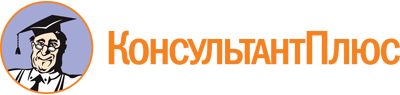 Закон Брянской области от 10.11.2006 N 101-З
(ред. от 22.04.2023)
"О референдуме Брянской области"
(принят Брянской областной Думой 25.10.2006)
(Зарегистрировано в Отделе Управления Минюста России по Центральному федеральному округу в Брянской области 11.01.2007 N RU32000200600299)Документ предоставлен КонсультантПлюс

www.consultant.ru

Дата сохранения: 10.06.2023
 10 ноября 2006 годаN 101-ЗСписок изменяющих документов(в ред. Законов Брянской области от 07.10.2011 N 96-З,от 28.12.2015 N 138-З, от 07.12.2020 N 104-З, от 28.07.2022 N 56-З,от 22.04.2023 N 30-З)Список изменяющих документов(в ред. Закона Брянской области от 07.12.2020 N 104-З)